ОДОБРЕНпостановлением администрации Ленинского муниципального района от       .    . 2020 №  Отдел экономики администрации Ленинского муниципального районаПРОГНОЗ (проект)социально-экономического развития Ленинского муниципального районана 2021год и на плановый период 2022 и 2023 годов сентябрь 2020 ВведениеПрогноз социально-экономического развития Ленинского муниципального района на 2021 год и на плановый период 2022 и 2023 годов (далее именуется – Прогноз) разработан в соответствии с федеральным законодательством, законодательством Волгоградской области и нормативно-правовыми актами Ленинского муниципального района.Правовой основой для его разработки явились:Бюджетный кодекс Российской Федерации;Федеральный закон от 28.06.2014 № 172-ФЗ «О стратегическом планировании в Российской Федерации»;Закон Волгоградской области от 31.12.2015 № 247-ОД «О стратегическом планировании в Волгоградской области»;Решение Ленинской районной Думы Волгоградской области от 29.11.2018 г. № 66/250 «Об утверждении Положения о бюджетном процессе в Ленинском муниципальном районе Волгоградской области»;Постановление администрации Ленинского муниципального района Волгоградской области от 05.02.2019 № 56 «Об утверждении Положения о порядке и сроках составления проекта бюджета Ленинского муниципального района на очередной финансовый год и плановый период»;Постановление администрации Ленинского муниципального района от 19.11.2018 № 654 «О Порядке разработки, корректировки, мониторинга и контроля прогноза социально-экономического развития Ленинского муниципального района на среднесрочный и долгосрочный период»;Распоряжение администрации Ленинского муниципального района от 15.07.2020 № 84-р § 6 «О разработке прогноза социально-экономического развития Ленинского муниципального района на 2021 год и на плановый период 2022 и 2023 годов»; Проект решения Ленинской районной Думы «О бюджете Ленинского муниципального района на 2021 год и на плановый период 2022 и 2023 годов».В соответствии с отчетными данными предыдущих лет Территориального органа Федеральной службы государственной статистики по Волгоградской области (далее именуется – Волгоградстат) и МИ ФНС № 4 по Волгоградской области, исходными данными для разработки основных показателей прогноза социально-экономического развития Ленинского муниципального района на 2021 год и плановый период 2022 и 2023 годов являются балансовые расчеты каждого показателя по методике Министерства экономического развития Российской Федерации по видам экономической деятельности, с учетом предложений предприятий и организаций района, муниципальных образований, по паспортам городского и сельских поселений, заполняемых органами местного самоуправления, исходя из итогов социально-экономического развития Ленинского муниципального района в 2018 и 2019 годах.Прогноз разработан по двум вариантам – консервативному                           и базовому. Консервативный вариант рассматривает развитие экономики в условиях более низкой динамики цен на нефть и природный газ. Базовый рекомендован для разработки параметров консолидированного бюджета Ленинского муниципального района на 2021 год и на плановый период 2022 и 2023 годов. В среднесрочной перспективе на 2021-2023 годы прогнозируется продолжение реализации инвестиционных проектов и обеспечение устойчивости экономического роста, увеличение реальных доходов населения в соответствии с указами Президента Российской Федерации от 07.05.2012 № 596-606, продолжение совершенствования системы предоставления государственных и муниципальных услуг на территории Ленинского муниципального района.Целью Прогноза социально-экономического развития Ленинского муниципального района является улучшение демографической ситуации, повышение уровня и качества жизни населения, стабильность экономического развития района, реализация приоритетных и социальных проектов.Для достижения цели прогноза необходимо решить следующие задачи:снизить темпы естественной убыли населения, стабилизировать численность населения района;обеспечить рост доходной части населения;достичь высоких темпов устойчивого роста социально-экономических показателей в производственных сферах экономики района.1. Демографические показателиДемографическая ситуация в Ленинском муниципальном районе в 2019 году характеризовалась продолжающейся естественной убылью населения             за счет превышения уровня смертности над уровнем рождаемости и миграционной убыли населения.Среднегодовая численность постоянного населения Ленинского муниципального района за 2019 год составила 29,338 тыс. человек и по сравнению с предыдущим годом сократилась на 0,455 тыс. человек, или на 1,53 процентов.Число родившихся в 2019 году составило 289 человек и сократилось на 4,30 процентов к уровню 2018 года. Число умерших в 2019 году составило 439 человек, что на 8 человек меньше по сравнению с прошлым годом, или 1,79 процента. Естественная убыль населения за отчетный год - (-) 150 человек, за 2018 год - (-) 145 человек.За январь - июнь 2020 года количество родившихся в районе составило 120 человек (8,30 родившихся на 1000 человек населения), за январь - июнь 2019 года (136 человек, или 9,30 родившихся на 1000 человек населения) на 16 человек (- 1,0 родившихся на 1000 человек населения) меньше.За январь - июнь 2020 года  количество умерших в районе составило 213 человек  (14,80 на 1000 человек населения), что меньше, чем за январь - июнь 2019 года (218 человек, или 14,90 на 1000 человек населения) на 5 человек (0,10 процента).Естественная убыль населения в январе–июне 2020 года составила 
- 93 человека, что на 11 человек больше, чем в январе - июне 2019 года  
- 82 человека. Показатель естественного прироста населения составил - 6,50 на 1000 населения (в январе–июне 2019 года - 5,60 на 1000 населения).На динамику рождаемости в прогнозный период окажет 
влияние изменение возрастной структуры населения под влиянием демографических процессов 90-х годов.Прогноз показателей по разделу 1 "Население" разработан на вариантной основе.Базовый вариант основан на достижение целевых показателей муниципальной программы «Демография», в соответствии с официальными данными Федеральной службы государственной статистики с учетом сложившейся демографической ситуации в районе. Общий объем финансирования муниципальной программы с 2021 года по 2023 год запланирован в сумме 0,033 млн.рублей.Консервативный вариант основан на экстраполяции существующих негативных демографических тенденций.Прогнозное значение показателя "Общий коэффициент рождаемости" на 2021–2023 годы представлено с учетом незначительного роста числа женщин активного репродуктивного возраста (20-29 лет), а также с учетом сокращения младенческой смертности, улучшения репродуктивного здоровья, формирования мотивации к здоровому образу жизни и занятиям физической культурой и спортом. Значение по базовому варианту прогнозируются: на 2021год – 10,99 на 1000 человек населения; на 2022 год – 11,47 на 1000 человек населения; на 2023 год – 12,01 на 1000 человек населения. В консервативном варианте значения показателей будут незначительно ниже, а, следовательно, к 2023 году коэффициент рождаемости составит лишь 10,35 родившихся на 1000 человек населения. Одна из причин уменьшения показателя - это продление рождения первого ребенка на более поздний срок.Прогнозное значение показателя "Общий коэффициент смертности"   на 2021–2023 годы представлено с учетом сокращения смертности населения в трудоспособном возрасте и проведения профилактических мероприятий возрастной группы населения района. Значение вышеуказанного показателя по базовому варианту прогнозируется: на 2021 год – 15,06 на 1000 человек населения, на 2022 год –14,99 на 1000 человек населения, на 2023 год – 14,87 на 1000 человек населения. Однако в консервативном варианте ожидается сохранение отрицательных тенденций, в связи с имеющимися факторами роста смертности из числа трудоспособного возраста и по прогнозу составит в 2023 году 15,00 на 1000 человек населения. Стоит отметить, что за 1 полугодие 2020 года значение данного показателя незначительно уменьшилось (на 2,29 процентов) к аналогичному периоду 2018 года.Оценка показателя "Коэффициент естественного прироста населения" на 2020 год, а также прогноз данного показателя на 2021–2023 годы сформированы исходя из оценочных и прогнозных значений показателей "Общий коэффициент рождаемости" и "Общий коэффициент смертности".В ближайшей перспективе на территории района сохранится миграционная убыль населения, происходящие миграционные процессы                  на территории района не покроют естественную убыль населения, однако темпы ее будут сокращаться.Основными факторами, оказывающими влияние на процессы миграции, являются экономические, национальные, экологические. Наиболее типичные причины миграции – стремление к улучшению качества жизни, экономическая ситуация, состояние систем образования и здравоохранения, условия трудовой деятельности, инвестиционная привлекательность района, возможность улучшения жилищных условий, экология и климатические условия.В 2019 году  миграционная убыль населения составила 363                               человека и по сравнению с 2018 годом увеличилась на 143,48 процентов или на 110 человек.В числе мер, осуществляемых в целях снижения миграционной убыли населения, является реализация мероприятий подпрограммы "Оказание содействия добровольному переселению в Российскую Федерацию соотечественников, проживающих за рубежом" государственной программы Волгоградской области "Развитие рынка труда и обеспечение занятости в Волгоградской области", утвержденной постановлением Администрации Волгоградской области от 25 сентября 2017 г. № 503-п (далее – подпрограмма содействия добровольному переселению соотечественников).Одной из задач подпрограммы содействия добровольному переселению соотечественников является компенсация убыли населения за счет привлечения соотечественников, проживающих за рубежом, на постоянное место жительства в район. В соответствии с консервативным вариантом прогноза социально-экономического развития Ленинского муниципального района на 2021 год и плановый период 2022 и 2023 годов коэффициент миграционного процесса в 2021 году составит  - (-)19,62 на 10000 человек населения, в 2022 году - (-) 13,04 на 10000 человек населения, в 2023 году - (-) 6,12 на 10000 человек населения.В базовом варианте Прогноза коэффициент миграционного процесса к 2023 году увеличится до 19,90 на 10000 человек населения. К 2023 году предусматривается улучшить здоровье населения в результате роста проводимых профилактических мероприятий, а также создать условия для комфортной жизнедеятельности семей, воспитывающих детей.Диаграмма 1Демографическая ситуация в Ленинском муниципальном районе в базовом варианте С целью улучшения демографической ситуации на территории Ленинского муниципального района продолжится реализация мероприятий, предусмотренных в рамках муниципальной программы «Демография», направленная на сохранение и укрепление здоровья населения, увеличение продолжительности активной жизни, создание условий и формирование мотивации для ведения здорового образа жизни, существенное снижение уровня заболеваемости социально значимыми и представляющими опасность для окружающих заболеваниями, увеличение продолжительности жизни населения.Кроме того, продолжается реализация мер по социальной поддержке, предусмотренная на уровне Российской Федерации и Закона Волгоградской области от 31.12.2015 № 246-ОД «Социальный кодекс Волгоградской области) и улучшения жилищных условий, посредством предоставления земельных участков для жилищного строительства, индивидуального строительства и комплексного освоения. В рамках Федерального закона Российской Федерации от 29.12.2006  № 256-ФЗ «О дополнительных мерах государственной поддержки семей, имеющих детей», продолжается реализация программы материнского капитала. Выплаты родительского капитала  за 2019 год составили 5,87 млн. рублей, за 1 полугодие 2020 года на территории Ленинского муниципального района выплачено – 1,93 млн. рублей.2. Производство товаров и услуг2.1. Промышленное производствоК промышленным видам деятельности относятся добыча полезных ископаемых, обрабатывающие производства, обеспечение электрической энергией, газом и паром; кондиционирование воздуха, водоснабжение; водоотведение, организация мусора и утилизация отходов, деятельность по ликвидации загрязнений (в системе ОКВЭД).В структуре промышленного производства Ленинского муниципального района за 2019 год наибольший удельный вес занимают следующие виды деятельности:Обрабатывающее производство – 83,10 процента, из него:производство пищевых продуктов – 74,36 процента;текстильное и швейное производство – 3,25 процента;деятельность полиграфическая и копирование носителей информации – 0,51 процента;производство готовых металлических изделий, кроме машин и оборудования – 4,98 процента;обеспечение электрической энергией, газом и паром; кондиционирование воздуха 5,16 процента;водоснабжение; водоотведение, организация мусора и утилизация отходов, деятельность по ликвидации загрязнений – 11,74 процента.Диаграмма 2Структура промышленного производства Ленинского муниципального района в 2019 году, процентов На 01.01.2020 года промышленными видами деятельности занимаются 17 организаций.В 2019 году наблюдается рост объема отгруженных товаров собственного производства, выполненных работ и услуг собственными силами  до 904,394  млн. рублей. Индекс промышленного производства в 2019 году к уровню 2018 года в сопоставимых ценах составил 136,39 процентов. За анализируемый период в отрасли промышленности наблюдается рост объема отгруженных товаров ООО «Заволжье» в 1,67 раза, в результате реализации долгосрочных договоров на  крупную поставку комбикорма с ООО "Птицефабрика Маркинская" (Ростовская область) и ООО «Птицефабрика Владимировская» (Астраханская область), производство комбикорма возросло к уровню 2018 года в 1,5 раза. В 2019 нарастили темп роста объема отгруженных товаров собственного производства, выполненных работ и услуг собственными силами ООО «ХСЛ» и их объем составил 45,029 млн.рублей или 129,26 процентов в действующих ценах к уровню 2018 года  за счет заключенных договоров поставки: -  насосов гидравлических с ООО «База комплектации «Тяжпромарматура»; - стояков отбора импульсного газа ОАО «Газпром трансгаз «Беларусь». Освоен новый вид продукции – оголовок свечи. В 2019 году объем отгруженных товаров ФКУ ИК-28 УФСИН России по Волгоградской области возрос к уровню 2018 года на 113,12 процентов. ФКУ КП-27 УФСИН России по Волгоградской области увеличило объем отгруженных товаров на 106,58 процентов. В 2019 году увеличили объем отгруженных товаров работ и услуг собственными силами ООО «Ленинская типография» за счет государственных и муниципальных заказов на бланочную продукцию до 4,59 млн. рублей или 113,70 процентов в сопоставимых ценах к предыдущему году.  В текущем году в обрабатывающей отрасли ООО «Царицын Групп», являющиеся с 2019 года инвестором реализовывали инвестиционный проект «Модернизация Ленинского муниципального района». Объем отгруженных товаров за отчетный год по предприятию  составил 38,86 млн.рублей. Освоено 5,0 млн.рублей инвестиций.Основными видами производства продукции по району за 2019 год стали: изготовление газет и бланочной продукции; насосов гидравлических; кранов шаровых; насосов гидравлических; фильтров-осушителей; стояков отбора газа; оголовков свечи; яиц; мяса говядины; мясо свинины; мясо птицы; мясо баранины; мясо кролика; овощей; консервированной продукции; изготовление костюмов, платье-халат; курток; юбок, брюк и других видов продукции. С целью обеспечения населения качественными услугами в сфере жилищно-коммунальных услуг ООО «ЛВК» за 2019 год была произведена замена 2,2 км ветхих водопроводных сетей на общую сумму 2,13 млн. рублей. На объектах водоотведения проведена работа на сумму 0,189 млн. рублей, в том числе: замена насоса в машинном зале на ГКНС на сумму 0,154 млн. рублей, замена задвижек на ГКНС и КНС на сумму 0,034 млн. рублей. ООО «Ленинский ВодоКанал» в рамках постоянной, плановой работы по снижению потерь, внедрению энергосберегающих технологий, продолжает на бесплатной основе замену обычных приборов учёта воды на высокотехнологичные - «умные» счётчики с радиомодулем, которые автоматически в установленное время, передают показания. На сегодняшний день такими приборами учёта оснащено 2500 квартир и домовладений абонентов или 64,00 процентов квартир и 38,00 процентов частных домовладений. В 2019 году на территории Степновского сельского поселения проведена замена 30 м водопроводной трубы на сумму 0,020 млн. рублей.  Точный учёт воды и сокращение объёма потерь реализованного ресурса, позволяет снижать себестоимость, тем самым снижая тарифы на оказываемые услуги, что значительно сказывается на объеме отгруженных товаров по предприятиям, занятым в сфере водоснабжение; водоотведение, организация сбора и утилизации отходов, деятельность по ликвидации загрязнений. В 2019 году объем снизился до 87,77 процентов и составил 106,227 млн.рублей. В 2020 году в сложившихся условиях распространения новой коронавирусной инфекции COVID-19 объем промышленного производства района, по оценке, составит 886,285 млн. рублей, с индексом промышленного производства 99,69 процентов в сопоставимых ценах к уровню 2019 года. Наблюдается снижение объема отгруженных товаров в сфере обрабатывающего производства на 2,08 процентов ввиду того, что в анализируемом периоде были заморожены проекты, снижено финансирование на их реализацию, отсутствовали серийные заказы и как следствие снижен спрос на производимую продукцию. В сфере водоснабжение; водоотведение, организация мусора и утилизация отходов, деятельность по ликвидации загрязнений наблюдается снижение значения показателя, в результате уменьшения объема потребляемого водоснабжения и водоотведения бюджетными потребителями услуг. Перспективами развития предприятий, занятых в обрабатывающем производстве являются: - на период развития 2020-2023 годы ООО «КХП «Заволжье» продолжит реализацию договорных обязательств на  крупную поставку комбикорма на ООО "Птицефабрика Маркинская" и ООО «Птицефабрика Владимировская», что позволит сохранить производство комбикорма на уровне 40,50 тыс.тонн.- ООО «Ленинская типография» планирует привлечь ещё одну газету из Астраханской области; проводится работа по внедрению новых технологий и расширению ассортимента выпускаемой продукции, что позволит продолжить печать газеты Ленинского района «Знамя»,   газет Астраханской области «Орбита» «Диалог», изготовление различные бланков, журналов, всех видов переплетов,  телефонных справочников, визиток, полноцветных этикеток, каталогов, папок, фотоальбомов и другой продукции. Постоянными заказчиками ООО «Ленинская типография» выступают институты, колледжи, школы, ПТУ, детские сады, дома культуры, больницы, поликлиники, воинские части, сельские поселения, заводы, администрации районов, индивидуальные предприниматели. В отчетном году был приобретен Цифровой дупликатор DP-430 стоимостью 0,25 млн.рублей для  расширения ассортимента печатной продукции, повышение качества, удешевление выпуска малотиражной продукции формата А3. В 2021 году предприятия планирует приобрести  покупку Фольгиратора FoilPrint 106-106 для печати фольгой по любым плоским поверхностям, что позволит изготавливать удостоверения любой сложности, адресные и поздравительные папки, печать на лентах. Затраты составят 0,20 млн.рублей.- ООО «ХСЛ» в условиях конкурентной среды на рынке трубопроводной арматуры произвели в 2019 году новую продукцию: оголовок свечи. Продолжится работа по поиску новых покупателей и расширению портфеля потенциальных заказчиков. На плановый период предприятие планирует продолжить реализацию инвестиционного проекта «Строительство современного машиностроительного предприятия». В 2019 году данная сумма составила 8,00 млн.рублей. Планируется:- приобрести основные средства в виде станков ЧПУ, токарных, универсальных; - расширить штат квалифицированных сотрудников; - собрать диверсифицированный портфель заказчиков для выхода в серийное производства.Продолжится работа по обеспечению продуктами питания и швейной продукцией для собственных нужд ФКУ КП-27 УФСИН России по Волгоградской области и ФКУ ИК-28 УФСИН России по Волгоградской области. На плановый период  2021 - 2023 годы ФКУ КП-27 УФСИН России по Волгоградской области прогнозируется закупка закаточного оборудования и расширение земельного участка с целью развития овцеводства. В 2019 году ФКУ ИК-28 УФСИН России по Волгоградской области освоены новые виды швейной продукции:  - костюм «Горка летняя»; - костюм «Горка №8»; - костюм «Страйк зимний»; - костюм «Страйк летний»; - тапочки. В отчетном году отмечена максимальная трудозанятость и профессинализм осужденных. В первом полугодии 2020 года было приобретено следующее швейное оборудование:  петельная машина с прямым приводом (2 штуки); пуговичная машина (11 штука); вертикальный сабельный раскроечный нож (3 штуки); - прямострочная швейная машина с ножом обрезки края материала (2штуки); прямострочная промышленная швейная машина (5 штук); промышленный пятиниточный оверлок (1 штука); парогенератор; утюг; раскроечный нож. Общая сумма, направленная на приобретение оборудования, составила 0,61 млн.рублей. Предприятия, занятые обеспечением электрической энергией, газом и паром; кондиционирование воздуха, водоснабжением, водоотведением, организацией сбора и утилизация отходов, деятельностью по ликвидации загрязнений намечают текущий ремонт имеющихся сетей; продолжить планомерную работу по внедрению интеллектуальных приборов учета воды. В 2021-2023 годах по предприятиям района объем отгруженных товаров собственного производства по предприятиям, относящимся к обрабатывающим производствам, прогнозируется в базовом варианте 761,645 млн.рублей; 790,993 млн.рублей  и  826,272 млн. рублей соответственно; в консервативном варианте: 484,48 млн.рублей; 500,632 млн. рублей и 525,032 млн. рублей соответственно. Развитие отдельных видов деятельности на среднесрочную перспективу по консервативному и базовому вариантам (указываются в скобках) приводится ниже:а) производство пищевых продуктов:В 2019 году индекс промышленного производства в сопоставимых ценах по данному виду деятельности составил 150,44 процентов, оценка 2020 года – 94,01 процентов,  в 2021 году ожидается 58,32 процентов в консервативном варианте, 98,52 процентов в базовом варианте; в 2021 году –93,53 (98,59) процентов, в 2023 году – 93,76 (98,54) процентов соответственно.К 2023 году ООО «КХП «Заволжье» предусматривает достич производство комбикорма до 40,50 тыс. тонн. С целью самообеспечения специального контингента, ФКУ КП-27 УФСИН России по Волгоградской области и  ФКУ ИК-28 УФСИН России по Волгоградской области планируют произвести к 2023 году в базовом варианте от 70,00 тыс. штук в 2019 году до 92,00 тыс. штук яиц, мясо говядины – 7,81 тонн, мясо баранины от 0,66 тонн до 0,86 тонны, мясо кур – 3,97 тонны, мясо кролика – 0,06 тонн,  лук – до 0,96 тонн, капусты – 0,56 тонн, а также иной сельскохозяйственной продукции не ниже уровня 2019 года, огурцы маринованные – 43,72 тонн, томаты маринованные – 22,94 тонны, лук маринованный – 42,73 тонны, свеклу маринованную – 9,83 тонн. б) текстильное и швейное производство:В 2019 году индекс промышленного производства по данному виду деятельности в сопоставимых ценах составил 117,34 процента, оценка 2020 года – 99,87 процентов, в 2021 году ожидается  98,48 (100,67) процентов, в 2022 году – 98,21 (100,49) процентов, в 2023 году – 97,91 (99,98) процентов. С целью самообеспечения специального контингента ФКУ ИК-28 УФСИН России по Волгоградской области в плановом периоде 2023 года планируют произвести продукцию швейного производства в базовом варианте, в том числе: костюмов – 27,99 тыс. штук; брюки – 25,85 тыс. штук, куртки – 16,30 тыс.штук,  платье-халат – 0,88 тыс. штук,  тапочки – 213,30 тыс.штук.в) деятельность полиграфическая и копирование носителей информации:В 2019 году индекс промышленного производства по данному виду деятельности в сопоставимых ценах  составил 113,70 процентов, оценка 2020 года – 94,70 процентов, в 2021 году ожидается 102,21 (104,29) процентов, в 2022 году – 103,04 (103,79) процентов, в 2023 году – 103,39 (103,60) процентов.В 2020 году отмечается снижение спроса на бланочную и газетную продукцию, что повлияло на уменьшение объема производства ООО «Ленинская Типография».ООО «Ленинская типография» прогнозируется сохранить производство газет на уровне 2019 года – 1,14 млн. листов оттисков и увеличить производство бланочной продукции довести от 0,29 до 0,50 млн. листов оттисков.г) производство готовых металлических изделий, кроме машин и оборудования:В 2019 году индекс промышленного производства в сопоставимых ценах по данному виду деятельности составил 123,93 процентов, оценка 2020 года – 124,47 процентов, в 2021 году ожидается 65,55 (126,44) процента, в 2022 году – 111,30 (113,11) процента, в 2023 году – 121,32 (112,71) процентов.ООО «ХСЛ» намечено нарастить выпуск кранов шаровых в базовом варианте 2023 года на 139,22 процентов к уровню 2019 года, фильтр осушитель в 5,0 раз, насосов гидравлических в 1,8 раза, стояк отбора газа на 115,04 процентов.  Реализация инвестиционного проекта «Создание современного машиностроительного предприятия» ООО «ХСЛ» до 2025 года являлся социально-значимым для развития Ленинского муниципального района. На данный период планируется освоить 31,00 млн.рублей.  На среднесрочную перспективу предприятием планируется довести объем отгруженных товаров собственного производства, выполненных работ и услуг собственными силами к 2023 году в консервативном варианте до 55,82 млн. рублей, в базовом варианте 93,30 млн. рублей. Показатели "Обеспечение электрической энергией, газом и паром; кондиционирование воздуха" и «Водоснабжение; водоотведение, организация мусора и утилизация отходов, деятельность по ликвидации загрязнений» рассчитаны в двух вариантах: консервативный, базовый. Индекс промышленного производства по обеспечению электрической энергией, газом и паром; кондиционирование воздуха  в 2019 году составил 89,17 процентов, в результате уменьшения количества потребителей услуг ООО «Ленинские тепловые сети». По оценке 2020 года значение показателя будет равно 103,80 процентов. На плановый период в базовом варианте в 2021 году значение достигнет – 103,91 процентов, в консервативном варианте 103,89 процентов; в 2022 году – 104,00 и 103,99 процентов соответственно; в 2023 году  в базовом варианте -103,90 процентов, в консервативном – 103,89 процентов. На плановый период до 2023 года в целях улучшения качества предоставления услуг предприятием планируется произвести капитальный ремонт 2-х котлов котельной ПМК-40, ремонт тепловых сетей протяженностью 0,3 км. По предприятиям, относящимся к виду деятельности водоснабжение; водоотведение, организация мусора и утилизация отходов, деятельность по ликвидации загрязнений в индекс промышленного производства в сопоставимых ценах в 2019 году достиг 87,77 процентов, по причине проведения адресной работы по внедрению приборов учета. В 2023  году индекс промышленного производства составит 99,47 в базовом варианте и 100,55 процентов в консервативном варианте. Для обеспечения стабильного и качественного предоставления коммунальных услуг  предприятия  коммунального комплекса Ленинского муниципального района активно участвуют в областных программах реформирования и модернизации жилищно-коммунального хозяйства района.  На среднесрочную перспективу развития к 2023 году планируется по данным видам деятельности: "Обеспечение электрической энергией, газом и паром; кондиционирование воздуха" и «Водоснабжение; водоотведение, организация мусора и утилизация отходов, деятельность по ликвидации загрязнений» обеспечить население теплоснабжением с объемом 23,01 тыс. Гкал, довести подачу водоснабжения в прогнозируемом периоде до 700,27 тыс. м3. В целях обеспечения устойчивых темпов роста промышленного производства региона и достижения показателей, определенных                            в Указе Президента Российской Федерации от 07.05.2018 № 204                            "О национальных целях и стратегических задачах развития Российской Федерации на период до 2024 года" (далее именуется – Указ № 204),                       на территории Волгоградской области реализуется государственная региональная программа "Развитие промышленности Волгоградской области и повышение ее конкурентоспособности", утвержденная Постановлением Правительства Волгоградской области от 29 октября            2013 г. № 573-п.На плановый период 2021-2023 годов по Ленинскому муниципальному району планируется увеличить выпуск товаров и услуг в консервативном варианте до 701,57 млн.рублей и до 1006,962 млн.рублей в базовом варианте, индекс промышленного производства составит 99,54 и 100,18 процентов соответственно.Основными проблемами развития предприятий, относящихся к отрасли промышленности, остаются:- устаревшее оборудование по предприятиям, относящимся к виду деятельности: по обеспечению электрической энергией, газом и паром; кондиционирование воздуха; водоснабжение; водоотведение, организация сбора и утилизация отходов, деятельность по ликвидации загрязнений; -  снижение объёмов  государственных и муниципальных  заказов в условиях электронных торгов (90,00 процентов заказчиков  бюджетные организации);  - морально устаревшая  материально - техническая база (изношенность полиграфического оборудования 87,00 процентов); - снижение спроса на бланочную продукцию  в условиях  электронного  документооборота (42,00 процента от общего объёма производства приходится на  бланочную продукцию);  - падение  тиражей газет; - снижение цен  на выпускаемую продукцию в условиях  жесточайшей  конкуренции на аукционах; - длительность заключения договоров на пост оплатной основе; -отсутствие квалифицированных кадров в сфере производства трубопроводной арматуры;- отсутствие возможности ФКУ КП-27 УФСИН России по Волгоградской области производить своевременную обработку сельскохозяйственных участков,  не занятых под выращивание культур от вредителей,  а также торговых площадей для реализации продукции собственного производства и отсутствие денежных средств на приобретение сельскохозяйственной техники для возделывания сельскохозяйственной продукции;- низкий рост цен на производимую швейную продукцию; - рост цен на сырье и материалы, тарифы на коммунальные услуги, непосредственно отражающиеся на себестоимости производимой продукции; - недостаточная рабочая квалификация осужденных, текучесть кадров (освобождение по УДО, концу срока).3. Сельское хозяйствоВ социально-экономическом развитии района важную роль играет сельское хозяйство. Район специализируется на производстве зерновых и овощных культур, картофеля, выращивании крупного скота и овец. На основные показатели сельскохозяйственного производства оказывает влияние месторасположение района. В 2019  году  на территории муниципального района функционировало 11 сельскохозяйственных  предприятий: КТ «Воробьев и К»; КТ «Фролов и К»; ООО «Кухмастер»; ООО «Торговый Дом «Гвидон»; СПК «Ахтуба»; СПК «Возрождение»; СПК «Колобовский»; СПК «Овощное»; СПК «Престиж»; К(Ф)Х Выборнова В.Д.; ООО «Агроовощресурс»,  69 крестьянско-фермерских хозяйств и индивидуальных предпринимателей, 2 сельскохозяйственных кооператива: СПСК «Лидер», СПССК «Молре». Численность работников в сельскохозяйственных организациях составила 254 человека, в К(Ф)Х и ИП  численность работников - 148 человек. В сфере сельского хозяйства занято 4364 единицы личных подсобных хозяйств.За 2019 год сельхозпроизводителями, крестьянско-фермерскими хозяйствами и личными подворьями произведено сельскохозяйственной продукции на 2519,53 млн. рублей. 71,76 процентов сельскохозяйственной продукции произведено личными подсобными хозяйствами; 13,12 процентов - сельскохозяйственными организациями; 15,12 процентов - крестьянско-фермерскими хозяйствами. Индекс производства продукции сельского хозяйства по сравнению с 2018 годом  составляет  109,18 процентов в сопоставимых  ценах. Увеличены объемы производства сельскохозяйственной продукции: зерновых культур, овощей открытого грунта, молока, скота и птицы на убой (в живом весе).В соответствии со статистическими данными по состоянию на 01.01.2020 года на территории муниципального района в хозяйствах всех категорий насчитывается: - крупный рогатый скот 13247 голов, по сравнению с уровнем 2018 года наблюдается увеличение на 104,80 процентов,  в том числе: коров - 7281 голов, рост на 102,80 процентов; -  свиней -  440 голов, что выше аналогичного уровня 2018 года  на 106,30 процентов. Сократилось поголовье  овец и коз по сравнению с уровнем прошлого года на 113,60 процентов и составило 54747 голов, так как увеличилось производство овец и коз на убой (на 33,30 процентов) за счет увеличения закупочных цен. По сельскохозяйственным предприятиям, К(Ф)Х и ИП:  в 2019 году посеяно зерновых и зернобобовых культур на площади 9560 га. В связи с неблагоприятными агрометеорологическими условиями получено 3,86 тыс. тонн зерна в весе после доработки, что меньше планового показателя на 37,5 процентов, но выше уровня 2018 года  на  55,20 процентов. Урожайность зерновых и зернобобовых культур составила 4,0 ц/га.Площадь под овощными культурами составила 911,5 га. Валовой сбор овощей открытого грунта достиг 47,602 тыс.тонн, что выше прошлогоднего уровня на 109,49 процентов, в связи с увеличением посевных площадей по сравнению с 2018 годом в СПК «Престиж», ООО «Кухмастер». Урожайность составила 459,9 ц/га.Площадь, занятая картофелем, составила 181 га – это выше 2018 года на 126,60 процентов. Основная причина - увеличение посевных площадей в СПК «Престиж», СПК «Ахтуба», СПК «Овощное». Валовой сбор картофеля при этом  составил 5,801 тыс.тонн, наблюдается рост в аналогичном периоде 2018 года на 116,63 процентов, урожайность - 211,1 ц/га.В 2019 году сельскохозяйственными товаропроизводителями Ленинского муниципального района  получено  субсидий  из средств бюджетов  всех  уровней  38,37 млн. рублей, в том числе - за счет средств федерального бюджета 29,36 млн. рублей: - на оказание несвязанной поддержки в области растениеводства и в области овощеводства – 4,16 млн. рублей; - за произведенную и реализованную продукцию животноводства – 2,63 млн.рублей; - грант на поддержку начинающих  фермеров – 8,77 млн. рублей; - грант «Агростартап»  - 13,71 млн. рублей; - на возмещение части затрат на уплату страховой премии – 0,09 млн. рублей. За счет средств областного бюджета получено субсидий в размере  9,01 млн. рублей, из них: -  на оказание несвязанной поддержки в области растениеводства и в области овощеводства – 0,68 млн. рублей; - за произведенную и реализованную продукцию животноводства -  0,43 млн.рублей; - грант на поддержку начинающих  фермеров – 1,43 млн. рублей; - грант «Агростартап» - 0,28 млн. рублей; - на возмещение части затрат на уплату страховой премии – 0,01 млн. рублей; - грант сельскохозяйственным потребительским снабженческим и сбытовым кооперативам для развития материально-технической базы – 5,00 млн. рублей; - на возмещение части затрат по предупреждению и (или) ликвидации последствий чрезвычайных ситуаций в сельском хозяйстве – 1,18 млн. рублей.В 2019 году получено 4 льготных краткосрочных кредитов на общую сумму 10,80 млн. рублей: - ИП глава К(Ф)Х Ким Сергей Вячеславович в АО «Россельхозбанк»; - СПК «Престиж» в Центр-инвест банке и в Сбербанке; - ИП Хван Игорь Витальевич » в Центр-инвест банке.Получено 2 льготных инвестиционных кредита на общую сумму 32,20 млн. рублей: - СПК «Престиж» в Центр-инвест банке; - К(Ф)Х Выборнова В.Д. в Сбербанке.В 2019 году на территории Ленинского муниципального района в АПК проводилась работа по реализации 17 инвестиционных проектов. Общая стоимость инвестиций достигла более 146,20 млн. рублей. В 2020 году действуют 8 сельскохозяйственных предприятий: КТ «Фролов и К»; ООО «Кухмастер»; СПК «Ахтуба»; СПК «Возрождение»; СПК «Овощное»; СПК «Престиж»; К(Ф)Х Выборнова В.Д.; ООО «Агроовощресурс», 77 крестьянско-фермерских хозяйств и индивидуальных предпринимателей,3 сельскохозяйственных кооператива: СПСК «Лидер», СПССК «Молре», СПСК «Ленагро». Прекратили ведение сельскохозяйственной деятельности ООО «Торговый Дом «Гвидон», КТ «Воробьев и К», СПК «Колобовский», ввиду тяжелого финансового положения предприятий.По оценке 2020 года ожидается произвести сельскохозяйственной продукции на сумму 2651,65 млн. рублей, индекс производства продукции сельского хозяйства составит 101,10  процентов к уровню 2019 года.Планируется увеличение поголовья  скота (КРС, овец и коз), производства молока, в связи с увеличением числа крестьянских (фермерских) хозяйств, занимающихся животноводством, через грантовую поддержку  «Начинающий фермер», «Агростартап». За 1 полугодие 2020 года во всех категориях хозяйств поголовье скота по сравнению с 1 полугодием  2019 года: - по КРС составило 15036 голов, рост – 116,50 процентов (на  2131 голов), в том числе: - коров 8034 голова ( поголовье  увеличилось  на  106,10 процентов (или на 459 голов);  - по свиньям - 474 головы, (рост поголовья на 116,20 процентов (или на 66 голов); - по овцам и козам - 57338 голов, поголовье скота возросло на 100,50 процентов (или на 287 голов). За 1 полугодие 2020 года сельскохозяйственными товаропроизводителями Ленинского муниципального района получено субсидий из средств бюджетов всех уровней 48,98 млн. рублей, в том числе: из федерального бюджета 43,08 млн. рублей: - на возмещение части затрат на 1 гектар посевной площади сельскохозяйственных культур – 1,50 млн. рублей; - за произведенную и реализованную продукцию животноводства — 0,26 млн. рублей; - на финансовое обеспечение затрат, возникающих при производстве зерновых культур и овощей открытого грунта – 1,16 млн. рублей; - грантовая поддержка «Агростартап» - 7,81 млн. рублей; грантовая поддержка «Начинающий фермер» - 6,88 млн. рублей; - на возмещение части затрат на приобретение элитных семян – 0,37 млн. рублей; - на возмещение части затрат на гидромелиоративные мероприятия – 25,10 млн. рублей. Из областного бюджета 5,90 млн. рублей: - на возмещение части затрат на 1 гектар посевной площади сельскохозяйственных культур – 0,24 млн. рублей; - за произведенную и реализованную продукцию животноводства – 0,04 млн. рублей; - на финансовое обеспечение затрат, возникающих при производстве зерновых культур и овощей открытого грунта – 0,19 млн. рублей; - грантовая поддержка «Агростартап» - 0,16 млн. рублей; - грантовая поддержка «Начинающий фермер» - 1,12 млн. рублей; - на возмещение части затрат на приобретение элитных семян – 0,06 млн. рублей; - на возмещение части затрат на гидромелиоративные мероприятия – 4,09 млн. рублей.В 2020 году грантовую поддержку «Начинающий фермер» получили:-  ИП глава К(Ф)Х Шуваева Л.В.;-  ИП глава К(Ф)Х Могомедов М.М.;-  ИП глава К(Ф)Х Гаджиев Р.Г. Грантовую поддержку «Агростартап» получили: -  ИП глава К(Ф)Х Башулов К.С.; -  ИП глава К(Ф)Х Чатаева С.Х.В текущем периоде продолжается деятельность сельскохозяйственных кооператив. В рамках данного направления запланировано участие сельскохозяйственного потребительского сбытового кооператива «Ленагро» в грантовой поддержке на развитие материально-технической базы кооператива. СПСК «Ленагро» осуществляет деятельность по производству и реализации кормов членам кооператива,  планирует построить откормочную площадку.В отрасли производства овощебахчевых культур и плодоводстве                           в 2020 году отмечен ряд факторов, оказываюших неблагоприятное влияние на производство продукции. Сложившаяся ситуация по распространению новой коронавирусной инфекции COVID-19, закрытие с 16 марта 2020 г. года границ Российской Федерации и других государств для перемещения граждан, повлияла на обеспечение иностранной рабочей силой на полевых работах.По оценке 2020 года валовой сбор зерновых культур (в весе после доработки) составит 3,789 тыс.тонн, овощных культур 47,55 тыс.тонн, картофеля – 5,484 тыс.тонн. Производство основных видов продукции животноводства, а, именно, скота и птицы на убой (в живом весе) ожидается  5,499 тыс.тонн, молока 27,60 тыс.тонн, яиц – 8,48 млн.штук. В 2020 году продолжается реализация 9 социально-значимых инвестиционных проектов на общую сумму инвестиций около 168,00 млн. рублей, в том числе: - ООО «Кухмастер» 2 инвестиционных проекта (строительство системы орошения – общая стоимость инвестиционного проекта – 30,00 млн. рублей и  - строительство очистных сооружений (80,00 млн. рублей); - СПССК «Молре» 1 инвестиционный проект - строительство модульного цеха по переработке молока мощностью 2 тонны в сутки (общая стоимость инвестиционного проекта 6,50 млн. рублей).В 2021 году объём производства продукции сельского хозяйства во всех категориях хозяйств прогнозируется в сумме 2721,44 млн. рублей по консервативному  варианту и 2765,34 млн. рублей по базовому варианту, что составляет соответственно 98,97 процентов и 100,56 процентов к уровню 2020 года в сопоставимых ценах. Планируется незначительное увеличение производства продукции растениеводства в базовом варианте, в том числе: по валовому сбору зерна  на 1,58 процентов по отношению к предыдущему году; по валовому сбору картофеля на 0,51 процентов, по валовому сбору овощей на 0,32 процентов. Продукцию животноводства планируется увеличить в среднем от 0,45 процента до 1,20 процентов.В целях развития сельского хозяйства на территории района продолжается реализация муниципальных программ.Реализация муниципальной программы «Развитие агропромышленного  комплекса  Ленинского муниципального района»  позволила в рамках исполнения соглашения от 01.11.2019 № 3 "О предоставлении из бюджета Волгоградской области бюджету муниципального района Волгоградской области субсидии на мероприятия по обводнению"  освоить размер субсидии из бюджета Волгоградской области в 2019 году 3,96 млн. рублей и  0,04 млн. рублей из бюджета района  по программному мероприятию «Пополнение водой водных объектов, требующих периодического пополнения от оросительно-обводнительных систем, в сельских поселениях Ленинского муниципального района». В результате  выполнено пополнение водой водных объектов Ильичевского, Коммунаровского, Маякского, Рассветинского, Степновского сельских поселений Ленинского муниципального района на 1008,9448 тыс. м3.В 2019 году, благодаря реализации муниципальной программы «Устойчивое развитие сельских территорий Ленинского муниципального района», в рамках программного мероприятия «Улучшение жилищных условий граждан, проживающих в сельской местности, в том числе молодых семей и молодых специалистов» осуществлен ввод (приобретение) жилья для граждан, проживающих в сельской местности, в том числе для молодых семей и молодых специалистов» введено 0,072 тыс.кв. метров. Основными факторами, определяющими прогнозную динамику развития агропромышленного комплекса в среднесрочной перспективе, являются: природно-климатические факторы, уровень спроса на агропродовольственную продукцию, развитие единого экономического пространства.На среднесрочную перспективу отрасли сельского хозяйства  предусматривается 2 варианта развития: консервативный и базовый.Консервативный вариант прогноза сельскохозяйственной продукции до 2023 года предусматривает неблагоприятные природно-климатические условия (засуха), ухудшение в районе эпизоотической ситуации (появление новых очагов африканской чумы свиней), снижение инвестиционной активности и сложное финансово-экономическое положение предприятий агропромышленного комплекса.Производство растениеводческой продукции сдерживается засушливыми условиями. Если ранее засуха наступала один раз в 5 лет, 
то в последние годы засуха отмечается практически ежегодно (2010–2013, 2015, 2018, 2019 годы). Производство растениеводческой продукции в большей степени зависит от погодных условий. Засуха в районе и, как следствие, отсутствие кормовой базы может отразиться самым негативным образом на сокращении поголовья крупного и мелкого рогатого скота, а также на развитии молочного скотоводства.При консервативном варианте развития объем производства сельскохозяйственной продукции составит в 2022 году 2833,67 млн.рублей, в 2023 году – 2960,13 млн.рублей. Индекс производства продукции к предыдущему году в сопоставимых ценах 100,37 процентов и 100,31 процентов соответственно.Планируется незначительный рост производства продукции растениеводства и животноводства в среднем от 0,20 процента до 1,10 процентов ежегодно.Базовый вариант развития предусматривает производство продукции сельского хозяйства в объеме 2022 год – 2880,25 млн.рублей; 2023год – 3008,05  млн.рублей. Индекс производства продукции к предыдущему году в сопоставимых ценах соответствует следующим значениям: 2022 год – 100,40 процентов; 2023 год – 100,35 процентов.На прогнозный период в базовом варианте во всех категориях хозяйств  к 2023 году планируется собрать валовой сбор зерна (в весе после доработки) в объеме 3,899 тыс.тонн; овощей – 47,85 тыс.тонн; картофеля 5,613 тыс.тонн. Произвести молока – 27,783 тыс.тонн, скота и птицы на убой (в живом весе) – 5,643 тыс.тонн, яиц – 8,582 млн.штук.При базовом варианте прогноза до 2023 года предполагается развитие:растениеводства – экстенсивным путем за счет расширения 
посевных площадей сельскохозяйственных культур, в первую очередь озимых зерновых культур, на фоне достигнутого уровня применения средств химизации, проведения сортосмены и сортообновления семян сельскохозяйственных культур, обновления материально-технической базы производства продукции растениеводства, развития мелиорации;животноводства – за счет роста продуктивности сельскохозяйственных животных путем сохранения генетического потенциала разводимых пород животных, повышения продуктивности и увеличения производства племенной продукции, проведения комплекса ветеринарных мероприятий, препятствующих вспышке АЧС, и создания семейных животноводческих ферм.В растениеводстве темпы роста предполагается достичь интенсивным путем за счет повышения урожайности сельскохозяйственных культур, строительства оросительных систем и благоприятных погодных условий.Обеспечение роста урожайности возможно как благодаря улучшению условий возделывания сельскохозяйственных культур за счет соблюдения элементов агротехники, так и путем использования новых, более продуктивных сортов и семян с высокими посевными качествами 
и сортовой чистотой.Точками роста в животноводстве станет реализация инвестиционных проектов по развитию семейных животноводческих ферм и сельскохозяйственных потребительских кооперативов.В прогнозный период мероприятия по развитию агропромышленного комплекса будут осуществляться в рамках государственной программы Волгоградской области "Развитие сельского хозяйства и регулирование рынков сельскохозяйственной продукции, сырья и продовольствия", утвержденной постановлением Администрации Волгоградской области от 26 декабря 2016 г. № 743-п (далее именуется – Государственная программа развития сельского хозяйства), государственной программы Волгоградской области "Комплексное развитие сельских территорий", утвержденной постановлением Правительства Волгоградской области от 29 ноября 2013 г. № 681-п и  муниципальных программ района в сфере сельского хозяйства: «Развитие агропромышленного комплекса Ленинского муниципального района» и «Комплексное развитие сельских территорий Ленинского муниципального района», предусматривающих объем средств за счет всех источников финансирования на плановый период 2021-2023 годы – 31,29 млн. рублей.Диаграмма  3Производство важнейших видов продукции сельского хозяйства4. Транспорт и связь4.1. ТранспортНа территории Ленинского муниципального района расположены дороги регионального и местного подчинения. Дороги регионального и местного подчинения связывают Ленинский район с соседними районами, являются подъездами от автомобильных дорог к населенным пунктам, либо являются связями между населенными пунктами внутри района. Следует отметить, что 26,42 процентов дорог регионального и муниципального подчинения имеет твердое покрытие, что создает удобства для движения транспорта и жителей района. Протяженность автомобильных дорог общего пользования местного значения с твердым покрытием составляет 313,219 км. Протяженность дорог общего пользования на территории района, находящаяся в областной собственности составляет  285,979 км.В районе развита маршрутная сеть транспорта общего пользования. Пойменная часть района обеспечена автобусным сообщением. Транспортная сеть  Ленинского муниципального района представлена как автомобильным транспортом, так и  железнодорожным. На территории района 22 моста, 3 наплавных понтонных мостов. На территории Ленинского района зарегистрированы 76 индивидуальных предпринимателей, осуществляющих деятельность автомобильного грузового транспорта и, осуществляющих  пригородные, внутригородские автомобильные пассажирские перевозки  (маршрутные такси, включая такси). Дополнительно обеспечивают перевозку пассажиров такси «Каприз», «Визит такси», «Фортуна» и МКУ ЛМР «Моставтотранс».За 2019 года перевезено пассажиров маршрутными такси 154,10 тыс.человек,  пассажирооборот составил 3355,3 тыс.пасс.км. На маршрутах «Ленинск – Каршевитое», «Ленинск – Лещев» перевозки населения осуществляли МКУ ЛМР «Моставтотранс».В анализируемом периоде общий объем расходов консолидированного бюджета Ленинского муниципального района на транспорт составил 3,13 млн. рублей. По оценке 2020года сумма расходов в бюджете утверждена в размере 4,79 млн. рублей.В рамках муниципальной программы «Повышение безопасности дорожного движения в Ленинском муниципальном районе» подпрограммы «Обеспечение безопасности и организация транспортного обслуживания образовательных организаций, населения и разработка комплексной схемы организации транспортного обслуживания населения общественным транспортом и комплексной схемы организации дорожного движения» обеспечивалась перевозка школьников на автобусах, организация транспортного обслуживания населения, расходы на содержание транспортных средств, оценка технического состояния и ремонт наплавного моста через р. Ахтуба в с.Заплавное Ленинского муниципального района. С целью сокращения детского дорожно-транспортного травматизма и иных указанных выше мероприятий из бюджета Ленинского муниципального района израсходовано 3,91 млн.рублей, за счет средств областного бюджета – 1,59 млн.рублей. За 1 полугодие 2020 года перевезено пассажиров маршрутными такси 41,9 тыс.человек,  пассажирооборот составил 882,3 тыс.пасс.км. По сравнению с аналогичный периодом 2019 года наблюдается резкое снижение пассажирооборота на  общественном транспорте, причина снижения – введенные ограничения, направленные на недопущение завоза и распространения новой коронавирусной инфекции, вызванной 2019-nCoV.  Объем финансирования муниципальной программы «Повышение безопасности дорожного движения в Ленинском муниципальном районе» на 2020 год за счет всех источников финансирования планируется в сумме 7,07 млн.рублей.На среднесрочный период 2021 - 2023 годы планируется повысить пассажирооборот в результате развития автобусного и маршрутного транспорта по направлению г.Ленинск – с. Солодовка и г.Ленинск – с. Каршевитое, г.Ленинск- п. Восьмое Марта.Плотность автомобильных дорог общего пользования с твердым покрытием по Ленинскому муниципальному району за 2019 год составила 1204,60 км на 10000 кв. км территории. Удельный вес автомобильных дорог с твердым покрытием в общей протяженности автомобильных дорог общего пользования равен 26,42 процентов.Доля населения, проживающего в населенных пунктах, не имеющих регулярного автобусного и (или) железнодорожного сообщения с административным центром городского округа (муниципального района), в общей численности населения городского округа (муниципального района) 2019 года сохранилась на уровне 2018 года - 1,4 процентов, из-за отсутствия дорог с твердым покрытием в с. Покровка и с. Каршевитое.Важным направлением развития транспортно-дорожного комплекса Ленинского муниципального района является дорожное хозяйство. В рамках данного направления в 2019 году общий объем расходов консолидированного бюджета на дорожное хозяйство составил 15,54 млн. рублей. В текущем периоде запланированный объем финансирования составляет 33,93 млн. рублей. В рамках утвержденного бюджета на 2021-2023 годов расходы, связанные с содержанием дорожного хозяйства составят свыше 90,00 млн.рублей.На приведение автомобильных дорог в нормативное состояние в 2019 году в рамках реализации подпрограммы «Организационные меры, направленные на совершенствование организации движения транспортных средств» муниципальной программы «Повышение безопасности дорожного движения в Ленинском муниципальном районе» выполнено ряд мероприятий: МБУ городского поселения город Ленинск «Городское хозяйство» выполнен ямочный ремонт дорог площадью 505,89 кв.м. по следующим улицам: ул.им. Ленина, ул.им. Ястребова, ул.им. Матросова, ул.им. Чернышевского; выполнены работы по освещению дорог и улиц – 243 825 кВт, установлено и отремонтировано дорожных знаков – 38 штук, осуществили откачку талых и дождевых вод – 578,9 куб.м, провели посыпку песком автомобильных дорог – 353 тонны песка, объем финансирования указанных работ составил 1,31 млн. рублей. В Заплавненском сельском поселении на содержание автодорог освоено 0,96 млн.рублей. Проведен ямочный ремонт дорог площадью 413,5м2, выкашивание травы на площади 5,88 га, планировка улиц – 21000 кв.м.В ходе реализации муниципальной программы «Повышение безопасности дорожного движения в Ленинском муниципальном районе» по подпрограмме «Организационные меры, направленные на совершенствование организации движения транспортных средств» из бюджетов городского  и сельских поселений освоено в 2019 году - 6,80 млн.рублей.За 1 полугодие 2020 года на ремонт и содержании автомобильных дорог поселениями района освоено 3,69 млн.рублей. За счет вышеуказанных средств выполнено: - посыпка песком автомобильных дорог (272 тонны песка); - ямочный ремонт дорог (1301,6 кв.м); - установка и ремонт дорожных знаков (20шт); -откачка дождевых и талых вод (135 куб.м).В рамках реализации муниципальной программы «Повышение безопасности дорожного движения в Ленинском муниципальном районе» начата разработка проектной документации на объект «Строительство наплавного моста с подходами к нему и устройством береговых конструкций через реку Ахтуба между селом Заплавное и посёлком «Восьмое Марта» Заплавненского сельского поселения Ленинского муниципального района Волгоградской области». Объем финансирования мероприятия 1,60 млн. рублей, из них: 1,59 млн. рублей – средства областного бюджета. Выполнение строительно-монтажных работ на объекте запланировано в 2021-2022 году, предполагаемый объем финансирования составит: 2021год -5,25 млн. рублей, 2022 год – 5,25 млн. рублей. Объем финансирования муниципальной программы на 2021- 2023 года планируется свыше 29,20 млн.рублей.Для обеспечения качественных пассажирских перевозок, комфортного ожидания транспорта жителями в 2020 администрацией Ленинского муниципального района установлен остановочный павильон по адресу: Волгоградская обл., г. Ленинск, ул.им. Битюцкого,2а. Объем финансирования мероприятия 0,97 млн. рублей - средства бюджета Ленинского муниципального района.В целях повышения доступности пассажирских транспортных услуг для населения Ленинского муниципального района осуществляют свою деятельность в городском сообщении 3 единицы, в пригородном 17 единиц, из них на внутримуниципальных перевозках - 12 единиц, 6 - на межмуниципальных  перевозках,  в том числе межобластные.  12 сельских поселений обеспечивают перевозку пассажиров благодаря развитию маршрутной сети. На период до 2023 года на территории Ленинского муниципального района прогнозируется не только сохранение, но и развитие малых форм хозяйствующих субъектов, занятых в сфере транспорта.С целью повышения доступности транспортных услуг для населения в плановом периоде предусматривается финансирование перевозок пассажиров автомобильным транспортом в рамках муниципальных программ,  утвержденных на среднесрочный период.Основными задачами  в транспортном комплексе являются:обеспечение потребностей населения и экономики района в транспортных услугах;повышение безопасности;повышение конкурентоспособности перевозчиков района на рынке транспортных услуг.4.2. СвязьБольшой вклад в социально-экономическое развитие Ленинского муниципального района  вносит реализация мероприятий, предусмотренных государственной программой "Цифровое развитие Волгоградской области", утвержденной постановлением Губернатора Волгоградской области от 23 апреля 2019 г. № 204 "О мерах по реализации национальной программы "Цифровая экономика Российской Федерации".В 2020–2023 годах продолжится внедрение информационных технологий в социально-экономическую сферу, муниципальное  управление и бизнес, что будет оказывать влияние на рост производительности труда          и качество жизни населения, повышать эффективность технологических, производственных и управленческих процессов.В прогнозном периоде ожидается сохранение потребительских предпочтений населения в сфере использования современных услуг связи,  в связи с сохранением тенденции снижения количества абонентов, использующих стационарные телефонные аппараты, в пользу операторов подвижной мобильной радиосвязи, которые предоставляют, кроме услуг голосовой связи, еще и услугу доступа в сеть Интернет по технологии 3G и 4G, а также применение системы управляющих воздействий на региональном уровне с учетом необходимости развития сектора информационных технологий, внедрения и использования информационных технологий в социальной сфере, сфере муниципального управления и бизнесе, организациями связи будут решаться задачи, связанные с повышением доступности услуг связи и улучшением их качества.На телекоммуникационном рынке Ленинского муниципального района основным поставщиком услуг местной, междугородной, международной телефонной связи, а также документальной связи, в том числе Интернет и других видов услуг является ПАО «Ростелеком».Кроме этого, услуги сотовой радиотелефонной связи оказывают следующие компании: «TELE2»; ОАО «Билайн», Волгоградский филиал ОАО "ВымпелКом", ОАО «Мегафон», ОАО «МТС», ЗАО "Волгоград-GSM", ПАО «Ростелеком».В 2020 году операторы сотовой связи, осуществляющие свою деятельность на территории района, сохранят достигнутые объемы услуг связи за счет расширения коммутаторов, установки новых базовых станций, что улучшит связь в поселениях, а также на транспортных магистралях.Основой тарифной политики компаний, осуществляющих свою деятельность на телекоммуникационном рынке Ленинского муниципального района, остаются доступные цены, прозрачные тарифы, широкий спектр услуг, не требующих дополнительной оплаты.Насыщение рынка фиксированной связи, увеличение количества отказов населения от услуг доступа к фиксированной телефонной связи приводит к уменьшению прироста количества квартирных телефонных аппаратов. Основными ограничениями роста объема услуг связи будут: сдержанный рост доходов населения, неравномерность развития инфраструктуры связи и недостаточное развитие инфраструктуры почтовой связи, препятствующее внедрению новых современные сервисов.В 2020 году на территории района в зоне охвата цифрового и спутникового телевизионного вещания находятся 100,00 процентов домовладений. В прогнозный период будут решаться задачи, связанные с повышением доступности услуг связи и улучшением их качества.Обеспечение населения Ленинского муниципального района телевизионным вещанием, радиовещанием в диапазонах длинных и средних волн, а также вещанием в АМ и FM диапазонах, оказание услуг юридическим лицам посредством зоновых радиорелейных линий по передаче данных, предоставлению цифровых каналов и других видов телевизионной связи осуществляет филиал ГТРК «Волгоград- ТРВ».5. СтроительствоПо итогам 2019 года в  сфере строительства на территории района осуществляли деятельность 5 юридических лица, 28 единицы субъектов малого и среднего предпринимательства. Объем выполненных работ по виду деятельности «Строительство» 65,799 млн. рублей, или 72,58 процента в сопоставимых ценах от уровня 2018 года.  В 2019 году в 4 населенных пунктах Ленинского муниципального района: с.Заплавное, п.Восьмое Марта, п.Путь Ильича, п.Коммунар проведены работы по восстановлению освещения улично-дорожной сети населенных пунктов Волгоградской области. В ходе выполнения работ установлено 46 опор освещения, выполнен подвес 83 светильников на существующие опоры. Объем финансирования работ составил  свыше 3,00 млн. рублей.В рамках реализации национального проекта «Безопасные и качественные автомобильные дороги» на автомобильной дороге Волгоград – Астрахань в границах городского поселения г. Ленинск завершены работы по устройству искусственного освещения. Установлены опоры со светодиодными энергосберегающими светильниками. Стоимость работ 9,60 млн. рублей. Мощность объекта - 3,997 км.В рамках реализации проекта «Газпром детям» на территории МКОУ «Ленинской средней общеобразовательной школы № 2» установлена многофункциональная спортивная площадка. Стоимость площадки 7,50 млн. рублей.В рамках реализации федерального проекта «Создание для всех групп населения условий для занятий физической культурой и спортом, массовым спортом, в том числе повышение уровня обеспеченности населения объектами спорта и подготовка спортивного резерва» на территории детско-юношеской спортивной школы г. Ленинска установлена спортивная площадка для муниципального центра тестирования ВФСК ГТО. Стоимость оборудования площадки составляет 3,00 млн. рублей. Стоимость установки 0,245 млн. рублей.На территории п. Коммунар в рамках реализации национального проекта «Здравоохранение»  введен в эксплуатацию фельдшерско-акушерского пункта блочно-модульного типа площадью 133,91 кв.м. Стоимость строительства объекта 7,47 млн. рублей.В п. Заря Степновского сельского поселения и х. Ковыльный Коммунаровского сельского поселения  завершены работы по строительству внутрипоселковых газопроводов, начатые в 2012году. Общая протяженность введенных в действие газовых сетей составляет 2,7 км. Стоимость затрат на завершение строительства составила 1,23 млн. рублей.В 2019 году в рамках реализации Федерального проекта «Формирование комфортной городской среды» национального проекта «Жильё и городская среда»  реализованы проекты благоустройства  в следующих поселениях:1. Бахтияровское сельское поселение – «Благоустройство и озеленение парка Бахтияровского сельского поселения Ленинского муниципального района Волгоградской области на 2019 год». Стоимость строительства 3,33 млн. рублей.2. Заплавненское сельское поселение – «Благоустройство территории по адресу: Волгоградская область, село Заплавное, Совхозная улица, 21». Стоимость строительства 3,33 млн. рублей.3. Маякское сельское поселение – «Благоустройство общественной территории, расположенной по адресу: Волгоградская область, Ленинский район, Маякское сельское поселение, п. Маяк Октября, ул. Ленина,7». Стоимость строительства 3,33 млн. рублей.4. В городском поселении город Ленинск за счет средств федерального бюджета реализован проект  «Благоустройство сквера "Надежда" г. Ленинск ул. Красная Звезда, 50а». Стоимость строительства 5,36 млн. рублей. В рамках  национальных проектов, определенных Указом Президента Российской Федерации от 07.05.2018 № 204 «О национальных целях и стратегических задачах развития Российской Федерации на период до 2024 года», реализуя региональный проект Волгоградской области «Формирование комфортной городской среды» в 2020 году заключены соглашения с комитетом жилищно-коммунального хозяйства Волгоградской области о предоставлении в 2020 году субсидии из областного бюджета бюджетам городского поселения город Ленинск, Каршевитского, Коммунаровского, Покровского сельских поселения Ленинского муниципального района Волгоградской области в целях софинансирования муниципальной программы формирования современной городской среды. Таким образом, в 2020 году начата и успешно продолжается реализация проектов по благоустройству общественных территорий Каршевитского, Коммунаровского, Покровского сельских поселений – общий объем финансирования мероприятий составляет  свыше 10,00 млн. рублей, из них 9,00 млн. рублей – средства областного бюджета, 1,00 млн. рублей средства бюджетов поселений. В городском поселении город Ленинск завершены работы по благоустройству городской аллеи ул.им. Ленина, продолжается благоустройство центральной площади. Объемы финансирования составят: центральная площадь – 20,27 млн. рублей, в том числе источник финансирования: 5,16 млн.рублей - федеральный бюджет, 15,09 млн. рублей - областной бюджет, бюджет городского поселения город Ленинск – 0,01 млн. рублей. Городская аллея ул.им. Ленина, 200а – 2,30 млн. рублей, источник финансирования - областной бюджет.В рамках приоритетного Федерального проекта «Формирование комфортной городской среды» в 2021 году будут продолжены работы по благоустройству центра города Ленинск, в частности будет выполнено благоустройство бульвара по улице Комсомольская, ожидаемый объем финансирования 5,72 млн. рублей за счет средств федерального бюджета.В 2020 году в рамках реализации государственной программы Волгоградской области «Комплексное развитие сельских территорий на 2014 – 2017 годы и на период до 2020 года» завершено «Строительство  газопровода низкого давления по ул. Кузнечная, ул. Колхозная, пер. Восточный, ул. Озерная, ул. Мусы Джалиля с. Маляевка». Стоимость строительства объекта составила 2,85 млн. рублей, из них: средства федерального бюджета – 2,45 млн. рублей, средства областного бюджета – 0,40 млн. рублей. Объем финансирования, направленный на строительный и авторский контроль составил 0,013 млн.рублей. Также в рамках реализации государственной программы Волгоградской области «Комплексное развитие сельских территорий на 2014 – 2017 годы и на период до 2020 года» начаты работы по:- созданию спортивной площадки по адресу: Волгоградская обл., Ленинский р-он, с.Заплавное, ул. Совхозная, 21а, объем финансирования – 1,00 млн. рублей, из них за счет средств областного бюджета – 0,70 млн. рублей. Реализация данного мероприятия продолжит  благоустройство территории Заплавненского ЦКД, начатое в 2019 году с привлечением средств Федерального проекта «Формирование комфортной городской среды»;- устройству мест накопления ТКО в с. Бахтияровка Бахтияровского сельского поселения Ленинского муниципального района Волгоградской области, объем финансирования – 0,50 млн. рублей, в том числе: областной бюджет – 0,35 млн. рублей;- устройству мест накопления ТКО в населенных пунктах Ильичевского сельского поселения Ленинского муниципального района Волгоградской области: п. Путь Ильича, п. Тракторострой, объем финансирования - 0,50 млн. рублей, в том числе: областной бюджет – 0,35 млн. рублей;- устройству мест накопления ТКО в с. Колобовка Колобовского сельского поселения Ленинского муниципального района Волгоградской области – 0,225 млн. рублей, из них за счет областного бюджета – 0,158 млн. рублей;- устройству мест накопления ТКО в населенных пунктах Царевского сельского поселения Ленинского муниципального района Волгоградской области: с.Царев, с. Солодовка, п.Сарай, п.Новостройка, объем финансирования - 1,10 млн. рублей, в том числе: областной бюджет – 0,77 млн. рублей;- устройству мест накопления ТКО в населенном пункте Рассвет Рассветинского сельского поселения Ленинского муниципального района Волгоградской области с объемом финансирования – 0,05 млн. рублей, в том числе: областной бюджет – 0,35 млн. рублей.В текущем периоде 2020 года рамках государственной программы Волгоградской области «Энергосбережение и повышение энергетической эффективности в Волгоградской области» подпрограмма «Энергосбережение и повышение энергетической эффективности систем уличного (наружного) освещения в муниципальных образованиях Волгоградской области» выполнено  проектирование в целях строительства линий освещения в с. Маляевка и с. Бахтияровка общей протяженностью 6,50 км. Планируемый объем финансирования за счет всех источников составит 8,08 млн. рублей, источник финансирования – областной бюджет, местный бюджет. В настоящее время ведутся конкурсные процедуры по отбору подрядной организации для выполнения строительно-монтажных работ. Новые линии освещения будут оснащены энергосберегающими источниками света, оборудованы системами учета потребляемой электроэнергии и системами управления. В ходе реализации на территории региона федерального проекта "Развитие оказания первичной медико-санитарной помощи" национального проекта "Здравоохранение" в 2020 году начато строительство нового здания ФАПа в п.Путь Ильича и оснащение его необходимым медицинским оборудованием. Администрацией Ленинского муниципального района сформирован земельный участок по адресу: Школьная 15А под строительство ФАП. Проектирование завершено. 26.06.2020 заключен контракт на  строительство объекта: "Фельдшерско-акушерский пункт в п. Путь Ильича Ленинского муниципального района Волгоградской области", стоимость контракта составляет 10,09 млн. рублей. На плановый период 2021 – 2023 годы в ходе реализации муниципальной программы «Комплексное развитие сельских территорий Ленинского муниципального района» намечено устройство мест накопления ТКО в следующих населенных пунктах Ленинского муниципального района: с. Заплавное; с. Маляевка; с. Покровка, с. Степана Разина; п. Степное. Общий объем финансирования за счет всех источников  составит 2,38 млн. рублей.Объем ввода жилья на территории района обеспечивается за счет строительства и реконструкции индивидуальных жилых домов.  Строительство многоквартирных жилых домов на территории района в настоящее время не ведется. По состоянию на 01.01.2020г. на территории Ленинского муниципального района  введено в эксплуатацию 29 жилых домов, площадью 5832 кв.м. Строительство осуществляется индивидуальным способом, за счет собственных средств  граждан.С целью достижения целей и задач, поставленных в Указе № 204, прогнозный показатель "Ввод в действие жилых домов" составит                       на среднесрочную перспективу по консервативному и базовому (указываются в скобках) вариантам развития:2020 год - 6,50 тыс. кв. метров;2021 год - 6,80 (11,40) тыс. кв. метров;2022 год - 7,50 (13,60) тыс. кв. метров;2023 год – 7,50 (13,60) тыс.кв.метров.В рамках реализации национальных проектов, определенных Указом Президента Российской Федерации от 07.05.2018 № 204 на территории Ленинского муниципального района с 2019 года по 2023 годы будет реализовываться региональный проект «Жилье». Индекс физического объема работ, выполненных по виду деятельности "Строительство" в сопоставимых ценах в 2 вариантах оценивается следующим образом: 2021 год 76,40 процентов; в базовом варианте -76,55 процентов; 2022 год в двух вариантах – 109,05 процентов и 109,15 процентов соответственно, 2023 год в консервативном варианте – 99,90 процентов; в базовом варианте – 100,00 процентов.Целевые показатели по объему ввода жилья до 2023 года установлены для района, в соответствии с подписанным соглашением администрации Ленинского муниципального района с комитетом по строительству Волгоградской области от 15.05.2019 № 1-16/2019, в рамках реализации федерального проекта  "Жилье" национального проекта "Жилье и городская среда".  Несмотря на строительство жилья силами индивидуальных застройщиков, остается проблема обеспечения жильем население района в виду отсутствия инвестиций в области жилищного строительства за счет средств федерального, областного бюджетов и частных застройщиков. В связи с этим на официальном портале Волгоградской области размещена 1 инвестиционная площадка под жилищное строительство на территории городского поселения г. Ленинск, площадью 90000,0 кв. м.В рамках муниципальной программы «Молодой семье – доступное жилье» за 2019 год выдано и реализовано 10 свидетельств о праве на получение социальной выплаты на приобретение жилого помещения или строительство индивидуального жилого дома молодой семье. В ходе реализации муниципальной программы «Устойчивое развитие сельских территорий Ленинского муниципального района» выполнено в полном объеме мероприятие «Улучшение жилищных условий граждан, проживающих на сельских территориях, в том числе молодых семей и молодых специалистов» одна семья из Маляевского сельского поселения улучшила жилищные условия на площади 0,072 тыс. кв. метров, при этом из федерального бюджета было выделено 0,91 млн. рублей, за счет средств областного бюджета - 0,52 млн.рублей, собственные средства граждан составили сумму 2,01 млн.рублей. 	В 2019 году стали обладателями социальной выплаты на приобретение или строительство жилых помещений за счет субвенций федерального бюджета и улучшили жилищные условия  3 человека, из них – 1 вдова участника ВОВ, 2 участника ВОВ, выданы гарантийные письма на сумму 1,33 млн. рублей каждому. За истекший период 2020 года 2 человека, отнесенных к категории ветеран боевых действий стали получателями социальной выплаты на приобретение или строительство жилых помещений за счет субвенций федерального бюджета.	В ходе реализации муниципальной программы «Молодой семье – доступное жилье» на 2021-2023 предусматривается выделить из бюджета Ленинского муниципального района 3,30 млн. рублей, что позволит обеспечить жильем 26 молодых семей.На среднесрочный период 2021-2023 годы продолжится реализация муниципальной программы «Капитальное строительство и развитие социальной сферы Ленинского муниципального района», предусматривающая финансирование за счет средств бюджета Ленинского муниципального района свыше 26,42 млн. рублей на реализацию мероприятий:  по реконструкции здания МКОУ «Ленинская СОШ № 2» Ленинского муниципального района; реконструкции здания хозяйственного помещения в МКДОУ «Детский сад № 1 «Буратино» Ленинского муниципального района Волгоградской области (корпус 2 по ул. Комсомольская, 28);  по замене кровли и выполнению необходимых работ в зданиях общеобразовательных организаций  Ленинского муниципального района; капитальному ремонту здания МКДОУ «Детский сад № 2 «Родничок» Ленинского муниципального района Волгоградской области; переводу на автономное отопление МКОУ «Царевская СОШ» и МКДОУ «Царевский детский сад», переводу на автономное отопление МКДОУ «Маляевский детский сад», капитальный ремонт здания МКОУ «Царевская СОШ», МКОУ «Колобовская СОШ». В 2020 году в рамках реализации муниципальной программы планируется завершение ремонта МБУК «ДК «Октябрь», а также завершение проектирования автономных источников теплоснабжения для объектов МКОУ «Царевская СОШ», МКДОУ «Царевский детский сад», МКДОУ «Маляевский детский сад» с целью их строительства в 2021 году. Общий объем финансирования муниципальной программы на плановый период 2021- 2023 годы с целью реализации мероприятий по подпрограммам «Строительство и модернизация социальных объектов» и «Газификация» предусматривается в размере свыше 55,11 млн.рублей, в том числе с привлечением средств областного бюджета.Увеличение объемов жилищного строительства на территории Ленинского муниципального района будет достигаться при условии устойчивого развития градостроительной деятельности, обустройства земельных участков под жилищное строительство коммунальной инфраструктурой, стимулирования инвестиционной активности в жилищном строительстве, определения наиболее эффективных методов управления жилищным строительством.В соответствии с Градостроительным кодексом  РФ разработаны  и утверждены правила землепользования и застройки (зонирование) 13 поселений района (г.п. г.Ленинск, с.Бахтияровка, с. Царев, с. Колобовка, п.Степной, п.Рассвет, п. Путь Ильича, п.Заря, с. Заплавное, с. Каршевитое, с. Покровка, п.Маяк Октября, п. Коммунар). На 01.01.2020 года 13 сельских поселений имеют Генеральные планы. В текущем году работа по сокращению административных барьеров в сфере строительства направлена на решение ключевых проблем: повышение доступности информации о порядке получения услуг в градостроительной сфере, популяризации услуг  с использованием инфраструктуры сети офисов и центров "Мои документы" (далее – МФЦ), автоматизации разрешительных процедур и перевод их в формат дистанционного общения.В Ленинском муниципальном районе налажен  механизм подачи заявок на выдачу разрешений на строительство и градостроительного плана земельного участка в МФЦ. Администрация Ленинского муниципального района в рамках принятых регламентов оказывает следующие виды муниципальных услуги: выдача разрешения на ввод объекта в эксплуатацию; выдача градостроительного плана земельного участка; предоставление сведений, содержащихся в информационной системе обеспечения градостроительной деятельности на территории Ленинского муниципального района Волгоградской области; принятие решения о подготовке документации по планировке территории; выдача разрешений на установку и эксплуатацию рекламной конструкции на территории Ленинского муниципального района; предоставление разрешения на отклонение от предельных параметров разрешенного строительства, реконструкции объектов капитального строительства; выдача разрешения на строительство объекта капитального строительства, внесение изменений в разрешение на строительство; предоставление разрешения на условно разрешенный вид использования земельного участка или объекта капитального строительства; принятие решения об утверждении документации по планировке территории; выдача уведомления о соответствии (несоответствии) указанных в уведомлении о планируемых строительстве или реконструкции объекта индивидуального жилищного строительства или садового дома параметров объекта индивидуального жилищного строительства или садового дома установленным параметрам и допустимости размещения объекта индивидуального жилищного строительства или садового дома на земельном участке; выдача уведомления о соответствии (несоответствии) построенных или реконструированных объекта индивидуального жилищного строительства или садового дома требованиям законодательства о градостроительной деятельности.Диаграмма 46. Торговля и услуги населениюПотребительский рынок является составной частью экономики района, который призван обеспечивать условия для полного и своевременного удовлетворения спроса населения на потребительские товары и услуги, качество и безопасность их предоставления, доступность товаров и услуг на всей территории Ленинского муниципального района.Важнейшей частью потребительского рынка является сфера розничной торговли, как наиболее гибкая отрасль, реагирующая на изменение всех социальных факторов.Развитие секторов потребительского рынка в среднесрочной перспективе предусматривается в целом умеренными темпами.Прогноз сценарных условий и основных экономических параметров разработан в составе двух вариантов – консервативный (вариант 1), базовый (вариант 2).Оборот розничной торговли Ленинского муниципального района за 2019 год составил 1625,349 млн. рублей, что на 104,55 процентов выше уровня 2018 года в действующих ценах.В структуре оборота розничной торговли удельный вес пищевых продуктов, включая напитки, и табачные изделия составил 35,88 процентов, непродовольственных товаров – 64,12 процентов, ввиду реализации ООО «Росстройинвест» производимых нефтепродуктов в 2019 году. Развитие  рыночной экономики позволяет расширять торговую сеть Ленинского муниципального района. По состоянию на 1 января  2020 года в районе функционируют 166 торговых предприятия, из них: 140 магазинов, 26 единиц мелкорозничной торговой сети (нестационарные торговые объекты). Также осуществляют торговую деятельность сетевые магазины: ООО Тендер «Магнит» - 4 единицы; ООО Тамерлан «Покупочка» - 3 единицы; ООО «Радеж» - 1 единица; ООО «АстМаркет» - 1 единица; ООО «Агроторг» Пятерочка -1 единица; ООО «Бестпрайс» Фикс Прайс – 1 единица.Продолжают деятельность 3 универсальные ярмарки: - ИП Чурзин В.М. универсальная ярмарка «Машенька» общей площадью 400 кв.м на 40 торговых мест; -  универсальная ярмарка   ИП Острикова О.А.  общей площадью 2040 кв.м. на 60 торговых мест;  - универсальная ярмарка в Заплавненском сельском поселении, которая организованна ООО МУП ЖКХ «Заплавное» общей площадью 971 кв.м. на 30 торговых мест. Однако следует отметить, что в 2019 году сократилось количество юридических лиц и индивидуальных предпринимателей на 13 единиц.Сетевые магазины пользуются огромной популярностью, и это неудивительно, ведь в них представлен широчайший ассортимент продуктов питания, комфортные условия для покупателей и, главное, цены на многие товары в таких торговых точках ниже, чем на рынке, тем самым повысилась конкуренция в розничной торговле. 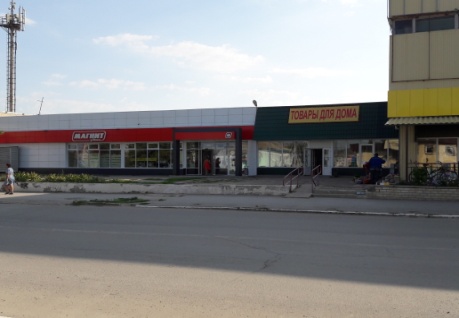 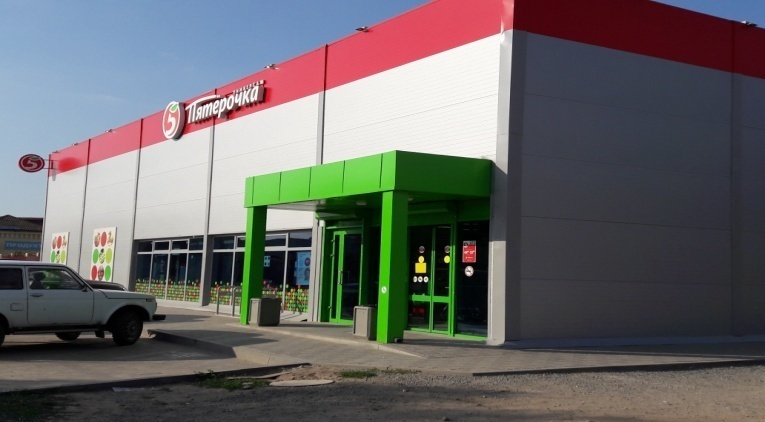 На уровне района основной  проблемой  в развитии отрасли торговли по – прежнему сохраняется близость расположения к городам Волжский и Волгоград, позволяющим обеспечить население более дешевыми непродовольственными товарами. Отдаленные населенные пункты района в сфере потребительского рынка обслуживаются индивидуальными предпринимателями. В первом полугодии 2020 года в районе действуют по состоянию на 1 июля 2020 года в районе функционируют 168  торговых объектов, из них: 142 магазин, 26 единиц мелкорозничной торговой сети (нестационарные торговые объекты).  Сохранилась деятельность трех универсальных ярмарок.По форме собственности на территории района осуществляют свою деятельность 139 предприятий торговли частной собственности (97,89 процентов от общего количества); 3 предприятия торговли, входящих в систему потребительской кооперации (2,11 процентов от общего количества).Структура предприятий торговли сложилась следующим образом: 84,52 процентов - предприятия стационарной торговли и 15,48 процента - мелкорозничные предприятия торговли.В структуре оборота розничной торговли в первом полугодии 2020 года удельный вес пищевых продуктов, включая напитки, и табачные изделия составил 65,21 процентов, непродовольственных товаров – 34,79 процента при обороте розничной торговли 463,60 млн. рублей. Развитие секторов потребительского рынка Ленинского муниципального района в среднесрочной перспективе будет сдерживаться потребительским спросом, который в условиях ограничений, связанных с распространением новой коронавирусной инфекции, имеет тенденцию снижения. По оценке, при условии снятия ограничительных мер, связанных с распространением новой коронавирусной инфекции, снижение розничного оборота в торговли замедлится во II квартале 2020 года и составит 1609,096 млн. рублей, что соответствует 95,74  процентов к уровню 2019 года в сопоставимых ценах.Диаграмма 5Товарооборот Ленинского муниципального района по консервативному сценарию и базовому варианту прогнозируется:2021 год:  - консервативный вариант – 1647,020 млн.рублей или 98,80 процентов к 2020 году в сопоставимых ценах; - базовый вариант – 1676,677 млн.рублей или 100,39 процентов к 2020 году в сопоставимых ценах;2022 год: - консервативный вариант – 1714,074 млн.рублей или 100,16 процентов к 2021 году в сопоставимых ценах; - базовый вариант – 1763,865 млн.рублей или 101,25 процентов к 2021 году в сопоставимых ценах;2023 год: - консервативный вариант – 1796,088 млн.рублей или 100,75 процентов к 2022 году в сопоставимых ценах; - базовый вариант – 1859,114 млн.рублей или 101,35 процентов к 2022 году в сопоставимых ценах.Оборот общественного питания на территории муниципального района в 2019 году составил 42,259 млн. рублей или 95,84 процентов в сопоставимых ценах к уровню 2018 года. На территории района в текущем году осуществляли деятельность 21 точка общественного питания (1 - бар, 6 - кафе, 5 - закусочных, 9 -  прочих объектов общественного питания), которые обеспечивают жителей Ленинского муниципального района всегда свежей продукцией и 13 столовых бюджетных учреждений. Площадь зала обслуживания посетителей на 01.01.2020 года составило 1662 кв.м. Количество занятых в отрасли насчитывалось 80 человек. Частная форма собственности по предприятиям общественного питания в 2019 году составила 95,24 процентов.По оценке 2020 года оборот общественного питания соответствует 39,385 млн. рублей или 90,14 процентов к предыдущему году в сопоставимых ценах в условиях ограничения эпидемиологической обстановки на территории района.Структура предприятий общественного питания приходится на закусочные и кафе.Доминирующее положение на рынке услуг общественного питания по-прежнему занимает городское поселение город Ленинск.Оборот общественного питания Ленинского муниципального района по консервативному сценарию и базовому варианту прогнозируется:2021 год:  - консервативный вариант – 40,313 млн.рублей или 99,18 процентов к 2020 году в сопоставимых ценах; - базовый вариант – 40,921 млн.рублей или 100,10 процентов к 2020 году в сопоставимых ценах;2022 год: - консервативный вариант – 41,476 млн.рублей или 98,93 процентов к 2021 году в сопоставимых ценах; - базовый вариант – 42,681 млн.рублей или 100,39 процентов к 2021 году в сопоставимых ценах;2022 год: - консервативный вариант – 43,13 млн.рублей или 99,99 процентов к 2022 году в сопоставимых ценах; - базовый вариант – 44,644 млн.рублей или 100,58 процентов к 2022 году в сопоставимых ценах.В 2019 году наблюдается незначительный рост объема платных услуг населению района до 176,94  млн. рублей или 104,00 процентов к предыдущему году в действующих ценах. Объем оказанных бытовых услуг населению за 2019  год составил 18,62 млн. рублей, что на 3,96  процентов выше уровня 2018 года в действующих ценах. Юридическое лицо, оказывающее услуги в  сфере бытового обслуживания населения, является ООО «Силуэт». Данным предприятием было оказано бытовых услуг населению за 2019  год  на 1,053  млн. рублей.Уровень развития бытового обслуживания населения является в некоторой степени отражением развития малого предпринимательства в районе, а малый бизнес – первостепенный фактор, оказывающий влияние на экономическое развитие Ленинского муниципального района и социальную стабильность.В целях развития потребительского рынка через ГУ «Ленинский ЦЗН» за 2019 год  было  обучено 6 человек: парикмахер – 2;охранник- 3, кладовщик-1.По оценке 2020 года объем оказания платных услуг населению района составит 177,648 млн. рублей, что составит 97,09 процентов в сопоставимых ценах по сравнению с 2019 годом. В целях развития потребительского рынка через ГУ «Ленинский ЦЗН» за первое полугодие 2020 года было обучено 6 человек: парикмахер – 3; психолога- 3. Развитие услуг правового характера, образования, здравоохранения определяется платежеспособным спросом населения.ИП Сергеев Н.М. осуществляет деятельность на территории района по производству хлебобулочной продукции, а также изготовлением полуфабрикатов,  цех зарегистрирован в г. Волжском. Данным видом деятельности занимаются  ИП Лунев и ИП Алихаджиев А.А (производство хлеба и мучных кондитерских изделий не длительного хранения), ООО «Царицын Групп» занят производством по переработке и консервированию фруктов и овощей.Платные услуги в среднесрочном периоде планируются в консервативном и базовом вариантах: 2021 год – 178,567 млн.рублей и 184,576 млн. рублей соответственно; 2022 год – 184,041 млн.рублей и 192,513 млн.рублей; 2023 год – 191,198 млн.рублей и 201,368 млн.рублей соответственно.Диаграмма 6На сегодняшний день основными сдерживающими факторами развития потребительского рынка Ленинского муниципального района являются:введение ограничительных мер, связанных с возникновением                           и распространением новой коронавирусной инфекции на территории Российской Федерации, что способствует временному интервалу остановки экономики потребительского рынка региона;риск возникновения снижения реальных денежных доходов населения и, как следствие, покупательской способности населения; несбалансированность размещения объектов сферы потребительского рынка (сконцентрированность в городе и недостаточное количество в сельской местности).7. Малое и среднее предпринимательствоПредпринимательство является одним из важнейших факторов формирования рыночной экономики района. Основным направлением деятельности органов местного самоуправления Ленинского муниципального района является расширение сети предпринимательского сообщества по всем видам деятельности отраслей экономики. В рамках развития малого и среднего предпринимательства расширяется возможность занятости населения района, улучшение социальной обстановки. На период 2021-2023 годы продолжится реализация муниципальной программы «Развитие и поддержка малого и среднего предпринимательства на территории Ленинского муниципального района» с общим объемом финансирования из бюджета Ленинского муниципального района в сумме 0,012 млн. рублей. За 2018- 2020года освоено 0,009 млн. рублей. По данным  единого реестра налоговой инспекции на территории Ленинского муниципального района в 2019 году насчитывалось 471 единиц малого и среднего предпринимательства, что ниже уровня 2018 года на 1,26 процентов. В расчете на 10000 человек населения показатель составил 161,96 единиц соответственно.	На 01.01.2020 года в общей численности субъектов малого и среднего предпринимательства наибольшую долю занимают индивидуальные предприниматели – 67,49 процентов, юридические лица – 32,51 процентов. Структура деятельности СМП представлена следующим образом: занятые в оптовой и розничной торговле – 33,94 процентов, занятых по виду деятельности транспорт – 10,14 процентов, сельскохозяйственное производство – 11,31 процентов, образование – 3,72 процентов, образование – 4,81 процентов, строительство – 4,29 процентов, прочие виды деятельности – 31,79 процентов.По оценке, в 2020 году будет наблюдаться снижение общего количества средних и малых предприятий (включая микропредприятия), с учетом индивидуальных предпринимателей, их количество составит 430 единиц, среднесписочная численность работников малых и средних предприятий, включая микропредприятия (без внешних совместителей)  - 1480 человек. Оборот малых и средних предприятий  составит 466,026 млн.рублей.Оценка деятельности субъектов МСП на территории муниципального района основана на сведениях, сформированных Федеральной налоговой службой в едином реестре субъектов МСП (далее – реестр МСП). Официальные данные о субъектах МСП, включенных в реестр МСП, позволяют провести более полную и всестороннюю оценку численности субъектов МСП и среднесписочной численности работников  на предприятиях МСП (включая микропредприятия).В 2020 году,  в связи с распространением новой коронавирусной инфекции, сложились неблагоприятные условия для развития субъектов МСП в Российской Федерации. Негативные тенденции в развитии бизнеса будут наблюдаться и в Ленинском муниципальном районе. В условиях ограничительных мер, в связи с распространением новой  коронавирусной инфекции, учитывая, что субъекты МСП являются наиболее уязвимой категорией, отрицательная динамика сохранится.Введенные государством ограничительные меры в 2020 году                                в первую очередь коснулись малого бизнеса, поскольку большая их часть осуществляет деятельность в сфере услуг и торговли, и сталкивается                         с объективными трудностями – сокращением заказов, снижением выручки. По этим причинам субъекты МСП несут значительные потери,                               что неизбежно приводит к сокращению оборота и численности занятых                        у субъектов МСП.В целях снижения негативных тенденций, влияющих на деловую активность бизнеса и экономику в целом, на федеральном, региональном и муниципальном уровнях разработаны первоочередные мероприятия по обеспечению устойчивого развития экономики и предпринимается ряд мер                                  по поддержке МСП.Правительством Российской Федерации 17 марта 2020 г. утвержден План первоочередных мероприятий (действий) по обеспечению устойчивого развития экономики в условиях ухудшения ситуации в связи с распространением новой коронавирусной инфекции, в рамках которого предусмотрены меры поддержки субъектов МСП. На муниципальном уровне в 2020 году реализуется ряд мероприятий, предусматривающие поддержку субъектов малого и среднего предпринимательства в части налоговых льгот.В 2020–2023 годах в целях стабилизации экономической ситуации, сохранения предпринимательской деятельности в районе, а в дальнейшем   создания благоприятных условий для устойчивого развития МСП,  продолжится реализация мер государственной поддержки МСП,                             а также дополнительных антикризисных мер.Негативным фактором развития МСП на территории муниципального района  может быть фактор снижение уровня спроса на товары и услуги в связи сокращением их доходов населения, что способствует сокращению деловой активности в секторе МСП.В соответствии консервативным вариантом Прогноза общее количество субъектов МСП в 2021 году прогнозируется в количестве  415 единиц, к концу 2023 года – 431 единиц; среднесписочная численность работников малых и средних предприятий, включая микропредприятия в 2021 году – 1589 человек, в 2023году – 1638 человек; оборот малых и средних предприятий, включая микропредприятия в 2021 году – 463,71 млн.рублей, в 2023 году -  482,26 млн.рублей.В соответствии с базовым вариантом Прогноза общее количество субъектов МСП в 2021 году прогнозируется в количестве 463 единицы, к концу 2023 года – 468 единиц; среднесписочная численность работников малых и средних предприятий, включая микропредприятия в 2021 году – 1736 человека, в 2023 году – 1759 человек, оборот малых и средних предприятий, включая микропредприятия в 2021 году – 539,081 млн.рублей, в 2023 году – 616,186 млн.рублей.8. ИнвестицииИнвестиционная деятельность является залогом успешного развития экономики района. Она способствует развитию реального сектора экономики, что благоприятно сказывается на обеспечении прироста объема выпуска продукции, расширении ассортимента и повышении ее качества, снижении себестоимости, а также решении социальных, экологических и других задач. Кроме того – это серьезный налоговый потенциал, формирующий доходную часть консолидированного бюджета района.Объем инвестиций в основной капитал по полному кругу организаций района за 2019 год составил более 314,80  млн.рублей. В структуре инвестиций 44,87 процентов занимают инвестиции в сфере сельское, лесное хозяйство, охота, рыболовство и рыбоводство; 20,90 процентов по отрасли строительства; в сфере жилищно-коммунального хозяйства - 0,10 процентов; 4,20 процентов занимают инвестиции в сфере обрабатывающее производство; 5,75 процентов - государственное управление и обеспечение военной безопасности; социальное обеспечение; в сфере здравоохранения  - 3,17 процентов; в отрасли культуры – 3,61 процентов; в сфере образования – 2,29 процентов; прочие виды – 15,11 процентов.В 2019 году продолжался положительный опыт реализации инвестиционных проектов на территории Ленинского муниципального района. Реализация инвестиционного проекта «Создание современного машиностроительного предприятия» (инвестор ООО «ХСЛ») позволила освоить общий объем инвестиций в сумме 8,00 млн.рублей. Инвестиционная деятельность в сфере сельского хозяйства в 2019 году отмечена следующими результатами:СПК «Престиж» введен в эксплуатацию орошаемый участок на площади 142 га. Освоено 27,00 млн. рублей. Инвестиционный проект завершен.В К(Ф)Х Выборнов В.Д. введен в эксплуатацию орошаемый участок на площади 200 гектаров. Объем инвестиций составил 43,00 млн. рублей. Инвестиционный проект завершен.ИП глава К(Ф)Х Фаизова Г.Р. в рамках грантовой поддержки "Начинающий фермер" приобретено поголовье скота, закуплена сельскохозяйственная техника для заготовки кормов, трактор МТЗ-82, создано 2 рабочих места. Инвестиционный проект завершен. Денежные средства освоены в полном объеме (2,90 млн. рублей).ИП глава К(Ф)Х Турсунова М.В. благодаря грантовой поддержки "Начинающий фермер" приобретено поголовье скота, закуплена сельскохозяйственная техника для заготовки кормов, создано 2 рабочих места. Инвестиционный проект завершен. Денежные средства освоены в полном объеме (2,90 млн. рублей).ИП глава К(Ф)Х Зайцев Г.Г. в рамках грантовой поддержки семейных животноводческих ферм приобретено поголовье скота, создано 2 рабочих места. Инвестиционный проект завершен. Денежные средства освоены в полном объеме (11,70 млн. рублей).ИП глава К(Ф)Х Чугункин С.Д. в рамках грантовой поддержки "Начинающий фермер" приобретено: земельный участок, УАЗ "Фермер", доильная установка, поголовье нетелей. Инвестиционный проект завершен. Освоено 3,20 млн. рублей.ИП глава К(Ф)Х Исингалиева Г.А. в рамках грантовой поддержки "Начинающий фермер" приобретено поголовье нетелей, закуплена сельскохозяйственная техника для заготовки кормов, создано 2 рабочих места. Инвестиционный проект завершен.  Освоено 3,20 млн. рублей.ИП глава К(Ф)Х Киричкова Н.А. в рамках грантовой поддержки "Начинающий фермер" приобретено поголовье овец (167 голов), создано одно рабочее место. Инвестиционный проект завершен. Освоено 1,70 млн. рублей.ИП глава К(Ф)Х Нальгиев Р.Х. в рамках грантовой поддержки "Начинающий фермер" приобретено поголовье скота. Инвестиционный проект завершен. Освоено 3,20 млн. рублей.ИП глава К(Ф)Х Куйтанова А.К. в рамках грантовой поддержки "Агростартап" приобретено маточное поголовье КРС мясного направления. Инвестиционный проект завершен. Освоено 3,20 млн. рублей.ИП глава К(Ф)Х Балапанов Е.К. в рамках грантовой поддержки "Агростартап" приобретен трактор МТЗ-82, нетели, создано 2 рабочих места. Инвестиционный проект завершен. Освоено 4,43 млн. рублей.ИП глава К(Ф)Х Данилов Р.А. в рамках грантовой поддержки "Агростартап" приобретен трактор МТЗ-82, закуплена сельскохозяйственная техника для заготовки кормов, приобретены нетели ( 23 головы молочного направления), создано 2 рабочих места. Инвестиционный проект завершен. Освоено 3,20 млн. рублей.ИП глава К(Ф)Х Лукичев О.Ф. в рамках грантовой поддержки "Агростартап" приобретено маточное поголовье скота, создано 2 рабочих места. Инвестиционный проект завершен. Освоено 4,40 млн. рублей.ООО «Царицын Групп» (городское поселение г. Ленинск) -  «Модернизация Ленинского консервного завода». Освоено в 2019 году 5,00 млн. рублей. Ведется реконструкция оборудования, ремонт складских помещений, приобретение технологического оборудования, также ведется модернизация системы газоснабжения. Снабженческо-сбытовой потребительский кооператив «Молре» в рамках грантовой поддержки на развитие материально-технической базы приобрел автомобиль УАЗ «Профи», охладитель молока. Планируется приобретение  модульного цеха по приему и переработке молока и ввод в эксплуатацию в мае 2020 года. Освоено в 2019 году 2,80 млн. рублей.На территории района продолжается реализация инвестиционного проекта «Очистные сооружения для очистки воды после первичной мойки овощей (томатов)» инвестор - ООО «Кухмастер». С начала реализации проекта на 01.07.2020 года предприятием освоено 79,00 млн. рублей. Проведены проектные работы, произведена закупка оборудования и материалов, ведется монтаж и наладка оборудования, ведется подготовка исполнительной документации по сдаче объекта в государственные органы строительного контроля для ввода в эксплуатацию. ООО «Кухмастер» реализует ещё один инвестиционный проект «Строительство системы орошения», выполнены проектно-сметные работы, завершаются монтажные работы, идёт закупка и монтаж оборудования, наладка оборудования. По данному проекту освоено 38,00 млн. рублей.Решение таких задач, как увеличение объемов инвестиций в основной капитал за счет всех источников финансирования, реализация государственной поддержки социально-значимых инвестиционных проектов  предприятий района будет способствовать улучшению инвестиционного климата в Ленинском муниципальном районе и повышению значения показателя  в 2021 -2022 годах.  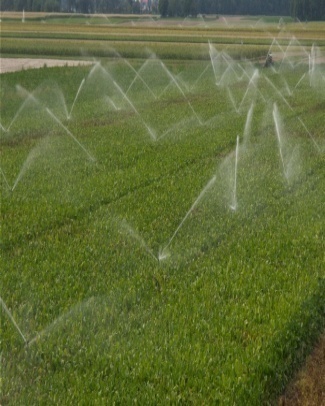 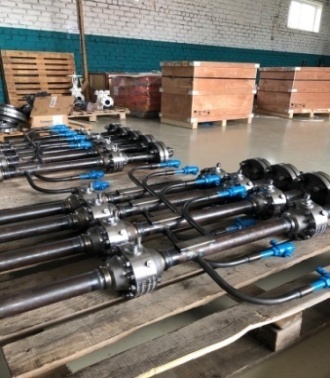 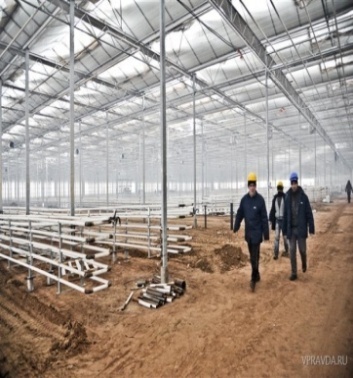 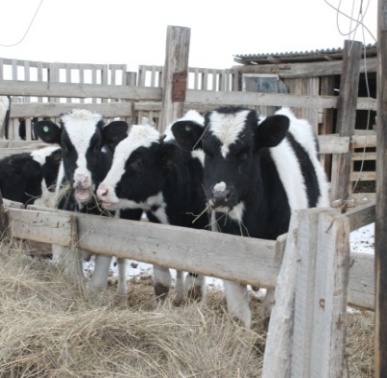 Решение таких задач, как увеличение объемов инвестиций в основной капитал за счет всех источников финансирования, реализация государственной поддержки социально-значимых инвестиционных проектов предприятий района будет способствовать улучшению инвестиционного климата в Ленинском муниципальном районе и повышению значения показателя в 2021 -2023 годах. В 2020 году в целях создания благоприятных инвестиционных условий в продолжается реализация постановления Губернатора Волгоградской области от 05.07.2012 № 563 «Об установлении персональной ответственности за практическую реализацию инвестиционных проектов и осуществление электронного мониторинга хода реализации инвестиционных проектов на территории Волгоградской области». Постановлением определен перечень значимых для района инвестиционных проектов. В соответствии с указанным перечнем администрацией Ленинского муниципального района организовано сопровождение и мониторинг 4 инвестиционных проектов: «Модернизация Ленинского консервного завода»; «Очистные сооружения для очистки воды после первой мойки овощей (томатов)», «Строительство системы орошения»,  «Создание современного машиностроительного предприятия».В сфере сельского хозяйства продолжается реализация 6 инвестиционных проектов в порядке получения грантов на поддержку начинающих фермеров и грантов «Агростартап» крестьянским ( фермерским) хозяйствам на создание и развитие хозяйств.Инвестиционная политика, проводимая администрацией Ленинского муниципального района, направленная на эффективное использование имеющегося потенциала, позволяет привлекать в район инвестиции, создавать новые предприятия и обеспечивать рост объемов налоговых поступлений в бюджеты всех уровней. На среднесрочный период (2021-2023 годы) объем инвестиции за счет всех источников финансирования с учетом реализации на территории Ленинского муниципального района инвестиционных проектов  в консервативном варианте составит 464,20 млн.рублей, 232,60 млн.рублей, 83,10 млн.рублей; в базовом варианте 633,20 млн.рублей, 258,40 млн.рублей,92,30 млн.рублей. Наибольшая доля инвестиций в 2021 году планируется к освоению в сфере сельского хозяйства  - 41,14 процентов, в том числе: на территории Заплавненского сельского поселения – 200,00 млн. рублей, Коммунаровского сельского поселения – 5,5 млн. рублей, Рассветинское сельское поселение – 5,50 млн. рублей.Диаграмма  9	Объем инвестиций в основной капитал, направляемый на реализацию муниципальных программ в 2019 году за счет всех источников финансирования составил 24,212 млн.рублей, в том числе с привлечением средств федерального бюджета – 5,36 млн.рублей,  областного бюджета в сумме 15,159 млн.рублей, средств бюджета Ленинского муниципального района 2,692 млн.рублей, средств бюджетов поселений 1,001 млн.рублей.  Привлечение инвестиций в 2019 году превысило уровень 2018 года в действующих ценах в 1,48 раза.  Были реализованы муниципальные программы Ленинского муниципального района «Программа по энергосбережению и повышению энергетической эффективности Ленинского муниципального района»  и «Молодой семье – доступное жилье», а также муниципальные программы по благоустройству территории  центра села и парковой зоны в Бахтияровском, Заплавненском, Маякском сельских поселениях и на территории городского поселения г. Ленинск парк «Надежда». В 2021-2023 годах продолжится реализация муниципальной программы «Капитальное строительство и развитие социальной сферы Ленинского муниципального района», а также муниципальной программы «Комплексное развитие сельских территорий Ленинского муниципального района».Благодаря реализации муниципальной программы «Капитальное строительство и развитие  социальной сферы Ленинского муниципального района» в 2020 году планируется увеличить значение показателя до 88,077 млн.рублей, при этом доля инвестиций за счет средств федерального бюджета 5,86 процентов,  областного бюджета составит 85,73 процентов, бюджета Ленинского муниципального района - 4,71 процентов, бюджетов поселений - 3,70 процентов. В 2021 году объем инвестиций в основной капитал, направляемый на реализацию муниципальных программ за счет всех источников финансирования в консервативном и базовом вариантах планируется на уровне 31,846 млн.рублей; 2022 год – 13,863 млн.рублей соответственно. Особое внимание уделяется привлечению инвестиций в сферу агропромышленного комплекса Ленинского муниципального района и на среднесрочный период планируется реализация государственной поддержки в рамках «Семейный фермер», «Начинающий фермер», «Старт АП», создание материально-технической базы кооперативов.В среднесрочном периоде на территории района продолжится реализация мероприятий по газификации населенных пунктов п. Восьмое Марта, с.Каршевите, с. Покровка, которые включены в государственную программу Волгоградской области «Энергосбережение и повышение энергетической эффективности в Волгоградской области». Проектирование внутрипоселкового газопровода в пос. Восьмое Марта Ленинского муниципального района Волгоградской области начато в 2020 году, внутрипоселкового газопровода в с. Покровка Ленинского муниципального района Волгоградской области и с. Каршевитое Ленинского муниципального района Волгоградской области предусмотрено в 2023 году. Строительство внутрипоселковых газопроводов предусмотрено в 2023-2024 годах.В прогнозируемом периоде продолжает оставаться значимым формирование благоприятной среды для инвестиционной деятельности при проведении следующего ряда мероприятий:проведение масштабной информационной работы среди инвесторов, реализующих или собирающихся реализовывать инвестиционные проекты на территории района об имеющихся формах муниципальной поддержки, с применением средств массовой информации, а также официального портала Губернатора Волгоградской области;совершенствование, доработка действующего инвестиционного законодательства, в том числе путем расширения видов государственной и муниципальной поддержки и разработки механизмов их применения, в том числе в части предоставления налоговых льгот, позволяющих инвесторам сконцентрировать собственные средства на финансирование инвестиций;постоянная актуализация существующих инвестиционных площадок и инвестиционных проектов на территории Ленинского муниципального района и проведение презентаций инвестиционных проектов и площадок для потенциальных инвесторов.На официальном инвестиционном портале Волгоградской области размещены 5 инвестиционных площадок на территории Ленинского муниципального района с назначением - для производственного объекта I  и II класса вредности и 1 инвестиционная площадка для производственного объекта I  и  II класса вредности.Кроме того, в успешной реализации инвестиционной политики района значительное внимание следует уделить отношениям, формируемым на основе муниципального-частного партнерства (далее именуется - МЧП). Одной из задач, решаемой в рамках ГЧП является повышение инвестиционной привлекательности укрупненной системы коммунальной инфраструктуры для частных инвесторов.9. Денежные доходы и расходы населенияСуммарный объем денежных доходов населения Ленинского муниципального района в 2019 году составил 3183,30 млн. рублей, что выше уровня 2018 года на 101,76  процентов. В 2019 году среднемесячные денежные доходы на одного жителя района незначительно выросли - на 3,34 процентов к уровню 2018 года и составили 9042 рублей. Структура доходов населения 2019 года распределилась следующим образом: оплата труда составила 40,81 процентов от общей суммы доходов; пенсии, пособия – 51,20 процентов от общей суммы доходов; доходы от реализации сельскохозяйственной продукции личными подсобными хозяйствами – 2,23 процентов; доходы от предпринимательской деятельности – 3,34 процентов, прочие доходы – 2,42 процентов.Диаграмма 10Среднемесячная заработная плата работников крупных и средних предприятий и некоммерческих организаций в Ленинском муниципальном районе  в 2019  году составила 25166,06 рублей, что выше уровня 2018 года на 103,15  процентов. На планируемый период 2021-2023 годы значение данного показателя возрастет в консервативном варианте на 110,69 процентов; в базовом варианте на 114,85 процентов  к уровню 2019 года.Рост показателя обусловлен применением расчета заработной платы хозяйствующими субъектами с учетом ежеквартального прожиточного минимума, установленного Законом Волгоградской области от 25 июля 2005 г. № 1091-ОД "О прожиточном минимуме в Волгоградской области" и коэффициента 1,2;   - повышением МРОТ с 01.01.2019 года  на основании Федерального Закона от 19.06.2000 г. № 82-ФЗ «О минимальном размере оплаты труда»;  - индексацией с 01.10.2019 года в 1,043 раза размеров окладов, ставок заработной платы работников в соответствии с постановлением администрации Ленинского муниципального района Волгоградской области от 14.10.2019 № 534 «Об индексации размеров, окладов, ставок заработной платы работников муниципальных учреждений Ленинского муниципального района Волгоградской области» а также  реализацией  Указов Президента Российской Федерации от 07.05.2012 г. № 596-602,606. Фонд начисленной заработной платы по полному кругу организаций в 2019 году сложился в сумме 1255,897 млн.рублей и вырос к уровню 2018 года на 105,32 процентов. Номинальная начисленная среднемесячная заработная плата на одного работника в 2020 году по оценке составит 25744,88 рублей и увеличится по сравнению  с 2019 годом на 2,30 процента.Реализация положений Указа Президента от 07.05.2018 № 204 «О национальных целях и стратегических задачах развития Российской Федерации на период до 2024 года», рост пенсий, социальных выплат будут способствовать постепенному увеличению в прогнозном периоде доходов населения.По оценке 2020 года сумма денежных доходов населения определяется в размере 3243,97 млн.рублей, при этом реальные денежные доходы населения составят 96,30 процентов. В планируемом периоде 2021-2023 годов в консервативном варианте сумма денежных доходов населения составит: 3315,37млн.рублей – 2021 год; 3365,07 млн.рублей – 2022 год; 3432,37 млн.рублей – 2023 год и в базовом варианте: 3407,40 млн.рублей – 2021 год; 3554,86 млн. рублей – 2022 год; 3716,74 млн.рублей – 2023 год. Разрыв денежных доходов в населения и расходов оценивается на уровне от 0,83 до 1,18 процентов.В соответствии с консервативным вариантом Прогноза номинальная начисленная среднемесячная заработная плата работников организаций 
в 2021 году составит 26130,96 рублей (103,83 процента к 2019 году), в 2022 году – 26914,89 рублей (103,00 процента к 2021 году), в 2023 году – 27856,91 рублей (103,50 процента к 2021 году). В соответствии с базовым вариантом Прогноза номинальная начисленная среднемесячная заработная плата работников организаций в 2021 году составит 26851,90 рублей (104,30 процента к 2020 году), в 2022 году – 27791,70 рублей (103,50 процента к 2021 году), в 2023 году – 28903,37 рублей (104,00 процента к 2022 году).В 2019году фактическая величина прожиточного минимума на душу населения Волгоградской области составила 9686 рублей. Величина прожиточного минимума в среднем на душу населения в Волгоградской области за 2020 год, по оценке, составит 9996 рубля и по сравнению с 2019 годом увеличится на 3,20 процента.Оценка величины прожиточного минимума на душу населения                 (в том числе по основным социально-демографическим группам населения) на 2020 год произведена исходя из: - фактически сложившихся величин прожиточного минимума на душу населения (величин прожиточного минимума соответствующих социально-демографических групп населения) Волгоградской области  за 2019 год;  - прогнозных значений показателя индекса потребительских цен  (в среднем за год) в составе предварительного прогноза социально-экономического развития Волгоградской области до 2023 года.Средний размер назначенных пенсий в 2019 году сложился в размере 12435,82 рублей, что составило 106,36 процентов к уровню 2018 года. По оценке 2020 года значение показателя по Ленинскому муниципальному району достигнет 12494,52 рубля. В среднесрочном периоде средний размер назначенных пенсий возрастет в 1,27 раза  или до 15811,79  к уровню 2019 года. Численность населения с денежными доходами ниже величины прожиточного минимума по итогам 2019 года в районе составила 42,16 процентов. Принимаемые администрацией Ленинского муниципального района меры по созданию условий роста доходов населения на основе развития занятости населения и повышения заработной платы, повышение уровня материального обеспечения пенсионеров будут способствовать снижению уровня бедности населения района. Реальные денежные доходы населения в 2019 году составили 97,07 процентов, однако из-за ухудшения ситуации в экономике и введения ограничений на фоне распространения новой коронавирусной инфекции ожидается 96,30 процентов.Постепенному увеличению реальных доходов населения района будет способствовать положительная динамика реальной заработной платы при стабилизации инфляционных процессов.10. Труд и занятостьПрогноз в сфере формирования и использования трудовых ресурсов подготовлен на основании сложившихся тенденций социально-экономического развития муниципального района, в том числе с учетом ухудшения экономической ситуации в связи с распространением новой коронавирусной инфекции. Формирование трудовых ресурсов в перспективе будет складываться под влиянием демографических ограничений. В последние годы наблюдается тенденция к значительному снижению численности населения в трудоспособном возрасте и, как следствие, трудовых ресурсов в целом.В 2019 году в результате реализации инвестиционных проектов в сфере сельского хозяйства численность занятых в экономике достигло значения 12,097 тыс. человек, в 2018 года – 12,081 тыс. человек. Ухудшение экономической ситуации в связи с распространением новой коронавирусной инфекции приведет в 2020 году к снижению численности занятых в экономике до 11,795 тыс.человек или на 2,50 процентов по сравнению с 2019 годом. В 2020 году при снижении численности занятых в экономике вырастет численность безработных граждан, обусловленная ухудшением экономической ситуации в связи с распространением новой коронавирусной инфекции и принятием на федеральном уровне нормативных правовых актов, направленных на социальную поддержку безработных граждан, в том числе по:регистрации граждан в целях поиска подходящей работы,                        осуществляемой с 09 апреля 2020 года через единый портал государственных                     и муниципальных услуг и портал "Работа в России" в дистанционном формате;изменению размера максимальной величины пособия                                по безработице с 8000 рублей до 12130 рублей в месяц, начиная  с 30 марта 2020 года;установлению пособия по безработице в апреле–июне 2020 года в размере 12130 рублей в месяц безработным гражданам, уволенным и признанным в установленном порядке безработными после 01 марта 2020 года, за исключением граждан, уволенных за нарушение трудовой дисциплины или другие виновные действия, предусмотренные законодательством Российской Федерации, увеличению пособия на 3,00 тыс.рублей за каждого несовершеннолетнего ребенка одному из родителей, приемных родителей, усыновителей, а также опекуну (попечителю); изменению размера минимальной величины пособия по безработице с 1 500 рублей до 4 500 рублей в месяц для безработных граждан в период с мая по июль 2020 года;установлению пособия по безработице в размере 12130 рублей индивидуальным предпринимателям, прекратившим свою деятельность после 01 марта 2020 года, на срок, не превышающий 3 месяцев, но не позднее 01 октября 2020 года;увеличению пособия по безработице безработным гражданам, воспитывающим несовершеннолетних детей, в июне–августе 2020 года                  на 3,00 тыс.рублей за каждого несовершеннолетнего ребенка одному из родителей, приемных родителей, усыновителей, а также опекуну (попечителю);продлению выплаты пособия по безработице гражданам, признанным в установленном порядке безработными и утратившим после 1 марта 2020 года право на получение пособия по безработице в связи с истечением установленного периода его выплаты, на срок, не превышающий 3 месяцев, но не позднее 01 октября 2020 года.Уровень общей безработицы населения в Ленинском муниципальном районе  по методологии Международной организации труда (далее именуется – уровень общей безработицы) в 2019 году составил 32,29 процентов и по сравнению с 2018 годом уменьшился в 1,42 раза пункта. По оценке 2020 года показатель возрастет до 34,10 процентов.На конец 2019 года на регистрационном учете в органах службы занятости населения Ленинского муниципального района состояло                                           0,117 тыс.безработных против 0,115 тыс.безработных на конец 2018 года.Уровень зарегистрированной безработицы по состоянию на конец 2019 года составил 0,79 процентов. Увеличение численности безработных, зарегистрированных                           в органах службы занятости населения в связи с распространением новой коронавирусной инфекции, окажет непосредственное влияние на рост уровня зарегистрированной безработицы.По оценке, на конец 2020 года на регистрационном учете в органах службы занятости населения будет состоять 0,400 тыс.безработных, уровень зарегистрированной безработицы составит 2,80 процентов.В 2021–2023 годах при улучшении экономической ситуации                            в соответствии с базовым вариантом Прогноза численность зарегистрированных безработных будет постепенно снижаться и на конец 2023 года составит 0,100 тыс.человек, уровень регистрируемой безработицы составит 0,70 процентов. Среднегодовая численность занятых в экономике достигнет 12,040 тыс.человек, что выше уровня 2019 года на 102,08 процентов.По расчетным данным уровень общей безработицы населения Ленинского муниципального района по методологии Международной организации труда (далее именуется – уровень общей безработицы  планируется на 2021 – 2023 годы следующим образом: - в консервативном варианте: 34,10; 30,90; 28,77 процентов; - в базовом варианте: 32,69; 29,62; 28,03 процентов. В рамках реализации мероприятий в сфере развития рынка труда в перспективе на 2020-2023 годы на территории Ленинского муниципального района продолжится реализация государственной политики занятости населения, предусматривающей мероприятия по организации проведения оплачиваемых общественных работ, по организации временного трудоустройства безработных граждан, испытывающих трудности в поиске работы, по организации временного трудоустройства несовершеннолетних граждан в возрасте от 14 до 18 лет в свободное от учебы время, по организации временного трудоустройства безработных граждан в возрасте от 18-20 лет, имеющих среднее профессиональное образование и ищущих работу впервые. Продолжится работа по направлению на профессиональную подготовку, переподготовку, повышению квалификации безработных граждан.На реализацию государственной политики занятости населения на плановый период за счет средств поселений планируется направить свыше 2,00 млн. рублей.11. Развитие социальной сферы           Социальная поддержка населения. Повышение качества и доступности социальных услуг для населения Ленинского муниципального района.В 2019 году центром социальной защиты населения Ленинского района  обеспечивалась реализация государственной политики по социальной поддержке и социальному обслуживанию граждан пожилого возраста, семей с детьми, ветеранов, инвалидов, малоимущих граждан нуждающихся в государственной социальной поддержке и помощи, а также государственной семейной политики на территории Ленинского района. Деятельность центра осуществлялась с учетом приоритетов, установленных в Указе Президента Российской Федерации от 07.05.2018 года, а также важнейших решений, принятых Президентом Российской Федерации и Правительством Российской Федерации, Губернатором и Администрацией Волгоградской области.На 2019 год приоритетными задачами являлись:усиление адресности и работа по расширению применения принципа нуждаемости в системе мер социальной поддержки;- внедрение механизма финансовой поддержки  семей  при  рождении детей;- разработка  и  реализация  программы  системной  поддержки   и повышения качества жизни граждан старшего поколения;       - создание условий доступности к приоритетным объектам и государственным услугам для инвалидов и других маломобильных групп населения.Государственные услуги в сфере социальной защиты населения получают 121 категория граждан. Им предоставляются 74 меры социальной поддержки и помощи. Количество получателей мер социальной поддержки в 2019 году, по данным «Социального регистра» - 7903 человека.За 2019 год клиентской службой центра социальной защиты в режиме «одного окна»  принято11052  граждан и оказано 15121 государственная услуга Прием документов на предоставление мер социальной поддержки и государственной социальной помощи населению отдельных населенных пунктов, составление актов материально-бытового обследования, а также оказание консультативных услуг населению по вопросам социальной защиты населения и проведение информационно-разъяснительной работы среди населения непосредственно по месту их жительства осуществлялось специалистами центров социальной защиты населения в составе мобильных клиентских служб. За отчетный период проведено 30 выездных приемов граждан, на которых было принято 258 граждан. Работа по приему граждан ведется в тесной взаимосвязи с МФЦ. Выездные приемы осуществляются совместно.В 2019 году Центром обязательства по оказанию мер социальной поддержки отдельным категориям населения в соответствии с законодательством Российской Федерации и законодательством Волгоградской области выполнены на 100,00 процентов.  В целях стимулирования первых рождений молодыми женщинами введена новая выплата - дополнительное единовременное пособие семьям при рождении первого ребенка после 31.12.2018 года женщиной в возрасте до 24 лет включительно в размере 50,00 тыс. рублей. В 2019 году выплата предоставлена 39 семьям.С января 2019 года введена новая выплата при рождении второго ребенка для малоимущих семей, при условии, что первому ребенку не исполнилось 3-х лет. За 2019 год выплату получили 17 семей.С 2019 года размер родительского капитала возрос до 70000,00 рублей для семей, в котором третий ребенок родился после 01.01.2016 года, при достижении им возраста трех лет. В 2019 году родительский капитал получили 84 семьи.Государственная поддержка семей с детьми и комплексная система мер по защите материнства и детства – приоритетное направление долгосрочной стратегии развития Ленинского района. В 2019 году в районе семьи с детьми получали 19 видов социальной помощи, которые предоставлены в  полном объёме.Это способствует тому, что в районе стабильное количество  многодетных семей. На  декабрь 2019 года в районе  проживают 597 многодетных семей (в том числе приемные многодетные), в которых воспитывается 2099 детей. Впервые за много лет появилась семья, в которой воспитывается 11 детей.В целях реализации Федерального закона от 28.12.2017 № 418-ФЗ «О ежемесячных выплатах семьям, имеющим детей» с 01.01.2019 года в центре активно продолжилась  работа по приему документов и выплате ежемесячного пособия на первого ребенка до исполнения 1,5 лет. Размер выплат составил 9569,0 рублей. За 2019 год данную выплату получили 70 семей.В ноябре 2019 года в районе традиционно прошел месячник, посвященной сохранению семейных ценностей и традиций, «Все начинается с семьи». Даты её проведения выбраны не случайно: 1 ноября в регионе отмечается День отца, а в последнее воскресенье ноября – День матери, за время месячника  было проведено 13 мероприятий, в которых приняли участие 585 человек.Еще одним приоритетным направлением деятельности центра социальной защиты населения в 2019 году является повышение качества и доступности социального обслуживания. На территории района функционируют 3 государственных учреждений социального обслуживания, из них 2 стационарных учреждения с круглосуточным проживанием для граждан пожилого возраста и инвалидов I и II групп, страдающих психическими хроническими расстройствами.Ежегодно в этих учреждениях получают социальные услуги более 2360 человек.В 2019 году центром социальной защиты населения по Ленинскому району было вынесено 2519 решений об оказании социальных услуг, в том числе 1939 об оказании срочных социальных услуг. Разработано 580 индивидуальных программ предоставления социальных услуг, в рамках которых граждане смогли получить социальные услуги по различным формам социального обслуживания, в том числе в полустационарной форме социального обслуживания в центрах (отделениях) психолого-педагогической помощи населению – 261 человек, в полустационарной форме социального обслуживания лицам без определенного места жительства и занятий -1человек. Предоставлены социальные услуги  в форме социального обслуживания на дому – 221человек, 3 гражданина оформлены в дом-интернат, 26 пенсионерам предоставлена возможность оздоровиться в социально-оздоровительном центре «Ергенинский», 6 граждан направлены в социальную гостиницу, социальные услуги в реабилитационном центре «Надежда» предоставлены 13 детям-инвалидам, 17 детей направлены в социально-реабилитационные центры для несовершеннолетних.С 2019 года на территории Ленинского муниципального района реализуется план мероприятий по созданию системы долговременного ухода за гражданами пожилого возраста и инвалидами, признанными нуждающимися в социальном обслуживании, в рамках федерального проекта «Старшее поколение» национального проекта   «Демография».В районе создана рабочая группа по организации системы долговременного ухода за гражданами пожилого возраста и инвалидами (распоряжение администрации Ленинского муниципального района от 19.03.2019 года № 34-р), возглавляемая заместителем главы администрации Ленинского муниципального района Чулановой Т.Ю. За отчетный период проведены 4 рабочие встречи по вопросам организации системы долговременного ухода за гражданами пожилого возраста и инвалидами.В октябре 2019 года состоялся круглый стол по теме: «Различные формы социального обслуживания» с участием руководителя ЦРБ, глав сельских поселений. Обсуждались проблемы по выявлению граждан нуждающихся в долговременном уходе и медико-социальном сопровождении.В 2019 году системой долговременного ухода на территории Ленинского муниципального района охвачен 121 человек.  (40 человек оформлены на социальное обслуживание на дому по технологии «Персональный помощник», 75 человек находятся в  отделениях милосердия стационарных учреждений, 6 граждан проживают в  социальных семьях). В 2019 году продолжалась работа по активному привлечению пожилых граждан Ленинского района к участию в добровольческой деятельности «Серебряное волонтерство». В тесной работе с районным Советом ветеранов войны и труда создано Ленинское отделение Регионального центра поддержки «серебряного» волонтерства Волгоградской области. Численность привлеченных волонтеров составляет 30 человек. «Серебряные волонтеры» посещают граждан пожилого возраста и инвалидов по месту жительства, оказывают им психологическую и консультационную  помощь, а также помощь в решении бытовых проблем в повседневной жизни, способствуют вовлечению граждан пожилого возраста и инвалидов к участию в общественной жизни, посещению кружков и клубов оздоровительной и культурной направленности. На 2020 год определены следующие приоритетные направления:- совершенствование системы межведомственного взаимодействия при предоставлении мер социальной поддержки с целью  усиления их адресности;- развитие стационарозамещающих форм социального обслуживания для граждан пожилого возраста и инвалидов;- повышение эффективности реализации мероприятий в соответствии с Комплексным планом мероприятий, направленных на улучшение демографической ситуации в Ленинском районе;- разработка системы долговременного ухода за гражданами пожилого возраста и инвалидами с целью обеспечения необходимых условий для их адаптации в обществе, обеспечения уровня безопасности их жизни и здоровья;- продолжение системной работы по формированию  доступной среды для инвалидов и маломобильных граждан;- разработка и внедрение моделей комплексного сопровождения семей и детей;  -содействие расширению круга организаций различных организационно- правовых форм и форм собственности, предоставляющих социальные услуги. Обеспечение потребности в образованииОснову реализации деятельности в сфере образования определяет Федеральный закон от 29.12.2012  № 273- ФЗ «Об образовании в Российской Федерации». Важнейшие направления государственной образовательной политики предусмотрены государственной программой Российской Федерации «Развитие образования», утвержденной постановлением Правительства Российской Федерации от 26 декабря . № 1642, Указом № 204.В 2020–2023 годах в целях обеспечения высокого качества образования на территории Ленинского муниципального района продолжится реализация государственной программы Волгоградской области «Развитие образования                                           в Волгоградской области», утвержденной постановлением Администрации Волгоградской области от 30 октября . № 574-п (далее именуется – Государственная программа № 574-п).В Ленинском муниципальном районе на 01.01.2020 года функционировали 14 общеобразовательных учреждений, с численностью обучающихся 2,888 тыс. человек.Образовательное пространство района включает  в себя: государственное бюджетное образовательное учреждение профессионального образования «Профессиональное училище № 47» - 0,217 тыс. человека, частное образовательное учреждение дополнительного образования детей «Епархиальное особое учреждение Детско-юношеский центр православной культуры «Умиление» - 0,109 тыс.человек, частное образовательное учреждение общего образования «Православная Епархиальная классическая гимназия «Умиление» - 0,322 тыс. человека, государственное казенное общеобразовательное учреждение «Ленинская школа-интернат» - 0,125 тыс.человек. Общая численность работающих в отрасли составила 636 человека, в школах работали 391 человек, в дошкольных образовательных учреждениях 195 и в учреждениях дополнительного образования 50 человек. Число педагогических работников системы  образования составило  369 человек, из них:  256 педагоги общего образования,   77 педагога дошкольного образования,  36 педагогов дополнительного образования  детей. По результатам 2019-2020 учебного года документы государственного образца об уровне образования получили 362 выпускников, в том числе 42 выпускника получили аттестаты об основном общем и среднем общем образовании с отличием.В ходе деятельности и реализации соблюдения требований государственных образовательных стандартов к условиям обучения в муниципальных учреждениях за отчетный период по подпрограмме   «Внедрение энергосберегающих технологий и материалов»  муниципальной программы   «Программа по энергосбережению и повышению энергетической эффективности Ленинского муниципального района Волгоградской области в рамках мероприятия «Приобретение, замена оконных блоков и выполнение необходимых работ  в зданиях общеобразовательных организаций  Ленинского муниципального района» произведена  замена оконных блоков в  МКОУ «Заплавинская СОШ», МКОУ «Колобовская СОШ», МКОУ «Ленинская СОШ №1», МКОУ «Ленинская СОШ № 3» в количестве 69 штук на сумму 1,51 млн.рублей, в том числе за счет средств областного бюджета – 1,45 млн.рублей и  0,06 млн.рублей средств бюджета  Ленинского муниципального района. Доля учреждений, соответствующих современным требованиям обучения, в общем количестве муниципальных общеобразовательных учреждений за 2019 год составила 93,40 процентов (в 2018 году – 90,60 процентов). Данный показатель увеличился благодаря поэтапной реализации требований федеральных государственных образовательных стандартов к условиям обучения. На плановый период 2020 - 2023 года планируется увеличить значение показателя  до 96,40 процентов. «Доля муниципальных общеобразовательных организаций, здания которых находятся в аварийном состоянии или требуют капитального ремонта, в общем количестве муниципальных общеобразовательных организаций»  в 2019 году с нулевым значением. Федеральный государственный образовательный стандарт  начального общего образования в 2019  году реализовывался в штатном режиме в 1-4 классах всех общеобразовательных учреждений района. По ФГОС начального общего образования обучались 1281 школьник. С 1 сентября по новым федеральным образовательным стандартам основного общего образования в штатном режиме обучались учащиеся 5-9  классов 14 общеобразовательных учреждений. Таким образом, по новым образовательным стандартам на конец отчетного периода прошли обучение 100,00 процентов (1420) школьников 5-9 классов.	На реализацию муниципальной программы «Комплекс мер по созданию безопасных условий для обучающихся в общеобразовательных учреждениях Ленинского муниципального района», в том числе на реализацию мероприятий по подпрограмме «Укрепление пожарной безопасности в образовательных организациях, ремонтно-восстановительные работы» привлечены и направлены средства всех уровней бюджетов в сумме 2,17 млн. рублей, из них: за счет средств бюджета Ленинского муниципального района 2,17 млн.рублей; по подпрограмме «Укрепление антитеррористической защищенности образовательных организаций» – 0,54 млн. рублей за счет средств бюджета Ленинского муниципального района, что выше уровня финансирования 2018 года в 1,06 раза. В ходе программы достигнуты следующие показатели: - количество систем АПС, канала передач с выводом на пожарную часть, прошедших ТО, составило 27 единиц, - количество приобретенных огнетушителей достигло плановых значений - 72 штуки; - число слушателей, прошедших курс обучения  по пожарному техминимуму и ответственного за электрохозяйство - 25 человек; - количество общеобразовательных организаций, в которых были выполнены работы по проведению электротехнических испытаний и электрических  измерений электрооборудования, обработка огнезащитным составом деревянных конструкций, проверка качества огнезащитной обработки составило 27 штук; - доля муниципальных общеобразовательных организаций, требующих текущего ремонта - отсутствует; - количество установленных камер видеонаблюдения - отсутствует; - количество установленных тревожных кнопок отсутствует.Финансирование отрасли образования за период 2019 года осуществлялось в рамках ведомственной целевой программы «Развитие образования Ленинского муниципального района» и 6-ти муниципальных программ. Фактически на развитие отрасли образования выделено в рамках ведомственной целевой программы  313,28  млн. рублей, их них  за счет средств бюджета района 92,14  млн. рублей, за счет субвенции из областного бюджета – 220,19 млн. рублей, внебюджетных средств 0,95 млн. рублей.С целью предоставления равного доступа к получению общего образования был организован подвоз 201 школьника в общеобразовательные учреждения. На организацию подвоза было израсходовано 1,76 млн. рублей. В 2019 году за счет средств региональной субвенции  образовательные учреждения приобрели   5768 экземпляра учебников на общую сумму 3,08 млн. рублей.    Продолжена работа по реализации приоритетного национального проекта «Образование». Так по направлению «Показатели эффективности» - доля детей школьного возраста, не обучающихся в общеобразовательных учреждениях, составила 0,00 процентов. По направлению «Предоставление общеобразовательным учреждениям доступа к образовательным ресурсам через Интернет» поддерживались 14 общеобразовательных учреждений. На предоставление доступа к ресурсам сети Интернет расходы составили 0,44 млн. рублей. По направлению «Обеспечение выплаты компенсации части родительской платы за содержание ребенка в образовательных учреждениях, реализующих основную общеобразовательную программу дошкольного образования» была выплачена компенсация части родительской платы на 179 ребенка. Общая сумма выплаченных средств  1,29  млн.  рублей. Доля граждан, воспользовавшихся правом на получение компенсации части родительской платы, от общей численности граждан, имеющих указанное право, составила 100,00 процентов. По направлению «Обеспечение минимальных размеров денежных выплат на содержание ребенка, оставшегося без попечения родителей, в семьях опекунов (попечителей) и на вознаграждение приемным родителям» производились выплаты опекунам на 102 ребенка, оставшегося без попечения родителей. На отдых и оздоровление детей в лагерях с дневным пребыванием детей на базе общеобразовательных организаций выделено 2,10 млн. рублей, в том числе 2,08 млн.рублей за счет средств областного бюджета и 0,10 млн. рублей из  бюджета района.В общеобразовательных учреждениях района реализуются процедуры перехода на электронный документооборот, обеспечивающий снижение административной нагрузки на школы. По данным ведомственной отчетности, 14 школ (100,00 процентов) используют автоматизированные системы для предоставления родителям оперативной информации о текущей успеваемости обучающихся (электронный журнал, электронный дневник). В 2020 году продолжается реализация вышеуказанных направлений в сфере образования. В рамках проведения мероприятий муниципальных программ («Повышение безопасности дорожного движения в Ленинском муниципальном районе»; «Комплексные меры противодействия злоупотреблению наркотиками и их незаконному обороту в Ленинском муниципальном районе»; «Комплекс мер по созданию безопасных условий для обучающихся и воспитанников в образовательных организациях Ленинского муниципального района»»; «Развитие дошкольного образования Ленинского муниципального района», «Профилактика правонарушений на территории Ленинского муниципального района», «Программа по энергосбережению и повышению энергетической эффективности Ленинского муниципального района») за 1 полугодие 2020 года из бюджета Ленинского муниципального района выделено 1,55 млн. рублей. В 2020 году и 2021–2023 годах планируется дальнейшее обновление содержания образования.В 2020 году в рамках регионального проекта «Современная школа» в 2 школах муниципального района «МКОУ "Заплавинская СОШ» и МКОУ «Царевская СОШ» созданы Центры образования цифрового и гуманитарного профилей «Точка роста», направленные на формирование актива школьников с высоким уровнем мотивации к обучению и высоким базовым уровнем подготовки в цифровой и гуманитарной сферах для последующего получения ими образования в профессиональных образовательных организациях и образовательных организациях высшего образования области. Реализация проекта продолжится до 2022 года, в результате на базе МКОУ «Колобовская СОШ», МКОУ «Ленинская СОШ №1» планируется создать ещё Центры образования цифрового и гуманитарного профилей «Точка роста». Повышению качества общего образования способствует также реализуемые с 2019 года в районе,  в рамках регионального проекта «Цифровая образовательная среда», мероприятия по внедрению в образовательных организациях целевой модели цифровой образовательной среды. Внедрение целевой модели цифровой образовательной среды планируется в МКОУ «Ленинская СОШ № 2», МКОУ «Ленинская  СОШ № 3».В прогнозном периоде 2021-2023 годы численность обучающихся в общеобразовательных организациях Ленинского муниципального района планируется на уровне 3,52 тыс. человек, что 104,45 процентов выше уровня 2019 года за счет демографического подъема предыдущих лет.На среднесрочный период 2021 - 2023 годы в рамках предусмотренной муниципальной программы «Комплекс мер по созданию безопасных условий для обучающихся и воспитанников в образовательных организациях Ленинского муниципального района» потребность в финансировании за счет всех источников составит более 31,57 млн.рублей, в том числе за счет средств бюджета Ленинского муниципального района свыше 26,93 млн.рублей. Муниципальная программа «Развитие системы образования в  Ленинском муниципальном районе», целями которой являются: обеспечение доступного качественного образования в соответствии с меняющимися запросами населения и перспективными задачами стратегического развития системы образования Ленинского муниципального района, обеспечение устойчивого развития муниципальной системы образования в условиях модернизации через повышение качества муниципальных услуг, внедрение новых проектов в направление развития дополнительного образования для всестороннего развития подрастающего поколения предусматривает объем финансирования за счет средств бюджета Ленинского муниципального района на плановый период 2021-2023 годы свыше 15,53 млн.рублей, также планируется привлечь средства  из федерального и областного бюджетов свыше 61,41 млн.рублей. На территории района в систему дошкольного образования входят 9 дошкольных образовательных учреждений, в которых воспитывалось за 2019 год  1052 детей (972 воспитанники детских садов, кроме того, при 6 образовательных учреждениях (МКОУ «Колобовская СОШ», МКОУ «Покровская СОШ», МКОУ «Ильичевская СОШ», МКОУ «Степновская СОШ», МКОУ «Коммунаровская СОШ», МКОУ «Каршевитская СОШ») функционируют 6 дошкольных групп -80 воспитанника дошкольных групп при школах, в том числе 8 человек получают услугу в группах кратковременного пребывания. За отчетный период в рамках реализации муниципальной программы  «Развитие дошкольного образования Ленинского муниципального района» проведены работы по текущему ремонту зданий и прилегающих территорий (устройство теневых навесов) на общую сумму 0,571 млн. рублей.  Общий объем финансирования по данным мероприятиям за счет средств бюджета Ленинского муниципального района составил 0,86 млн. рублей. В 2019 году в рамках реализации ведомственной целевой программы «Развитие образования Ленинского муниципального района» на развитие дошкольного образования направлено из бюджета Ленинского муниципального района  - 41,89 млн.рублей, общий объем финансирования по данному направлению составил 77,80 млн.рублей.По оценке 2020 года общая численность детей в дошкольных образовательных организациях Ленинского муниципального района составит 1092 человек, на плановый период  2023 года в консервативном варианте прогнозируется на уровне 1106 человек, в базовом варианте – 1108 человек. Обеспеченность дошкольными образовательными учреждениями в 2019 году снизилась до 461 мест на 1000 детей в возрасте 1- 6 лет, по оценке 2020 года составит - 469; в прогнозируемом периоде 2023 года в результате изменения численности детей показатель составит в консервативном и базовом вариантах 470 мест на 1000 детей в возрасте 1- 6 лет.Диаграмма 11Доля детей в возрасте 1-6 лет, получающих дошкольную образовательную услугу и (или) услугу по их содержанию в муниципальных дошкольных образовательных учреждениях в общей численности детей в возрасте 1-6 лет, процентов.В рамках реализации муниципальной программы «Программа по энергосбережению и повышению энергетической эффективности Ленинского муниципального района Волгоградской области» по мероприятию «Приобретение, замена оконных блоков и выполнение необходимых работ  в  зданиях дошкольных организаций Ленинского муниципального района» проведена замена оконных блоков в  МКДОУ «Детский сад №2 «Родничок», МКДОУ «Детский сад №7 «Сказка», в количестве 27 штук.В 2021-2023 года планируется продолжить реализацию ведомственной целевой программы «Развитие образования Ленинского муниципального района» и муниципальной программы «Развитие дошкольного образования Ленинского муниципального района» с целью развития дошкольного образования с объемом финансирования за счет всех источников финансирования  - 228,89 млн. рублей и 15,32 млн. рублей  соответственно.Дополнительное образование в Ленинском муниципальном районе оказывают МБОУ ДО «Детско-юношеским центром», МБОУ ДО «Детской школой искусств», МБУ «Ленинский центр по работе с подростками и молодежью «Выбор», МБУ «ФСК» Атлант», муниципальное  автономное учреждение по работе с молодежью «Молодежный центр «Спектр». Численность обучающихся в учреждениях дополнительного образования за 2019 год составила 1,19 тыс. человек.Результатом успешной реализации программ дополнительного образования детей является ежегодное участие подростков в различных престижных творческих конкурсах и спортивных соревнованиях.  На базе МБОУ ДО «Ленинский ДЮЦ» за истекший год проведено  22 районных мероприятия, в том числе:  "Безопасное колесо", Итоговый ЛАДовский слет,  Бал медалистов,  в которых приняло участие более 2000 человек, организовано и проведено 1 областное мероприятие: «Вожатенок -2019», охватившее 300 участников и зрителей. Воспитанники детско-юношеского центра приняли участие в городских, окружных, всероссийских и международных конкурсах. За 2019 года  воспитанники ДЮЦ завоевали более 40 призовых мест на конкурсах различных уровней. В 2019 году проведен  районный этап VI Всероссийского конкурса юных чтецов «Живая классика». Участниками стали победители и призеры школьного этапа конкурса. Победители муниципального этапа приняли участие в региональном этапе.В соответствии с положением о XXХI  спартакиаде  обучающихся  образовательных организаций  Волгоградской области, посвященной 75-годовщине победы в ВОВ, и на основании положения о XXХI  спартакиаде  обучающихся  образовательных организаций  Ленинского муниципального района, посвященной 75-годовщине победы в ВОВ проведены  районные соревнования по программе «Президентские спортивные игры» по второй группе, в которых приняли участие учащиеся из 5 школ. Победителями этих соревнований стала МКОУ «Покровская СОШ», второе место у МКОУ «Царевская СОШ»,  третье место у МКОУ «Ильичевской  СОШ».На базе Ленинской спортивной школы проводились зональные соревнования по волейболу среди юношей и девушек XXХI  спартакиаде  обучающихся  образовательных организаций  Волгоградской области, посвященной 75-годовщине победы в ВОВ, в которых приняло участие свыше 100 обучающихся из Городищенского, Ленинского, Дубовского и Среднеахтубинского  муниципальных районов. Команды юношей и девушек Ленинского муниципального района в этих соревнованиях заняли второе место.  Команды района приняли участие в финальных соревнованиях по шахматам в  г. Волгоград и заняли 4 место.Система учреждений дополнительного образования детей в Ленинском муниципальном районе позволила привлечь к дополнительным познавательно-развлекательным спортивным мероприятиям свыше 1,0 тыс. человек детей. В результате работы вышеуказанных учреждений дополнительным образованием охват детей в возрасте 5-18 лет составил 97,70 процентов. В 2020-2023 годах планируется сохранить значение показателя за счет привлечения детей к услугам дополнительного образования и увеличения количества кружков. Результатом успешной реализации программ дополнительного образования детей является ежегодное участие подростков в различных престижных творческих конкурсах и спортивных соревнованиях. В целях исполнения национальных проектов, определенных Указом Президента Российской Федерации от 07.05.2018 № 204 «О национальных целях и стратегических задачах развития Российской Федерации на период до 2024 года» и заключенного соглашения с комитетом образования администрации Волгоградской области на период  2020 – 2023 года намечены к реализации следующие региональные проекты:- региональный проект "Поддержка семей, имеющих детей", обеспечивающий достижение целей, целевых и дополнительных показателей и результатов федерального проекта "Поддержка семей, имеющих детей", входящего в состав национального проекта "Образование";- региональный проект "Современная школа", обеспечивающий достижение целей, целевых и дополнительных показателей и результатов федерального проекта "Современная школа", входящего   в состав национального проекта "Образование";- региональный проект "Социальная активность", обеспечивающий достижение целей, целевых и дополнительных показателей и результатов федерального проекта "Социальная активность", входящего в состав национального проекта "Образование»;- региональный проект "Успех каждого ребенка", обеспечивающий достижение целей, целевых и дополнительных показателей и результатов федерального проекта "Успех каждого ребенка", входящего в состав национального проекта "Образование";- региональный проект "Учитель будущего", обеспечивающий достижение целей, целевых и дополнительных показателей и результатов федерального проекта "Учитель будущего", входящего в состав национального проекта "Образование";- региональный проект "Цифровая образовательная среда", обеспечивающий достижение целей, целевых  и дополнительных показателей и результатов федерального проекта "Цифровая образовательная среда", входящего в состав национального проекта "Образование".На плановый период 2020-2023 годы планируется продолжение выполнения Указа Президента Российской Федерации от 07.05.2012 № 597"О мероприятиях по реализации государственной социальной политики", № 599 "О мерах по реализации государственной политики в области образования и науки" с целью сохранения целевого значения средней заработной платы работников общеобразовательных организаций.В рамках реализации Комплекса мер по модернизации системы общего образования продолжится реализация поставленных ранее задач по:созданию условий для модернизации общего образования Ленинского муниципального района Волгоградской области;улучшению материально-технической базы системы общего образования Ленинского муниципального района.Развитие сферы образования в среднесрочной перспективе по - прежнему будет направлено на обеспечение высокого качества образования в соответствии с меняющимися запросами населения и перспективными  задачами развития общества и экономики,  на повышение доступности образования, подготовку квалифицированных кадров всех уровней профессионального образования, а также обеспечение рынка труда высококвалифицированными специалистами. В прогнозный период продолжится эффективная работа по выявлению и поддержке молодых талантов, по расширению муниципальных услуг в сфере общего образования, дошкольного  и дополнительного образования, выполнение стандартов по созданию современных условия обучения.Развитие системы здравоохраненияКлючевые направления развития здравоохранения определены положениями Указа Президента от 07.05.2018 № 204 «О национальных целях и стратегических задачах развития Российской Федерации на период до 2024 года».Развитие здравоохранения охватывает несколько направлений, среди которых борьба с наиболее распространенными группами заболеваний, обеспечение доступности медицинской помощи для населения, переориентация системы здравоохранения и граждан с поздней диагностики и лечения заболеваний на их профилактику. Отрасль здравоохранения Ленинского муниципального района представлена: ГБУЗ «Ленинская ЦРБ» и 16 ФАПов.  За 2019 год  отрасль  здравоохранения   профинансирована  за счет  субсидий из областного  бюджета на сумму 9,596 млн. рублей, что составляет 100,00 процентов от выделенных лимитов. По ОМС сумма по предъявленным счетам за соответствующий период составила 167,775 млн. рублей или 100,00 процентов от утвержденных ассигнований на 2019 год. По платным медицинским услугам поступление денежных средств  2019 год составило 9,602 млн. рублей. За аналогичный период прошлого года  поступление составило 11,299 млн. рублей, что  меньше на 18,00 процентов. По паллиативной медицинской помощи в стационарных условиях утвержденный на текущий год план выполнен на 104,00 процентов – это 2632 койко-дней. 	Средняя стоимость одного койко-дня круглосуточного стационара  составляет 1317,7 рублей. Средняя стоимость единицы объема оказанной амбулаторной медицинской помощи по посещениям с профилактической и иными целями  и посещений в неотложной форме  составила 464,58 рублей. Средняя стоимость обращений в связи с заболеваниями составила 1402,83 рублей.           Выполняется иммунизация населения в рамках национального календаря прививок. План на 2019 год составляет 30088 человек, проведено вакцинаций за 2019 год  - 27834 человек, в том числе:  полиомиелит- 1045 человек,  туляремия - 925 человек, гепатит В - 295 человек,  краснуха - 571 человек, дифтерия - 2166, коклюш- 520,  столбняк -2297 человек,  корь и паротит – 806 человек, туберкулез – 36 человек, вакцина против гемофильной инфекции  - 94 человек , вакцина против пневмококковой инфекции 514 человек, прививки против брюшного тифа – 7 человек, против гриппа – 13658. Профинансировано из федерального бюджета на 5,636 млн. рублей. 	Большая работа проводится по оказанию медицинской помощи женщинам во время беременности и родов. К оплате представлено 394 сертификата. Всего за текущий год  по данному направлению оплачено 0,708 млн. рублей, в том числе по женской консультации оплачено счетов на сумму 0,468 млн. рублей, по стационару  оплачено 0,006 млн. рублей.Проводится обследование населения в целях выявления больных туберкулезом. За данный период проведено профилактических осмотров 18916, выявлено больных 8.	По заболеваемости среди взрослого населения по Ленинскому району за  2018 год на первом  месте - болезни  системы кровообращения –26,30 процентов; на втором месте болезни эндокринной системы - 11,40 процентов; на третьем    месте  болезни органов дыхания - 11,30 процентов. По заболеваемости среди детского населения  на первом месте - болезни органов дыхания - 53,80 процентов,  на втором месте болезни эндокринной системы  - 11,40 процентов; на третьем месте инфекционные и паразитарные болезни - 5,80 процентов.Обеспечение больничными койками на 10000 человек населения в 2019 году составило 24,7 койки.  Общий коечный фонд в районе на начало 2020 года составил 113 коек, в том числе по оказанию стационарной помощи населению - 73 койки круглосуточного пребывания, 38 койки  дневного стационара, 2 - на дому, по бюджету - 8 коек, из них 8 коек сестринского ухода, 1 внебюджетная. В 2019 году насчитывается 43 врачей всех специальностей и 133 среднего медицинского персонала. По оценке 2020 года и на среднесрочную перспективу до 2023 года  значение показателя ожидается сохранить на уровне 2019 года.  По оценке 2020 года в ГБУЗ «Ленинская ЦРБ» насчитывается 0,045 тыс. человек врачей, в 2018 году – 0,038 тыс.человек. На период 2021-2023 годы численность врачей планируется в консервативном и базовом вариантах, в количестве 0,045 и 0,051 тыс. человек соответственно; среднего персонала 0,124 и 0,128 тыс. человек соответственно.В ГБУЗ «Ленинская ЦРБ» организована работа со студентами, клиническими ординаторами ФГБОУ ВО «Волгоградский государственный медицинский университет» Министерства здравоохранения Российской Федерации и обучающимися ГАПОУ СПО «Волгоградский медицинский колледж».В рамках квоты целевого приема за счет бюджетных ассигнований федерального бюджета в Волгоградском государственном медицинском университете для ГБУЗ «Ленинская ЦРБ» в настоящее время осуществляется целевая подготовка по программам специалитета 9 специалистов, из них по специальности «Лечебное дело» – 7 (трудоустройство планируется в 2020 году - 5,  2021 году - 2, 2022 году - 1, 2023 году - 1, 2024 году - 1), по специальности «Педиатрия» - 2 (трудоустройство планируется в 2023 г.).В Волгоградском медицинском колледже осуществляется подготовка 3 специалистов среднего звена, из них по специальности «Лечебное дело» - 4 (трудоустройство планируется в 2020 году - 1, 2021 году - 1, 2022 году - 2), по специальности «Сестринское дело» - 1 трудоустроен. По программе «Земский доктор» в ГБУЗ «Ленинская ЦРБ» в 2013-2018 годах трудоустроено 10 специалистов (продолжают трудовую деятельность в настоящее время 9 специалистов), по программе «Земский фельдшер» трудоустроено 11 специалистов (все работают в настоящее время).В 2020 году по программе «Земский доктор/фельдшер» планируется трудоустроить 2 врача-специалиста, 3 фельдшера СМП.В 2019 году осуществлен текущий ремонт помещения педиатрического отделения, в 2020 году - детского поликлинического отделения, в плане на 2021-2023 годы ремонт отделения анестезиологии-реанимации, дневного стационара хирургического отделения, зданий фельдшерско-акушерских пунктов, в программу строительства новых фельдшерско-акушерских пунктов до 2024 года включены Степновский, Колобовский, Тракторостроевский и Рассветинский фельдшерско-акушерские пункты. В отчетном периоде в п. Коммунар завершено строительство объекта «Фельдшерско-акушерский пункт в п. Коммунар Ленинского муниципального района Волгоградской области». Строительство велось за счет средств областного бюджета, стоимость строительства составила 7,47 млн. рублей. В 2019 году приобретены мебель и мягкий инвентарь в педиатрическое отделение, в 2020 году приобретены электрокардиографы с дистанционной передачей данных и другое оборудование в соответствии с порядками оказания медицинской помощи на фельдшерско-акушерские пункты,  получен по перераспределению аппарат ФГДС, закуплено оборудование для оснащения детского поликлинического отделения, в том числе аппарат ультразвуковой диагностики. В плане на 2021-2023 годы закупка мебели и мягкого инвентаря  в остальные отделения учреждения.В среднесрочный период в отрасли здравоохранения Ленинского района планируется продолжить выполнение сферы услуг медицинского обслуживания населения, расширится доступность электронных услуг, выполнение национального календаря прививок, обеспечение населения высокотехнологичной медицинской помощью и проведение профилактической работы с целью выявления ранних этапов заболеваемости.Обеспечение потребности в услугах культуры и духовное развитиеС целью обеспечения населения условиями и услугами, предоставляемыми учреждениями сферы культуры, для приобщения к участию в культурной жизни, а также развитие для приобщения граждан к культурному и природному наследию на территории района реализовывается ведомственная целевая программа «Сохранение и развитие культуры Ленинского муниципального района Волгоградской области».  В 2019 году из бюджета Ленинского муниципального района на мероприятия и содержание учреждений культуры выделено 9,29 млн. рублей. Реализуя ведомственные целевые программы «Сохранение и развитие культуры на территории муниципального образования», из бюджетов городского и сельских поселений района на развитие отрасли культуры направлено 21,56 млн. рублей.	В 2019 году достигнуты плановые значения целевых показателей ведомственной целевой программы «Сохранение и развитие культуры Ленинского муниципального района», а, именно: посещаемость муниципального бюджетного учреждения культуры «Ленинский районный музей» - 0,22 посещений на одного жителя; количество выставочных проектов муниципального бюджетного учреждения культуры «Ленинский районный музей» - 10 единиц; активность использования библиотечных фондов 1,70 процентов; доля библиографических записей, внесенных в электронный каталог сохранилось по сравнению с 2018 года - 1,10 процентов; обновляемость библиотечного фонда – 0,067 процентов; количество организованных культурных мероприятий для детей (музеи, парки, культурно-досуговые и театрально-концертные учреждения) выросло до 702 единиц.Основным ресурсом создания условий для оказания услуг в области культуры и гарантией их предоставления является деятельность учреждений культуры. В Ленинском муниципальном районе сохранена существующая сеть учреждений культуры:	13муниципальных центров культуры и досуга (в том числе 12 по селу), 4 филиала центров культуры и досуга, 1 районная библиотека (в сельских поселениях библиотеки являются структурными подразделениями центров культуры и досуга), 1 музей. Все учреждения являются юридическими лицами.По итогам 2019 год в Ленинском муниципальном районе численность работников учреждений культурно-досугового типа составила 102 человека, в том числе 82 человека в сельской местности, из них 59 человек специалисты культурно-досуговой деятельности, в том числе - 46 специалисты села.  Всего учреждениями культуры за 2019 год было проведено 1969 мероприятий, в том числе 1839 в селе. Количество посещений составило 134106 человек, из них в селе 71136 человек. Всего учреждениями культуры в 1 полугодии 2020 года было проведено 393 мероприятий, в том числе 369 в селе. Количество посещений составило 19090 человек, из них в селе 13090 человек. На результаты деятельности учреждений культуры особое влияние оказала эпидемиологическая обстановка, связанная с распространением инфекции. По итогам 2 квартала 2020 года, в рамках исполнения постановления администрации Волгоградской области № 179-п, было приостановлено проведение культурно-массовых мероприятий. Учреждения культуры перешли на новый  формат работы в дистанционном режиме. Специалисты проводили мероприятия в онлайн режиме. Всего проведено 120 онлайн мероприятий, количество просмотров составило 213792. Уровень  фактической обеспеченности  клубами и учреждениями клубного типа, библиотеками соответствует значению 100,00 процентов. Уровень  фактической учреждениями культурно-досугового типа на 100 тыс. населения по прогнозу за 2019 год составил 58,46 единиц; общедоступными библиотеками – 61,90.  На планируемый период 2021-2023 годы значения показателей в базовом варианте по двум показателям составит значения 59,35 и 62,84 соответственно за счет роста численности постоянного населения. Остается значимой проблемой в сфере развития культуры на селе  - состояние сельских центров культуры и отдыха. На 01.01.2020 года сохранилась потребность капитального ремонта в Рассветинском и Каршевитском центрах культуры и досуга.  До 2023 года планируется снижение доли муниципальных учреждений культуры, здания которых требуют капитальный ремонт до 6,00 процентов в рамках реализации мероприятия по развитию муниципальных домов культуры национального проекта «Культура». В 2019 году в МКУК «Ильичевский центр культуры и досуга», в результате реализации проекта местных инициатив населения, проведен ремонт системы отопления зрительного зала за счет средств областного бюджета 0,10 млн. рублей, бюджета поселения 0,10 млн. рублей, средства населения 0,002 млн. рублей. В рамках национального проекта «Культура» в МКУК «Ленинский районный музей» заменены оконные блоки на сумму 0,14 млн. рублей, из них 0,07 млн. рублей - средства областного бюджета, 0,07 млн. рублей - средства  бюджета Ленинского муниципального района, 0,0014 млн.рублей - средства населения. В 2020 году в рамках реализации национального проекта «Культура» осуществляется капитальный ремонт МБУК «Дворец культуры «Октябрь» с общим объемом финансирования 20,20 млн. рублей. За 1 полугодие 2020 года выполнены следующие виды работ: ремонтные работы по фасаду здания,  кровли здания, по входной группе здания, системы отопления помещений здания, приобретена одежда сцены, ремонтные работы по устройству брусчатки правой стороны здания, системы водоснабжения здания, приобретено световое оборудование для зрительного зала, осуществлена поставка аудио и видео оборудования (мультикабель распределитель, комплект конвертора для передачи видеосигнала), работы по  монтажу оборудования вестибюля (гардеробной стойки приема одежды и секций гардеробных), приобретены шторы, багеты в холл, сушилки для туалетных комнат, зеркала, сплит системы для зрительного зала, закончены работы по монтажу ограждения лестничного марша,  по декоративной росписи козырька здания, по отделке стен лестничного марша, а также по обшивке металлической трубы. В реализации федерального проекта Всероссийской политической партии «Единая Россия» «Культура малой Родины»  по направлению «Местный дом культуры» в 2020 году приняли участие МКУК «Степновский центр культуры и досуга», МКУК «Заплавненский сельский центр культуры и досуга «Родина». В результате в МКУК «Заплавненский СЦКД «Родина» были приобретены кресла для актового зала в количестве 250 штук на сумму 0,518 млн. рублей, на демонтаж кресел направлено 0,11 млн. рублей. Одновременно приобретено: музыкальное оборудование, а, именно, акустическая система, сабвуфер, микшер, вокальная радио система, коммутация на сумму 0,13 млн. рублей. Всего на данные цели освоено 0,758 млн. рублей, из них за счет средств областного бюджета - 0,722 млн. рублей, 0,04 млн. рублей – средства бюджета Заплавненского сельского поселения Ленинского муниципального района.	В рамках проекта МКУК «Степновский ЦКД» провели текущий ремонт репетиционной и костюмерной комнат на сумму 0,678 млн. рублей, в том числе за счет: средств областного бюджета – 0,646 млн.  рублей и 0,04 млн. рублей – средства бюджета Степновского сельского поселения Ленинского муниципального района. МКУК «Степновский центр культуры и досуга» в 2020 году был признан Комитетом культуры лучшим учреждением культуры Волгоградской области, сумма денежного поощрения составила 0,10 млн. рублей. Данные средства направлены на приобретение музыкальной и светодиодной аппаратуры на сумму 0,045 млн. рублей, приобретение ноутбука на сумму 0,042 млн. рублей.	На плановый период 2021-2023 годы предусматривается реализация ведомственной целевой программы «Сохранение и развитие культуры Ленинского муниципального района Волгоградской области», предусматривающая общий объем финансирования за счет средств Ленинского муниципального района и областного бюджета свыше 12,76 млн. рублей.Учреждения культуры Ленинского муниципального района примут участие в реализации муниципальных программ: «Развитие туризма в Ленинском муниципальном районе»; «Духовно – нравственное воспитание граждан в Ленинском муниципальном районе»; «Комплексные меры противодействия злоупотреблению наркотиками и их незаконному обороту в Ленинском муниципальном районе». Общий объем финансирования данных программв  2021-2023 годах составит 0,47 млн.рублей.В среднесрочном периоде планируется достичь следующих показателей: увеличение посещаемости муниципального бюджетного учреждения культуры «Ленинский районный музей»  до 0,219 посещений на одного жителя; увеличение количества выставочных проектов (в музее и вне музея) до  0,197 единиц; повысить активность использования библиотечных фондов до 2,29 процентов; увеличение количества посетителей в культурно-массовых мероприятиях 189,10 тыс. человек; увеличение количества культурных мероприятий, организованных для детей до 692 человек; достичь долю населения, участвующего в платных культурно-досуговых мероприятиях  97,81 процентов.В прогнозируемом периоде неизменно стратегической целью в области культуры остается повышение уровня удовлетворенности социальных и духовных потребностей населения, повышение уровня и качества муниципальных услуг, предоставляемых учреждениями культуры и искусства, обеспечение их доступности для широких масс населения, укрепление и обновление материально-технической базы.Молодежная политикаЦелью государственной молодежной политики Ленинского муниципального района является улучшение социально-экономического положения молодежи и увеличение степени ее вовлеченности в социально-экономическую жизнь страны. Значимость данного направления социальной политики обусловлена размером целевой аудитории: в районе проживает 5,25 тыс.человек в возрасте от 14 до 30 лет, молодежь составляет 18,20  процентов от общего числа жителей района. Основными направлениями государственной молодежной политики в районе являются:гражданское и патриотическое воспитание молодежи, в том числе воспитание толерантности в молодежной среде, формирование у молодежи правовых, культурных и нравственных ценностей;вовлечение молодежи в инновационную, предпринимательскую, добровольческую деятельность, развитие гражданской активности молодежи и формирование здорового образа жизни;формирование системы развития талантливой и инициативной молодежи, создание условий для самореализации, развитие творческого, профессионального, интеллектуального потенциала подростков и молодежи;профилактика асоциального и деструктивного поведения подростков и молодежи, поддержка детей и молодежи, находящихся в социально опасном положении;организация отдыха детей и молодежи.В целях обеспечения правовых, социально-экономических 
и организационных условий для успешной социализации, эффективной самореализации, патриотического воспитания и повышения гражданской ответственности молодых людей на территории Ленинского муниципального района реализуется ведомственная целевая программа «Реализация мероприятий молодежной политики на территории Ленинского муниципального района». Общий объем финансирования за 2019 год составил 2,05 млн. рублей. Участниками реализации вышеуказанной программы являются МБУ «Ленинский центр по работе с подростками и молодежью «Выбор». В рамках реализации ведомственной целевой программы «Реализация мероприятий молодежной политики на территории Ленинского муниципального района» за 2019 год привлечено к мероприятиям молодежной политики 35357 человек, что в 3,3 раза выше уровня 2018 года;  реализовано 5 проекта в рамках ведомственной программы; проведено 220 мероприятий в сфере молодежной политики; доля молодых людей в возрасте от 14 до 30 лет, количество детей, молодежи и членов их семей, посещающих центр возросло до 400 человек; количество молодежи, принявшей участие в мероприятиях патриотической направленности составило 1529 человек; выпуск продукции информационной направленности вырос до 120 единиц. Большое внимание в районе уделяется обеспеченности молодежи до 35 лет жильем. Так, в ходе реализации муниципальной программы «Молодой семье – доступное жилье», получили свидетельство о праве на получение социальной выплаты на приобретение  жилого помещения или строительство индивидуального жилого дома, и реализовали свое право, и улучшили жилищные условия 10 молодых семей. Общий объем финансирования муниципальной программы за счет всех источников финансирования в 2019 году составил 5,29 млн. рублей, в том числе за счет областного бюджета – 4,19 млн.рублей, бюджета Ленинского муниципального района – 1,10 млн.рублей. На среднесрочный период в рамках вышеуказанной программы планируется выделить из бюджета Ленинского муниципального района на 2020-2023 годы – 4,4 млн. рублей, обеспечить 49 семей свидетельством о праве на получение социальной выплаты. Достигли плановых значений целевые показатели муниципальной программы «Организация отдыха и оздоровления отдельных категорий детей в каникулярное время, проживающих на территории Ленинского муниципального района»:  - количество информированных, заинтересованных лиц, потенциальных участников Программы составило 500 человек; - количество учтенных участников Программы в базе данных по Ленинскому муниципальному  району возросло к уровню 2018 года на 108,50 процентов и составило 217 человек; - количество детей отдохнувших в организациях отдыха и оздоровления детей с полной оплатой стоимости путевок за счет средств областного и местного бюджетов достигло 217 человек, в том числе: 2 путевки - ООО Профилакторий «Эдельвейс»; 2 - ООО Санаторий «Бирюса»; 1 путевка - АО «Анапа»; 3 - пансионат с лечением «Геолог Казахстана»; 17 - ГАССУ СО «СОЦ Ергенинский»; 9 путевок - ЛПЧУП Санаторий «Качалинский»; 43 - ДОЛ «орленок»; 1 - АО Санаторий «Кубань»; 2 - ГБУЗ «ВОДС»; 3 -ООО «ВС» «Огонек»; 19 - ДОЛ «Лазурный»; 32 - ДОЛ «Зори Анапы»; 1 - ЛПУП «ЦВМ-Санаторий «Лесная поляна»; 3 - МБОУ ДОООУ; 1 - ДОООУ г. Камышин; 78 - по сертификатам МФЦ. Общий объем финансирования за счет средств бюджета Ленинского муниципального района на данные мероприятия составил 0,30 млн.рублей.Осуществляемая деятельность по профилактике употребления психоактивных веществ, профилактике ВИЧ/СПИДа, формированию здорового образа жизни среди детей и молодежи Ленинского муниципального района организована в соответствии с муниципальными программами «Комплексные меры противодействия злоупотреблению наркотиками и их незаконному обороту в Ленинском муниципальном районе» и «Профилактика правонарушений на территории Ленинского муниципального района»  позволила привлечь из бюджета Ленинского муниципального района в 2019 году 0,11 млн.рублей. В отчетном периоде увеличилось количество подростков и молодежи, вовлеченных  в профилактические мероприятия по вышеуказанным направлениям до 4438 человек от 460 человек запланированных в муниципальной программе. В анализируемом периоде отмечается повышенная заинтересованность родителей, их количество, принимающих участие во встречах по вопросам негативного воздействия психоактивных веществ на организм ребенка, дети которых обучаются в 7-11 классах,  выросло до 2284человек, что выше уровня 2018 года на 122,20 процентов. За  2019 год с целью пропаганды ведения здорового образа жизни и вовлечения в занятия спортом было проведено 151 спортивно-массовое мероприятие с охватом участников 18000 человек. Создано 95 акаунтов в социальных сетях для публикаций информации, связанной с молодежным движением.В 2020 году совместно отделом социальной политики администрации Ленинского муниципального района, отделом образования администрации Ленинского муниципального района и муниципальным  автономным учреждением по работе с молодежью «Молодежный центр «Спектр» продолжается реализация мероприятий, связанных со здоровым образом жизни, профилактики правонарушений в молодежной среде в рамках действующих вышеуказанных муниципальных программ и ведомственной целевой программы. За 1 полугодие реализации ведомственной целевой программы «Реализация мероприятий молодежной политики на территории Ленинского муниципального района» из бюджета Ленинского муниципального района за отчетный период выделено  0,66 млн.рублей. С целью развития молодежной политики на территории муниципального района в 1 полугодии 2020 года реализовывались следующие муниципальные программы: «Профилактика правонарушений на территории Ленинского муниципального района»; «Комплексные меры противодействия злоупотреблению наркотиками и их незаконному обороту в Ленинском муниципальном районе»; «Молодой семье – доступное жилье»; «Духовно – нравственное воспитание  граждан в Ленинском муниципальном районе»; «Комплексное  развитие сельских      территорий Ленинского муниципального района»; «Развитие туризма в Ленинском муниципальном районе».На плановый период 2021-2023 годы продолжится реализация данных мероприятий в сфере молодежной политики в соответствии статьи 2 Закона № 2210-ОД «О государственной молодежной политике в Волгоградской области». В результате запланировано провести 1276 мероприятий различной направленности, в том числе: - обеспечение соблюдения прав и свобод молодых граждан, их правовое образование, участников - 2800 человек; - основные гарантии прав молодых граждан в сфере образования- 560 человек; - обеспечение гарантий прав молодых граждан в сфере труда 
и занятости - 2500 человек; - поддержка молодых граждан в сферах здравоохранения, физической культуры и спорта -  32000 человек;  - поддержка талантливой молодежи - 2845 человек; - профилактика негативных проявлений в молодежной среде - 823 человек; - духовно-нравственное, гражданское и патриотические воспитание молодежи - 12865 человек; - поддержка предпринимательской деятельности молодежи -  168 человек. Значительное внимание будет уделяться допризывной подготовки молодежи; добровольческой (волонтерской) деятельности; популяризации здорового образа жизни; поисковым отрядам. Для эффективной самореализации молодежи из бюджета Ленинского муниципального района продлится действие ведомственной целевой программы «Реализация мероприятий молодежной политики на территории Ленинского муниципального района» с объемом финансирования на 2021-2023 годы из бюджета Ленинского муниципального района  свыше 6,70 млн. рублей и муниципальных программ: «Духовно – нравственное воспитание граждан в Ленинском муниципальном районе»; «Профилактика правонарушений на территории Ленинского муниципального района»; «Организация отдыха и оздоровления отдельных категорий детей в каникулярное время, проживающих на территории Ленинского муниципального района»; «Комплексные меры противодействия злоупотреблению наркотиками и их незаконному обороту в Ленинском муниципальном районе» с объемом финансирования из бюджета района в размере  1,57 млн. рублей. Развитие физической культуры и спортаРазвитие физической культуры и спорта в 2020–2023 годах будет осуществляться в условиях реализации активной государственной политики, направленной на развитие массовой физической культуры 
и спорта, а также спорта высших достижений. Одним из основных показателей, характеризующих развитие массовой физической культуры и спорта, является показатель «Доля населения, систематически занимающегося физической культурой и спортом, в общей численности населения в возрасте 3–79 лет».В 2019 году число занимающихся физической культурой и спортом в районе насчитывалось 10429 человека, доля составила 37,90 процентов по сравнению с 2018 годом (9345 человек (33,60 процентов)), значение показателя возросло на 1084 человек (111,60 процентов). Положительно на рост числа занимающихся повлияло увеличение количества простейших спортивных сооружений, приспособленных для занятий физической культурой и спортом. В отчетном году функционировали 149 спортивных площадок (общей площадью 130962  кв. м). Рост к уровню 2018 года составил 34 площадки (общей площадью 20824 кв.м). Еще одним из направлений роста числа занимающихся является привлечение к участию в спортивных мероприятиях в рамках реализации муниципальных программ «Устойчивое развитие сельских территорий Ленинского муниципального района», «Комплексные меры противодействия наркотикам и их незаконному обороту в Ленинском муниципальном районе» и ведомственной целевой программы «Мероприятия в области развития физической культуры и спорта в Ленинском муниципальном районе». В отчетном году в целом по муниципальному району проведено 151 физкультурно-спортивных мероприятий, по различным видам спорта, таким как: хоккей с шайбой, настольный теннис, волейбол, баскетбол, стритбол, мини-футбол, футбол, шахматы, шашки, армспорт, гиревой спорт, пауэрлифтинг, силовой экстрим, легкой атлетике, русской лапте. В мероприятиях приняли участие 18000 человек. Проведено 10 тестовых соревнований (испытаний) по сдаче норм ВФСК ГТО среди юношей и девушек V - VI ступени, среди взрослого населения VII - IX ступени, в них приняли участие 600 человек. По результатам данных соревнований 46 человек выполнили норматив на золотой значок, 14 серебряный, 8 бронзовый. Сборная команда школьников заняла 3-е место в соревнованиях по настольному теннису, 7-е место по шахматам и борьбе дзюдо на Спартакиаде общеобразовательных учреждений Волгоградской области. Всего за текущий год на реализацию мероприятий в области физической культуры и спорта в рамках ведомственных целевых программ за счет средств федерального бюджета, средств бюджета Ленинского муниципального района и поселений направлено 4,37 млн. рублей. Спортсмены района приняли участие в 18 соревнованиях регионального уровня. Сборная района заняла 2-е место в Летних Сельских Спортивных играх Волгоградской области, 3-е место в Спартакиаде допризывной молодежи Волгоградской области, 5-е Спартакиаде среди жителей ТОС Волгоградской области. Арслан Турсунов в составе сборной команды Волгоградской области принял участие в чемпионате России по гиревому спорту в двух видах программ (по длинному циклу) занял 4 место, в классическом двоеборье (толчок от груди + рывок) занял 5 место. Тяжелоатлеты приняли участие во Всероссийских соревнованиях. Матвей Климов, выступая на Всероссийском турнире на призы Олимпийского чемпиона Дмитрия Берестова среди младших юношей в своей весовой категории, занял 1 место. По итогам выступлений на первенстве ЮФО на первенство России по тяжелой атлетике среди юношей 2002 года рождения и моложе были отобраны три представителя Ленинской ДЮСШ Д. Зарифбаев (7 место), Д.Абдулин (5 место) и В. Чурзин (2 место). Развитие физической культуры и спорта», утверждённой постановлением правительства Российской Федерации от 15.04.2014 № 302 и государственной программой Волгоградской области «Развитие физической культуры и спорта в Волгоградской области» утверждённой постановлением Администрации Волгоградской области от 25.04.2018 № 189-п, в рамках ведомственной целевой программы «Мероприятия в области развития физической культуры и спорта по Ленинскому муниципальному району» на оснащение объектов спортивной инфраструктуры спортивно-технологическим оборудованием (площадка ГТО) направлены средства федеральной субсидии в размере 2,94 млн.рублей и средства бюджета района в сумме 0,06 млн.рублей.  Таким образом, реализован региональный проект на территории Ленинского муниципального района Волгоградской области «Создание для всех категорий и групп населения условий для занятий физической культурой и спортом, массовым спортом, в том числе повышения уровня обеспеченности населения объектами спорта и подготовка спортивного резерва» в полном объеме. Площадка ГТО 30 декабря 2019 года введена в эксплуатацию.В соответствии с прогнозом на период 2021-2023 годы планируется повысить показатель «доля населения, систематически занимающегося физической культурой и спортом» и  достичь значений в консервативном варианте:  2021 год - 43,00 процентов; 2021 год - 48,00 процентов; 2022 год - 50,00 процентов; в базовом варианте: 2021 год - 44,87 процентов; 2022 год - 49,01 процентов; 2023 год -52,01 процентов.	В настоящее время в Ленинском муниципальном районе поэтапно решается проблема развития массового спорта, спорта высших достижений, доступности физической культуры и спорта, а также организации и пропаганды занятий физической культурой и спортом, как составляющей части здорового образа жизни.По оценке 2020 года в рамках муниципальной программы «Развитие физической культуры  и спорта в Ленинском муниципальном районе» запланировано строительство спортивной площадки в п. Степной Ленинского муниципального района, общий объем финансирования составит свыше 6,50 млн.рублей.В плановом периоде 2020-2023 годы намечено ряд мероприятий по достижению уровня обеспеченности населения спортивными сооружениями исходя из единовременной пропускной способности объектов спорта до 130,00 процентов за счет: - завершения строительства простейших спортивных площадок в парковых зонах трех сельских поселениях (Каршевитского, Коммунаровского, Покровского) в рамках реализации регионального проекта «Формирование комфортной городской среды»; - сдачи многофункциональной игровой спортивной площадки на территории Степновского сельского поселения; - укладки искусственного покрытия на мини-футбольной площадке МКУ «Ленинская спортивная школа»; строительства Универсального спортивного зала в городском поселении г. Ленинск.В районе сложилась определенная система развития физической культуры и спорта по трем направлениям: детско-юношеского спорта, массового спорта, военно-патриотическое развитие. Основными направлениями деятельности в сфере физкультуры и спорта по Ленинскому муниципальному району являются: повышение мотивации граждан к регулярным занятиям физической культурой и спортом и видению здорового образа жизни, решение вопросов оздоровления населения, профилактики правонарушений, борьбы с наркоманией и алкоголизмом, расширение форм активного досуга населения, увеличение количества систематически занимающихся физической культурой и спортом всех категорий граждан Ленинского муниципального района, увеличение кандидатов в сборные команды субъекта РФ, увеличение пропускной способности объектов спорта Ленинского муниципального района, за счет строительства простейших спортивных сооружений, улучшения качества проведения спортивных и физкультурных мероприятий, для более широкого привлечения различных слоев населения Ленинского муниципального района к систематическим занятиям физической культурой и спортом.На территории Ленинского муниципального района сохранилось функционирование трех учреждений, осуществляющих спортивную и физкультурно-массовую работу: МКУ ДО «Ленинская ДЮСШ», МБУ ФСК «Атлант» и СК «Темп» и оказывающих населению услуги в области физической культуры и спорта. На проведение мероприятий и участие в соревнованиях по ведомственной целевой программе «Мероприятия в области развития физической культуры и спорта в Ленинском муниципальном районе» на 2021-2023 годы из бюджета Ленинского муниципального района предусматривается свыше 2,00 млн. рублей.С 2020 года на территории Ленинского муниципального района в сфере физической культуры и спорта реализуется муниципальная программа «Развитие физической культуры и спорта в Ленинском муниципальном районе». На плановый период 2021-2023 годы в бюджете Ленинского муниципального района предусматривается на реализацию данной программы – 0,291 млн.рублей.В текущем периоде в рамках муниципальных программ «Устойчивое развитие сельских территорий Ленинского муниципального района» и «Комплексные меры противодействия наркотикам и их незаконному обороту в Ленинском муниципальном районе» проведено 18 физкультурно-спортивных мероприятия. На реализацию мероприятий из бюджета Ленинского муниципального района выделено 0,024 млн. рублей.На плановый период 2021-2023 годы продолжатся спортивные мероприятия в рамках вышеуказанных программ, сумма финансирования за счет бюджета Ленинского муниципального района составит 0,126 млн.рублей.Диаграмма 12В целом в рамках ведомственной программы планируется выделить из бюджета Ленинского муниципального района свыше 24,17 млн.рублей. Всего на 1 июля 2020 года проведено 58 физкультурно-массовых и спортивных мероприятий, в которых приняли участие 2600 человек и израсходовано средств 0,099 млн. рублей. В целом на реализацию ведомственной целевой программы «Мероприятия в области развития физической культуры и спорта по Ленинскому муниципальному району» за счет средств бюджета Ленинского муниципального района направлено 2,046 млн.рублей, за счет средств поселений - 0,26 млн.рублей. В результате реализации программ предполагается: устойчивое развитие физической культуры и спорта, что характеризуется ростом количественных показателей и качественных изменений, происходящих в сфере физической культуры и спорта; привлечение к систематическим занятиям физической культурой и спортом и приобщение к здоровому образу жизни широких масс населения, что окажет положительное влияние на улучшение качества жизни населения района, достижение спортсменами высоких спортивных результатов на спортивных соревнованиях.Реформирование жилищно-коммунального хозяйстваНа территории Ленинского муниципального района расположено 1 городское и 12 сельских поселений, в 7-ми из них существуют муниципальные унитарные предприятия коммунального обслуживания, предоставляющие услуги водоснабжения населению. В состав теплового хозяйства Ленинского района входят: 9 централизованных котельных в г. Ленинск: газовая котельная ГБУЗ «Ленинская ЦРБ»; 1 центральная котельная в с.Заплавное; 15 автономных котельных, обеспечивающих теплоснабжением 2 МКД, 7 школ, 2 детских сада, 3 учреждений культуры, 1 прочий объект. Общая площадь жилых помещений в 2019 году составила 653,8 тыс. кв. м. Протяженность сетей водоснабжения по Ленинскому муниципальному району составила 156456 п.м., в том числе протяженность ветхих сетей водоснабжения, необходимых к замене - 104500 п.м. Протяженность тепловых и паровых сетей в двухтрубном исполнении - 24,900 км, из них требующие замены - 7,200 км. Протяженность освещенных улиц Ленинского муниципального района составила 64,10 км. На плановый период 2021-2023 годов планируется увеличить значение показателя до 66,10 км. В отчетном году на территории городского поселения город Ленинск заменено 418 метров теплотрассы на сумму 1,188 млн. рублей. В рамках подготовки объектов теплоснабжения к отопительному периоду 2019/2020гг. проведены основные мероприятия (поверка контрольно-измерительных приборов, поверка газовых счетчиков, текущий ремонт ГРУ, ГРПШ и др.) на сумму 0,791 млн. рублей.В анализируемом периоде ООО «Ленинский ВодоКанал» произвел замену и ремонт изношенных участков водопровода, запорной арматуры и других элементов наружных сетей на общую сумму  2,105 млн. рублей. Выполнены следующие работы  на объектах водоснабжения: - замена и ремонт участка водопроводных сетей протяженностью 2123 метра; - замена задвижек в количестве 4 штук; - техническое обслуживание и ремонт элементов системы водоснабжения. На объектах водоотведения проведена работа на сумму 0, 189 млн. рублей, в том числе: - замена насоса в машинном зале ГКНС - 0,155 млн. рублей; - замена задвижек в количестве 7 штук - 0,034 млн. рублей; 	По оценке 2020 года и на среднесрочный период предприятиями жилищно-коммунальной сферы запланировано: - ООО «Ленинский ВодоКанал»:  замена водопроводной сети, в том числе: - в 2020 году – 1786 м на сумму 1,252 млн.рублей;  в 2021 году – 2100 м на сумму 1,395 млн.рублей; - в 2022 году – 2068 м на сумму 1,401 млн.рублей. Планируется провести ремонт отведения канализационных стоков: - в 2020 году -  замена пускозащитного электрооборудования насоса в количестве 4 штук на сумму 0,004 млн. рублей: -  замена электродвигателя на ГКНС с объемом финансирования 0,089 млн.рублей;  - замена погружного насоса на КНС в объеме 0,075 млн.рублей; - в 2021 году - замена пускозащитного электрооборудования насоса и дренажного насоса в количестве 4 штук на сумму 0,019 млн. рублей; -  замена задвижек на напорной канализационной сети в колодце в количестве 2 штук на сумму 0,063 млн. рублей; - замена задвижки на напорной канализационной сети на сумму 0,086 млн.рублей; - в 2022 году -  замена электродвигателя в количестве 2 штук на сумму 0,06 млн.рублей; - замена 90 метров канализационной трубы на сумму 0,153 млн.рублей.  ООО «Ленинские тепловые сети» в рамках подготовки к отопительному периоду 2020/2021 годы планируется  выполнить основные мероприятия  (поверка контрольно-измерительных приборов, поверка газовых счетчиков, текущий ремонт ГРУ, ГРПШ и др.) на сумму 0,743 млн.рублей;  - ремонт и замену 258 м тепловых сетей на сумму 0,480 млн.рублей.В отчетном периоде администрацией городского поселения г. Ленинск по результатам электронного аукциона заключен муниципальный контракт с ООО «ПСК-групп» на корректировку проекта «Реконструкция водозаборных сооружений в г. Ленинск Волгоградской области». В 2020 году проектно-сметная документация прошла экспертизу в ГАУ ВО «Облгосэкспертиза». В 2021 году начнется реализация мероприятий в рамках региональной программы "Чистая вода". Согласно проектно-сметной документации стоимость мероприятий составляет 26,624 млн. рублей.На территории Ленинского муниципального района расположено 108 многоквартирных домов, из них 91 многоквартирных домов находится в управлении управляющих организаций, 14 многоквартирных домов выбрали непосредственный способ управления, 1 многоквартирных домов находится в управлении товариществом собственников жилья. Управление 2 многоквартирных домов осуществляется  на основе открытого конкурса, так как в данных многоквартирных домов  доля Российской Федерации, субъекта Российской Федерации или муниципального образования вправе общей собственности на общее имущество в многоквартирных домах составляет более чем пятьдесят процентов. Доля многоквартирных домов, расположенных на земельных участках, в отношении которых осуществлен кадастровый учет по данным Министерства строительства и ЖКХ Волгоградской области в 2019 году сохранился на уровне  2018 года 92,10 процента. К 2023 году планируется осуществить кадастровый учет всех земельных участков, на которых расположены многоквартирные дома.  В Ленинском муниципальном районе продолжается процесс реформирования жилищно-коммунального хозяйства, который является одним из важнейших аспектов социальной и экономической политики. Основными направлениями в отрасли является повышение качества предоставления услуг населению, защиту законных прав и интересов населения, обеспечение стабильной поставки этих услуг одновременным проведением мероприятий по модернизации и обновлению основных фондов отрасли с привлечением средств бюджетов всех уровней, а также кредитных средств и средств инвесторов.В  рамках реализации постановления Правительства РФ от 6 мая 2011 г. N 354 "О предоставлении коммунальных услуг собственникам и пользователям помещений в многоквартирных домах и жилых домов» показатели, характеризующие значения удельной величины потребления электрической энергии, тепловой энергии, горячей и холодной воды  в многоквартирных домах Ленинского муниципального района снижаются в результате увеличения количества установленных приборов учета на энергоносители. Значение удельной величины потребления электрической энергии в многоквартирных домах в 2019 году составило 522,00 квтч на 1 проживающего, к уровню 2023 года планируется значение – 518,00 квтч;  по потреблению горячей воды в 2019 году – 12,00 куб. метров, к  2023 году – 11,8 куб. метров, на 1 проживающего; по  потреблению холодной воды показатель снизился в 2019 году к уровню 2018 года до 23,65 куб.метров на 1 проживающего, в 2023 году данный показатель достигнет 22,40 куб.метров; значение удельной величины потребления природного газа в 2019 году составило 76,90 куб.метров на 1 проживающего, что ниже уровня 2018 года на 1,66 процента, к 2023 года планируется на уровне 76,62 процентов; потребление тепловой энергии в прогнозируемом периоде сохранится на уровне 2019 года и равно 0,19 Гкал на 1 кв.метр общей площади. 	Рассматривая потребление энергоресурсов по муниципальным бюджетным учреждениям следует отметить, что в связи с переводом 4 учреждений (МКОУ «Степновская СОШ», МКОУ «Ильичевская СОШ», МКУК «Степновский ЦКД», МКУК «Ильичевский ЦКД»)  с электроотопления на газовое в 2019 году потребление электроэнергии по сравнению с 2018 годом уменьшилось до 210,70 кВт/ч на 1 человека населения, а потребление природного газа увеличилось по сравнению с 2018 годом на  11,60 процентов и составило 44,64 куб. метров на 1 проживающего.  В плановом периоде 2023 года за счет внедрения энергосберегающих  материалов и установки приборов учета энергетических ресурсов показатель снизится до 207,90 кВт/ч на 1 человека населения.На плановый 2023 год планируется увеличение потребление газа до 50,5 куб.м на 1 проживающего за счет перевода муниципальных учреждений «МКУК «Маляевский ЦКиД», МКДОУ «Маляевский детский сад», МКОУ «Царевская СОШ», МКДОУ «Царевский детский сад» с электроотопления на газовое.Потребление холодной воды составило 3,19 куб. метров 1 кв. метр общей площади, что составило 99,70 процентов от потребления в 2018 году. Снижение потребления холодной воды планируется за счет установки приборов учета холодной воды и соблюдения экономного расходования ресурса. Потребление тепловой энергии в 2019 году сохранилось на уровне 2018 года 0,23 Гкал на 1 кв. метр общей площади. Прогнозируемое потребление горячей воды сохранится на уровне 2019 года и составит 0,08 куб. метров на 1 человека населения.В условиях роста цен на энергоносители, перехода к полной оплате потребителями фактически потребленных услуг, развитие рынка услуг жилищно-коммунального хозяйства становится одним из важнейших направлений реформирования отрасли.Средние тарифы на потребление теплоэнергии различным категориям потребителей в 2019 году сложились в размере 4073,44 рублей/тыс.Гкал. В среднесрочном периоде 2020-2023 годах в консервативном варианте составят 3288,06 рублей/тыс.Гкал; 3403,14 рублей/тыс.Гкал; 4287,63 рублей/тыс.Гкал; 4693,98 рублей/тыс.Гкал; вбазовом варианте – 4122,72 рублей/тыс.Гкал, 4513,44 рублей/тыс.Гкал; 4682,16 рублей/тыс.Гкал.Тарифы на жилищно-коммунальные услуги для населения, установленные органами регулирования в условиях действия предельного индекса изменения платы граждан за жилищно-коммунальные услуги, не обеспечивают реальных финансовых потребностей организаций коммунального комплекса.Высокая себестоимость предоставляемых организациями коммунального комплекса услуг обусловлена, прежде всего, значительным износом коммунальной инфраструктуры, что приводит к сверх нормативным потерям предоставляемых услуг.Ожидаемые в 2020 году тарифы определены с учетом приказов комитета тарифного регулирования Волгоградской области от 19 декабря 2018 № 46/62 «Об установлении долгосрочных параметров регулирования и тарифов на горячую воду (горячее водоснабжение) для потребителей ООО «Ленинские тепловые сети» городского поселения г.Ленинск Ленинского муниципального района на 2019-2023 годы»;  Приказа Комитета тарифного регулирования от 19 декабря 2018 года № 46/69 «Об установлении долгосрочных параметров регулирования и тарифов на тепловую энергию (мощность), поставляемую потребителям МУП ЖКХ «Заплавное» Заплавненского сельского поселения  Ленинского муниципального района Волгоградской области на 2019-2023 годы»; Приказ Комитета тарифного регулирования от 19 декабря 2018 года № 43/46 «Об установлении тарифов на тепловую энергию  (мощность), поставляемую потребителям ООО «Ленинские тепловые сети» Ленинского муниципального района Волгоградской области (ул.им. Орджоникидзе № 35,41,43,45, ул. им. Горького № 90,92,94)». По итогам 2019года обозначенные расходы на жилищно-коммунальное хозяйство в консолидированном бюджете Ленинского муниципального района составили 53,10 млн.рублей соответственно, по оценке 2020 года расходы на жилищно-коммунальное хозяйство планируются в сумме 79,14 млн. рублей. На территориях городского и сельских поселений Ленинского муниципального района за 2019 год реализованы муниципальные программы по основным направления развития благоустройства и модернизации объектов коммунальной инфраструктуры на территории муниципального образования с общим объемом финансирования в размере 18,04 млн.рублей. По оценке 2020 года расходы по данному направлению предусмотрены в сумме 35,20 млн.рублей. По муниципальной программе «Энергосбережение и повышение энергетической эффективности» в 2019 году было направлено средств из бюджетов поселений в размере 0,97 млн.рублей, по оценке 2020 года – 8,08 млн.рублей.В целях обеспечения энергетической эффективности на территории Ленинского муниципального района утверждена и реализуется муниципальная программа «Программа по энергосбережению и повышению энергетической эффективности Ленинского муниципального района Волгоградской области». Общий объем финансирования на период 2021-2023 года оценивается свыше 27,30 млн. рублей за счет средств бюджета Ленинского муниципального района и областного бюджета.В целях создания на территории района условий по привлечению частных инвестиций в сферу жилищно-коммунального хозяйства проводятся мероприятия по регистрации прав собственности  на объекты коммунальной инфраструктуры, по утверждению и актуализации программ комплексного развития систем коммунальной инфраструктуры, а также схем тепло-, водоснабжения и водоотведения, продолжается работа в отношении объектов коммунального хозяйства неэффективно управляемых предприятий.Проблематикой в сфере жилищно-коммунального хозяйства является:- в части капитального ремонта объектов коммунальной инфраструктуры:вопрос бюджетного финансирования капитального ремонта объектов коммунальной инфраструктуры;необходимость участия федерального бюджета в реализации мероприятий по замене объектов коммунальной инфраструктуры.В части привлечения частных инвестиций в коммунальное хозяйство: дефицит бюджетных средств для проведения процедур по регистрации прав собственности на коммунальные объекты; актуализация схем тепло-, водоснабжения и водоотведения, программ комплексного развития;отсутствие интереса частных инвесторов в отношении небольших муниципальных образований, коммунальные системы которых непривлекательны с инвестиционной точки зрения, ввиду высокого уровня изношенности основных фондов и низкого объема реализации коммунального ресурса и числа абонентов.В 2019 - 2020 годах продолжилась реализация муниципальной программы «Развитие территориального общественного самоуправления Ленинского муниципального района», которая позволила совершенствовать взаимодействие администрации Ленинского муниципального района,  администраций городского и сельских поселений с организациями территориального общественного самоуправления для реализации социально значимых инициатив населения в частности - благоустройство территории. На реализацию программы в 2019 году направлено 0,045 млн. рублей. На 2020-2023 годы – 0,18 млн.рублей.ПреступностьВ ходе работы по регистрации и постановке на учет сообщений и заявлений о преступлениях и иных правонарушениях за 2019 год зарегистрировано 412 преступления, раскрыто 277,  за аналогичный период 2018 года совершено 404 преступлений, раскрыто 292. Раскрываемость за 2019 год составила 64,40 процентов, за аналогичный период 2018 года 70,50 процентов. По итогам 1 полугодия 2020 года в Ленинском районе общая раскрываемость преступлений составила 66,10 процентов АППГ – 69,70 процентов	С целью охраны общественного порядка и безопасности населения в районе привлекаются народные дружинники, застрахованные на период проведения мероприятий по охране общественного порядке, число которых составляет 27 человек (городское поселение г. Ленинск, Бахтияровское сельское поселение, Маляевское сельское поселение, Колобовское сельское поселение, Царевское сельское поселение, Степновское сельское поселение, Ильичевское сельское поселение и Маякское сельское поселение), а также 7 человек из числа членов казачьих обществ, финансируемых из бюджета городского поселения г.Ленинск. Задача обеспечения безопасности дорожного движения в современных условиях при высоком уровне автомобилизации превратилась в одну из актуальных проблем, имеющих большое социальное и экономическое значение. Отделением ГИБДД, совместно с другими службами и общественностью за 2019 год проведена работа, направленная на улучшение профилактики дорожно-транспортных происшествий, созданию и улучшению условий движения транспорта, организации дорожного движения и надзора на дорогах. Вышеназванные мероприятия продолжатся  в среднесрочной перспективе 2021-2023 годы улучшить ситуацию на дорогах Ленинского муниципального района.Для реализации комплекса взаимосвязанных мероприятий  и повышение уровня управления в сфере обеспечения БДД на местном уровне (в  районе, на территории городских и сельских поселений) действуют муниципальные программы «Повышение безопасности дорожного движения в Ленинском муниципальном районе». За период 2019 года освоено средств всех уровней бюджетов в сумме 12,29 млн.рублей, за 1 полугодие 2020 года на реализацию мероприятий программы направлено свыше 5,00 млн.рублей. На среднесрочный период реализации программы в бюджетах района, городского и сельских поселений предусмотрено 41,48 млн.рублей. Из бюджета Ленинского муниципального района и областного бюджета  на реализацию муниципальной программы предусматривается направить свыше 29,20 млн.рублей.С 2020 года на территории Ленинского муниципального района действует муниципальная программа «Профилактика терроризма и экстремизма на территории Ленинского муниципального района» целями которой является повышение уровня межведомственного взаимодействия по профилактике терроризма и экстремизма и сведение к минимуму проявлений терроризма и экстремизма на территории Ленинского муниципального  района. Общий объем финансирования за счет средств бюджета Ленинского муниципального района на 2021-2023 годы составляет 0,021 млн.рублей..12. Охрана окружающей средыК приоритетным направлениям деятельности органов местного самоуправления городского и сельских поселений Ленинского муниципального района в области охраны окружающей среды относятся:участие в реализации государственной политики в сфере природопользования, охраны окружающей среды и обеспечения экологической безопасности на территории городского и сельских поселений;взаимодействие с федеральными органами государственной власти Российской Федерации, органами исполнительной власти Волгоградской области, юридическими и физическими лицами в целях охраны окружающей среды;участие в реализации региональных программ в сфере охраны окружающей среды;разработка, принятие и реализация муниципальных правовых актов в области охраны окружающей среды в пределах полномочий;	обеспечение населения информацией о состоянии окружающей среды;снижение негативного воздействия хозяйственной и иной деятельности на компоненты окружающей среды и здоровье населения; формирование экологической культуры среди населения городского и сельских поселений, экологически ответственного поведения и мировоззрения, освещение экологических проблем в средствах массовой информации;организация сбора и вывоза бытовых отходов и мусора в границах городского и сельских поселений в установленном порядке;утверждение правил благоустройства территории городского и сельских поселений, устанавливающих, в том числе требования по содержанию зданий (включая жилые дома), сооружений и земельных участков, на которых они расположены, внешнему виду фасадов и ограждений соответствующих зданий и сооружений, перечень работ по благоустройству и периодичность их выполнения: установление порядка участия собственников зданий (помещений в них) и сооружений в благоустройстве прилегающих территорий; организации благоустройства территории поселения (включая освещение улиц, озеленении территории, установку указателей с наименованиями улиц и номерами домов размещение и содержание малых архитектурных форм), а также использования охраны, защиты, воспроизводства городских лесов, лесов особо охраняемые природных территорий, расположенных в границах населенных пунктов поселения;утверждение генеральных планов поселения, правил землепользование и застройки, утверждение подготовленной на основе генеральных планов поселения документации по планировке территории, выдача разрешений на строительство (за исключением случаев, предусмотренных Градостроительным кодекса Российской Федерации, иными федеральными законами), разрешений на ввод; объектов в эксплуатацию, при осуществлении строительства, реконструкции объектов капитального строительства, расположенных на территории поселения утверждение местных нормативов градостроительного проектирования поселений резервирование земель и изъятие, в том числе путем выкупа, земельных участков в границах поселения для муниципальных нужд, осуществление муниципального земельного контроля за использованием земель поселения, осуществление в случаях, предусмотренных Градостроительным кодексом Российской Федерации, осмотров зданий, сооружений и выдача рекомендаций об устранении выявленных в ходе таких осмотров нарушений;осуществление мероприятий по обеспечению безопасности людей на водных объектах, охране их жизни и здоровья;осуществление в пределах, установленных водным законодательством Российской Федерации, полномочий собственника водных объектов, информирование населения об ограничениях их использования.На территории района за 2019 год насчитывалось 4 гидротехнических сооружений, повреждение которых может привести к возникновению чрезвычайных ситуаций, в том числе федеральной собственности – 2 единицы и 2 единицы – муниципальной собственности.1 природный парк, площадь которого составляет 77,30 га. Государственный природный заказник площадью 4,50 га.  Площадь земель лесного фонда составила 16,80 га.17 объектов размещения отходов, площадью 55,6 га расположены в городских и сельских поселениях района. На плановый период 2021-2023 годы данное количество планируется сократить. Количество прудов, водоемов комплексного назначения и ирригационных систем (для орошения сельхозугодий, водопоя скота и прочего водоснабжения) насчитывается 11 единиц, площадь которых составляет  103,99 га.Финансовое обеспечение организации мероприятий по охране окружающей среды на территории городского и сельских поселений Ленинского муниципального района является расходным обязательством городского и сельских поселений Ленинского муниципального района и осуществляется за счет средств федерального, областного и местного бюджетов, а также иных источников финансирования, предусмотренных действующим законодательством.Финансирование ведомственных целевых программ, мероприятий по охране окружающей среды на территории городского и сельских поселений Ленинского муниципального района осуществляется за счет средств бюджетов соответствующего уровня.В 2019 году  на реализацию мероприятий в рамках ведомственной целевой программы  «Эколого-просветительская деятельность на территории  Ленинского муниципального района» было выделено 0,03 млн. рублей. На плановый период с 2021-2023 годы в бюджет Ленинского муниципального района предусмотрено вложений в рамках ведомственной целевой программы «Эколого-просветительская деятельность на территории Ленинского муниципального района» в сумме 0,108 млн. рублей. По прогнозу 2021 года предусматривается освоение средств федерального бюджета – 47,01 млн.рублей, областного бюджета -  7,65 млн.рублей, бюджета Ленинского муниципального района – 0,04 млн.рублей.По оценке 2020 года запланировано устройство ТКО в следующих населенных пунктах Ленинского муниципального района: с.Царев, с.Солодовка, п.Сарай, п. Новостройка Царевского сельского поселения, п. Путь Ильича, п. Тракторострой Ильичевского сельского поселения, в с. Бахтияровка Бахтияровского сельского поселения, в с. Колобовка Колобовского сельского поселения, в п. Рассвет Рассветинского сельского поселения с общим объемом финансирования за счет средств областного и местного бюджета – 3,64 млн.рублей.На плановый период 2021 года в рамках реализации муниципальной программы «Комплексное развитие сельских территорий Ленинского муниципального района планируется устройство мест накопления ТКО в: с. Маляевка, Заплавненском сельском поселении, в с. Покровка, п. Степана Разина Покровского сельского поселения, в п. Степной Степновского сельского поселения,  Ленинского муниципального района Волгоградской области. Общий объем финансирования за счет средств областного  и местных бюджетов составит 2,39 млн.рублей.   Основными направлениями деятельности в районе определены следующие приоритеты экологической политики: снижение негативного воздействия на окружающую среду; сокращение количества отходов производства и потребления, направляемых на размещение, их более активное вовлечение в хозяйственный оборот. Поэтапное введение запрета на захоронение отходов, не прошедших сортировку, механическую и химическую обработку, а также отходов, которые могут быть использованы в качестве вторичного сырья; поэтапная ликвидация накопленного экологического вреда окружающей среде; сохранение ландшафтного и биологического разнообразия; обеспечение учета экологических требований и стандартов при размещении заказов на поставки товаров, выполнение работ, оказание услуг для государственных и муниципальных нужд; сохранение и развитие системы особо охраняемых природных территорий района.13. ТуризмЛенинский муниципальный район является перспективным для развития туризма, прежде всего, в  силу исторического прошлого и уникального экономико-географического положения. Территория района своеобразна своими природными особенностями: Большая часть района — это заволжская степь. Степь равнинна и выложена, редкими всхолмлениями и понижениями, овражно–балочная сеть развита слабо.Южная часть района – очень молодое геологическое образование, сформировавшееся на протяжении последних 7-8 тыс. лет. Сложена она мощной толщей (25-40 м) современных аллювиальных отложений, представленных разнозернистыми песками. В толще песчаных отложений русловой фации отмечаются линзы мощностью до 10 м супесей, суглинков, глин старичной фации.На территории района сохранились действующими 5 туристических баз различной направленности, в том числе на территории Каршевитского сельского поселения 2 единицы, на территории Покровского сельского поселения 1, городского поселения г. Ленинск – 1, Заплавненского сельского поселения – 1, вместимостью около 200 человек (Рыболовная база «Летучая рыба», Рыболовная база «Покровка», ИП Шмавонян А.А. база отдыха «Изумруд», Рыболовная база Каршевитое», Турбаза «Одиссея»).	Сами по себе уникальные природные ресурсы и культурное наследие, которыми обладает район, не могут рассматриваться в качестве единственного и достаточного условия для обеспечения успешного развития туризма. Высокий туристско-рекреационный потенциал района используется не в полной мере, ввиду отсутствия развитой туристической инфраструктуры. Увеличение выездного туристического потока возможно при условии привлечения инвестиций в туристскую инфраструктуру, особенно в строительство современных комфортабельных объектов размещения.	На территории Ленинского муниципального района ГУ «Природный парк «Волго-Ахтубинская пойма» организованы туристические маршруты и экологические тропы такие как: маршрут познавательного туризма, пеший, радиальный «Визит-центр Природного парка «Волго-Ахтубинская пойма», маршрут познавательного туризма, автомобильный, линейный «Историко-культурное наследие Волго-Ахтубинской поймы», маршрут познавательного туризма, пеший, кольцевой «Архитектурный памятник – ансамбль г. Ленинска», маршрут образовательного туризма, пеший, линейный «Экологическая тропа "Жизнь острова Даманский", маршрут научного туризма, пеший, линейно-кольцевой «Уникальный природный комплекс «Озеро Замора», маршрут образовательного туризма, автомобильно-пеший, кольцевой «Водно-болотные угодья Ленинского района, маршрут познавательного туризма, автомобильно-пеший, кольцевой «Птичий край – фазаний рай», маршрут оздоровительного туризма, водный, линейный «По реке Ахтуба».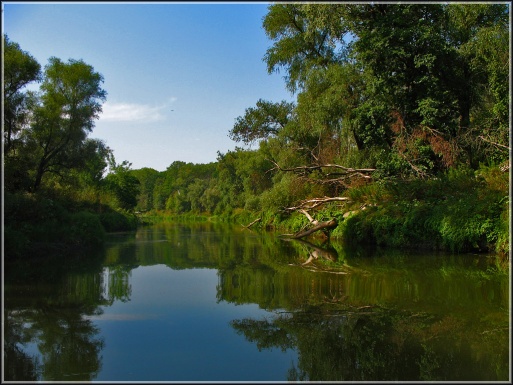 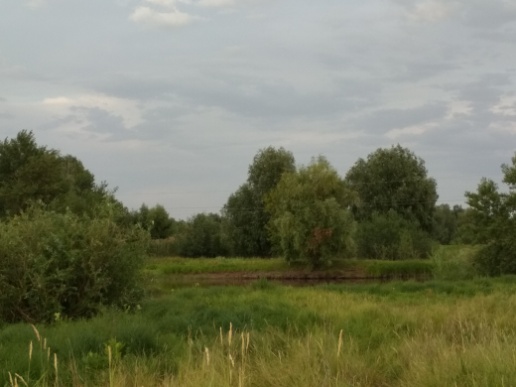 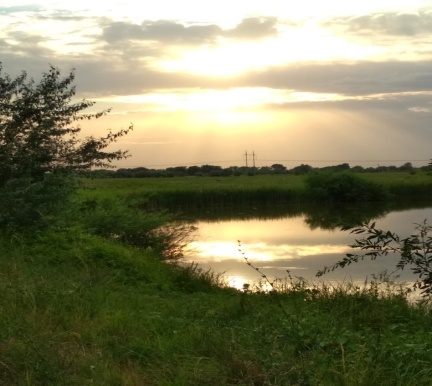 Развитие сферы туристской деятельности позволит обеспечить приток денежных средств в местный бюджет, создать новые рабочие места в сфере туристского сервиса и сопутствующих отраслей. Благодаря реализации муниципальной программы «Развитие туризма в Ленинском муниципальном районе» возросло количество посетителей на различные туристические объекты от 100 до 162 посетителей по таким туристическим маршрутам как: Заказник Лещевский, архитектурный памятник - ансамбль город Ленинск, культурно-историческое наследие Волго-Ахтубинской поймы. В 2019 году организовано и проведено 3 районных конкурса (Ленинский каравай - 2019, фотоконкурс «Ленинский район в моём сердце навсегда», ДПТ и промыслы в конкурсе «Диво Дивное 2019»). Приняли участие в  2 областных конкурсах «День поля 2019», «Диво Дивное 2019». Разработаны и изданы буклеты туристической направленности в количестве 60 штук; изготовлены 4 вида туристического продукта и сувенирной продукции «Ленинский муниципальный район» (1 вид рисунка на кружке - Волго-Ахтубинская пойма и степь, 2 вид рисунка - синяя с Лениным В.И. и некоторыми достопримечательностями Ленинского района,  и 3 вид - красная с туристическими потенциальными объектами Ленинского муниципального района), блокнот (красный с туристическими потенциальными объектами Ленинского муниципального района). Состоялись 11 районных конференций, семинаров, мастер классов и других мероприятий, направленных на развитие различных видов туризма и повышение туристической грамотности населения Ленинского муниципального района. Рассмотренные  следующие вопросы: общее право на отдых и досуг для всех слоев населения; материальная и моральная поддержка туристов, с целью дальнейшего осуществления концепции оплачиваемого отпуска; принятия финансовых и технических мер, для увеличения покупательной способности граждан; привлечение к туризму внимания со стороны общественности и правительственных кругов; развитие и увеличение наиболее простых и функциональных видов гостиничного размещения для населения с низкими доходами; защита и сохранение окружающей среды, экологической структуры и природного, исторического и культурного наследия Ленинского муниципального района; принятие мер по разъяснению гражданам их двойственной роли—в качестве гостя и хозяина; осуществление на всех соответствующих уровнях образовательной системы и включения в соответствующий учебный материал новых идей, появляющихся в результате исследований, направленных на лучшее использование свободного времени, включая возможности для путешествий; разработки надежных и всеобъемлющих информационных материалов, которые должны предоставляться в распоряжение средствам массовой информации (СМИ) и местному населению и другое.Количество лиц прошедших переподготовку квалифицированных кадров в рамках муниципальной программы составило 20 человек, один из которых проходил обучение в областном центре туристического развития, 19 человек - на семинарах-практикумах в МБУ «Ленинский центр по работе с подростками и молодёжью «Выбор». На плановый период 2021-2023 годы продолжится реализация муниципальной программы «Развитие туризма в Ленинском муниципальном районе» с общим объемом финансирования из бюджета Ленинского муниципального района на 2021-2023 годы в сумме 0,08 млн. рублей. За 2019 год объем финансирования за счет средств бюджета Ленинского муниципального района составил 0,025 млн.рублей. Задачами программы являются: - создание благоприятных условий развития аграрного (сельского), образовательного (экологического, историко-краеведческий) и событийного туризма; - формирование на территории Ленинского района современной туристической индустрии, позволяющей увеличить вклад туризма в социально-экономическое развитие района;  - повышение имиджа Ленинского муниципального района, как  привлекательного для туризма; - создание конкурентоспособных туристических проектов, обеспечивающих увеличение инвестиционной и туристической привлекательности района: - «Аграрный туризм»; - «Венное историческое наследие Заволжья»; - «Фестиваль Агро-культур»; - «Царевский метеорит: вчера и сегодня!»; - «Волго-Ахтубинская пойма – жемчужина Поволжья»; - «Ленинский каравай»; - развитие рынка туристических услуг, способного удовлетворить спрос внутреннего и въездного туризма; - создание дополнительных рабочих мест.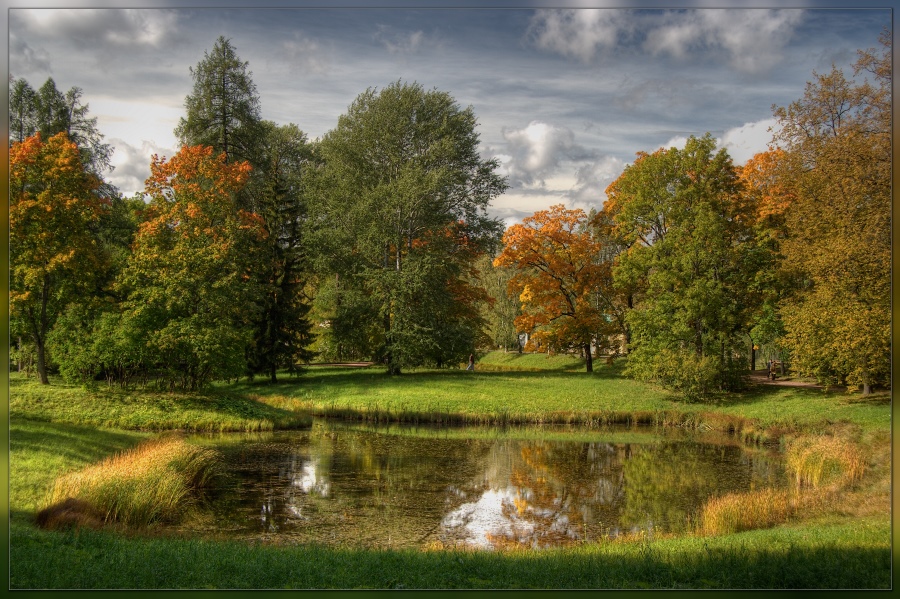 №п/пСодержаниеСтраницаВведение31.Демографические показатели42.Производство товаров и услуг, в том числе:72.1.Промышленное производство73.Сельское хозяйство144Транспорт и связь, в том числе:204.1.Транспорт204.2.Связь235.Строительство 246.Торговля и услуги населению317.Малое и среднее предпринимательство358.Инвестиции379.Денежные доходы и расходы населения4210.Труд и занятость4511.Развитие социальной сферы 4712.Охрана окружающей среды7613.Туризм  79